Supporting informationThe Supporting Information (SI) consists of five sections. First, we present the descriptive statistics and model specifications that were omitted from the manuscript to save space. Second, we discuss the different models of the effective number of electoral parties (ENEP) underlying the party system saturation measure we rely on in the manuscript, as well as two alternative measures created for robustness tests. Third, we show that our results are robust against these two alternative party system saturation measures. Specifically, we considered (1) the residuals of Model 3 of Van de Wardt (2017) that also includes the fractionalization of voter left-right preferences, and (2) the residuals from Clark and Golder’s (2006) well-known model of ENEP. Additionally, we demonstrate that our main conclusions hold when we simply measure competition based on the observed ENEP rather than party system saturation. Fourth, we present the results from several other robustness analyses, showing that we reach the same conclusions when we: (1) use alternative operationalizations of nicheness, (2) evaluate whether parties increase the clarity of their left-right positon in response to party system saturation, (3) measure the nicheness of a party’s platform at t as compared to other parties in the previous elections, (4) examine whether the Alliance Hypothesis (H2) is contingent upon the extremity of parties’ left-right positions, (5) assess whether our findings are contingent upon niche/mainstream party status, (6) include niche/mainstream party status as a control when evaluating the Merger Hypothesis (H3), and (7) specify our models as multilevel with party-elections nested in counties and parties. All these tests continue to support our substantive conclusions. Finally, we provide an overview of all the party/election combinations included in our dataset. Section 1. Tables omitted from the manuscript to save spaceTable A1 and A2 present the descriptive statistics and model specifications. Table A3, in turn, provides some core descriptive statistics for parties that merge. Finally, Table A4 and Figure A1 evaluate the impact of the moderating variables on alliance entry for parties that were already in an alliance at t-1. To save space, Table 2 of the manuscript only shows how these moderating variables fail to affect the opposite transition from non-membership into alliance membership. Therefore, in line with the Alliance Hypothesis (H2), we conclude that parties are on average more likely to enter alliances when party system saturation increases. This is an unconditional effect. As said, none of the interactions reach statistical significance. As shown below, we reach the same conclusions based on the other transition from alliance membership into non-membership. Recall that we already know from Table 2 of the manuscript, that alliance members at t-1 are on average less likely to exit alliances when party system saturation increases (stability property multiplied by -1; hence, logged odds=-.536, p<.01, Model 1). As revealed in Table A4, the interactions between party system saturation on the one hand, and a party’s age, leader dominance, size and government opposition status on the other hand (Model 1-4) are statistically insignificant. Altogether, these results fully confirm H2, that on average, parties are more likely to enter alliances and less likely to exit them when party system saturation increases. For both transitions, there is no evidence in favour of moderation. See Figure A1 for the marginal effects.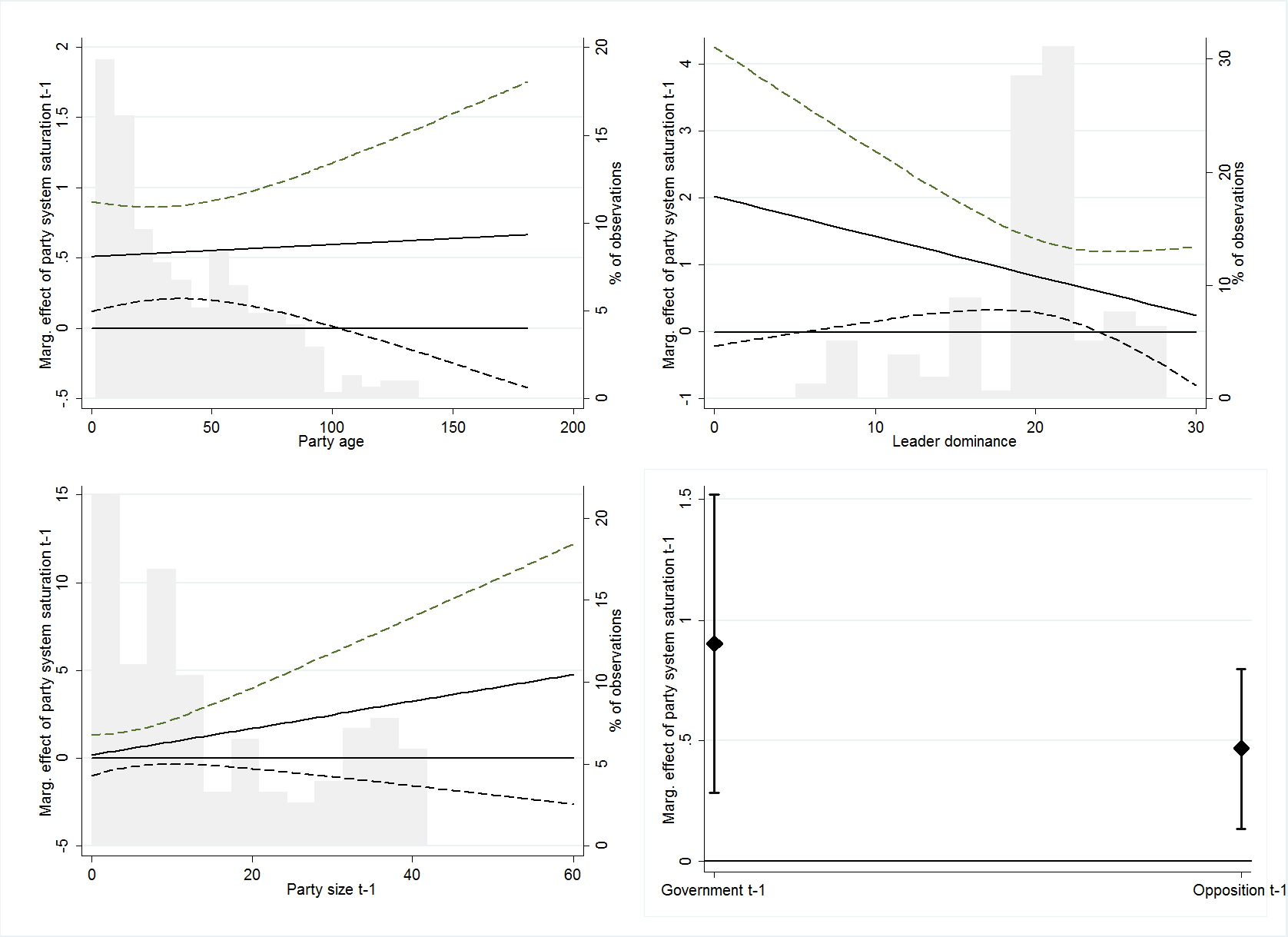 Figure A1. Marginal effects displaying the effect of party system saturation in the previous election on the likelihood that an alliance member at t-1 will remain in an alliance at t (y-axis) for increasing values of party age (upper-left), leader dominance (upper-right), party size (bottom-left) and opposition status (bottom-right). 95% CI.Section 2. Measuring party system saturationA measure of party system saturation can be created by saving the residuals from an analysis that regresses the effective number of electoral parties (ENEP) on a party system’s characteristics. The current manuscript is part of an interrelated series of papers studying the effects of party system saturation. A first step in this project was to create a cross-national and longitudinal model explaining ENEP. This model should carry explanatory power in each of the advanced democracies under analysis, while simultaneously including as many elections as possible. Hence, the project needs a parsimonious model explaining as much as possible with variables that are available for many countries for the entire post-war period. This endeavour has been published as a standalone paper: Van de Wardt (2017) in Electoral Studies. Models 2 and 3 of Table 2 on page 50 in Van de Wardt (2017) were specifically designed to measure party system saturation in the current paper and follow-up papers. Model 2 includes measures of public demand, political supply and electoral openness of party systems, whilst enabling us to include a large number of elections. Van de Wardt’s (2017) Model 3, in turn, also includes voters’ short-term preferences along the left-right dimension. While this model carries even more explanatory power, the number of elections is reduced from 387 to 151. Hence, Model 2 scores better on parsimony, whereas Model 3 does a better job on completeness (Gerring 2005). To include as many elections as possible, we use the residuals from Model 2 in the manuscript. In this SI, we show that our results hold if we measure party system saturation based on Model 3. A third measure of party system saturation was built based on the residuals from Clark and Golder’s (2006) influential study. This model was not specifically designed to measure party system saturation, and fails to include political supply-side variables and voters’ short-term electoral preferences; yet, it includes additional institutional variables and carries high explanatory power in the countries and timeframe that we consider. Therefore, we see it as a valid alternative, and ensured that our results hold when party system saturation is based on their model of ENEP. 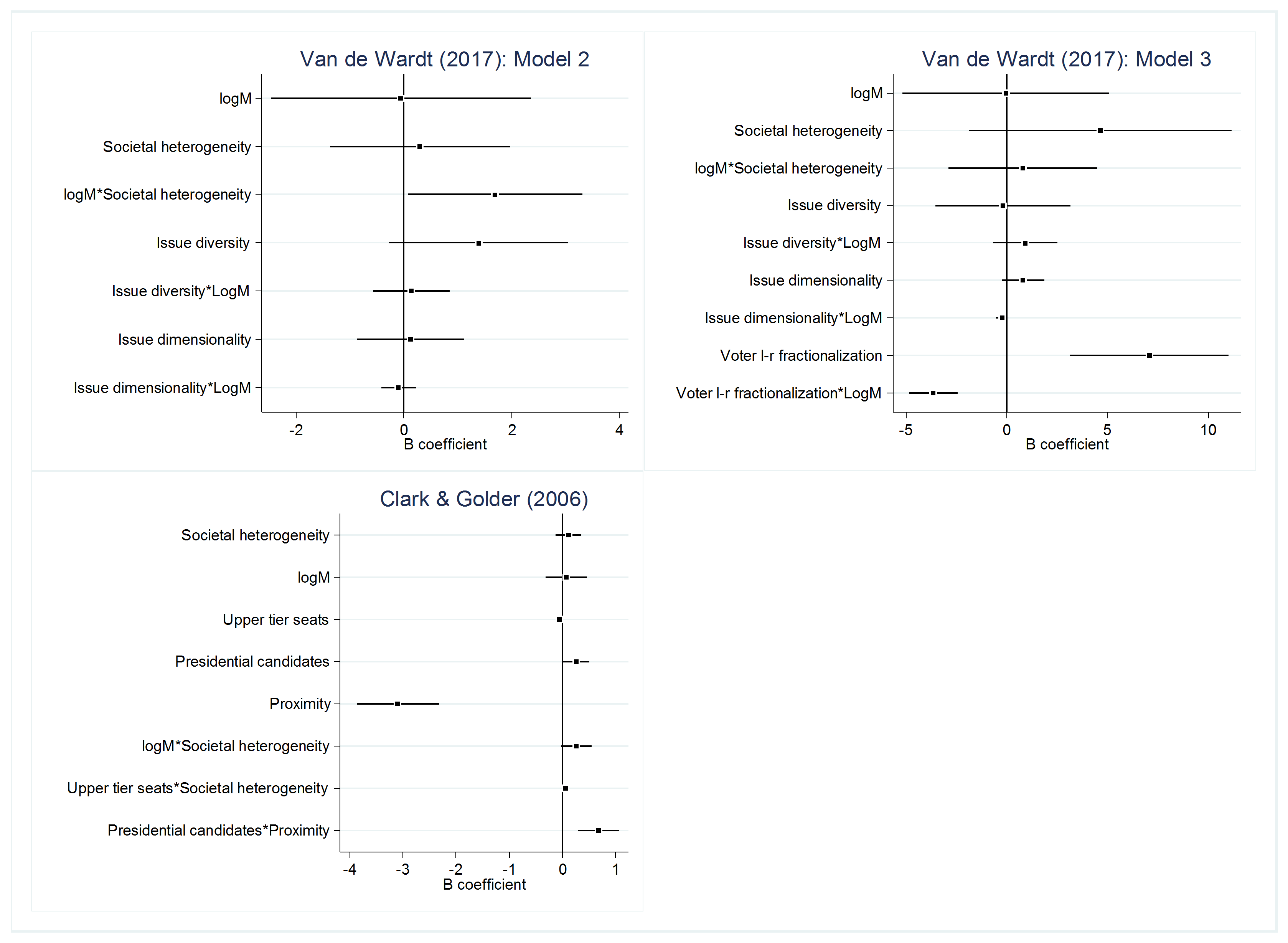 Figure A2. Upper-left figure denotes ENEP model from Van de Wardt’s (2017) Model 2: R2=0.31 and N=387; Upper-right denotes ENEP model from Van de Wardt’s (2017) Model 3: R2=0.38 and N=151; Lower-left denotes ENEP model from Clark and Golder’s (2017) Table 2 (the model for established democracies): R2=0.40 and N=487. CI 90%Figure A2 provides an overview of the independent variables and their effects on ENEP included in the models underlying our three measures of party system saturation. The measure presented in the manuscript is based on the upper-left model; in this SI, we present the results for the other models (Section 2). Below, we first provide a detailed explanation of the models presented in Van de Wardt (2017) as Models 2 and 3, as these were specifically designed for the paper at hand. For more detail on Clark and Golder’s (2006) model, we refer to their journal article cited in the reference list. 2.1 Van de Wardt’s (2017) Model 2 The dependent variable is the effective number of electoral parties (ENEP), which is expressed as an inverse Herfindahl index (Laakso and Taagepera 1979). This measure takes into account parties’ relative vote shares and can be used as a proxy for the number of electorally viable parties (Golosov 2010). Parties’ vote shares need to be taken into account since organizational ecology’s concept of carrying capacity relates to the number of viable parties sustainable within a particular party system. As argued by Laver and Schilperoord (2007), political scientists would agree that parties like the UK Monster Raving Looney Party operate below the radar of mainstream competition in that they exert no effect whatsoever on other more consequential parties. Therefore, the state-of-the-art cited below focuses on ENEP, and not on the number of parties contesting elections, to assess the carrying capacity of party systems. First, the specification accounts for the so-called standard model of party system density in which societal heterogeneity leads to a higher ENEP so long as electoral rules are sufficiently permissive. The model therefore includes an interaction between electoral system permissiveness, measured by logged median district magnitude, and societal heterogeneity, measured by the effective number of ethnic groups (Clark and Golder 2006, Neto and Cox 1997, Ordeshook and Shvetsova 1994). Logged median district magnitude is obtained from Carey and Hix (2011). E.g., an electoral system with 50 seats across 7 districts of the following M: 2, 3, 3, 5, 6, 14, 17 produces a median district magnitude of 5. In case of a PR system, the median of all PR systems is calculated; in case of non-compensatory mixed system, one calculates the median over all districts of any sort; and finally, under a compensatory mixed system, this is the median of the PR districts only. Analogous to Carey and Hix (2011), median district magnitude rather than the mean district magnitude is used, the reason being that many countries have a large number of small districts and only a few very large districts. Consequently, the average district magnitude can be quite large as compared to the median. In line with the state-of-the-art, the natural log of median district magnitude is included in the model to capture the intuition that the effect of district magnitude becomes smaller as it increases (also see Clark and Golder 2006; Neto and Cox 1997; Ordeshool and Shvetsova 1994). Supposing that 120- or 150-member districts might allow for 20 or 40 effective parties is unreasonable. Similar to Clark and Golder (2006), the measure of cultural fractionalization proposed by Fearon (2003) is used to tap into a country’s societal heterogeneity. His measure is innovative since, in contrast with other fractionalization indexes, his measure does take into account that societal divisions must be salient among a country’s inhabitants in order to qualify as such. Groups are mostly distinguished based on religion, but only if they meet the criteria that membership has a strong descent basis and that they are locally viewed as most consequential. Otherwise, groups are distinguished based on other cultural criteria. Notably, this index does more than just calculating a Herfindahl over the sizes of the groups; it also modifies the fractionalization score by calculating the linguistic resemblance factor between the different groups. The more similar the languages spoken by the different groups, the more will the Herfindahl fractionalization index be reduced. Hence, the higher this measure, the greater the heterogeneity of a country.Second, the idea is adopted that when more issue dimensions are salient among parties, electoral support spreads out over a greater ENEP (Stoll 2011, Taagepera 1999). As Stoll (2011) found evidence that higher dimensionality only increases ENEP in proportional electoral systems, dimensionality is interacted with logged median district magnitude. To calculate dimensionality, the procedure proposed by Stoll (2011) was followed. The first step involves calculating the salience of seven core ideological conflicts: the socio-economic, religious, ethnic, urban-rural, foreign policy, post-materialist, and democratic-authoritarian conflict. The parties’ issue emphases were derived from the Comparative Manifesto Project (CMP), which is the largest available cross-national and longitudinal dataset on party policy positions (Volkens et al. 2013). In a second step, the raw dimensionality weights each conflict by its salience using the Molinar (1991) procedure. A higher score on this variable corresponds with higher dimensionality. Third, Lowery et al. (2010, 2013) have argued that when party issue attention is spread out over a wider array of policy issues, a higher ENEP can survive. They reason that issues can be seen as a raw resource needed by parties to set themselves apart from competitors. Should there be a fragmented issue agenda, parties have more opportunities to distinguish themselves in terms of issue salience and policy positions. Yet, analogous to the effects of societal heterogeneity and issue dimensionality, a fragmented agenda will only increase the effective number of parties in proportional electoral systems. Thus, again the interaction with logged district magnitude is included in the model. Issue diversity on the party system agenda was measured based on the CMP. For each election, Shannon’s H entropy was calculated over the salience proportions attached to each individual issue by all parties participating in the election (Boydstun, Bevan, and Thomas 2014). Higher values on this variable denote greater agenda diversity, implying that the parties’ issue emphases are more spread out across issues. Model specificationThe model was estimated by means of OLS with robust standard errors clustered by countries, as feasible generalized least squares and panel-corrected standard errors are unfeasible options (for a discussion, see Clark and Colder 2006). Table A5 displays the definitions and model specifications. Equation 1 pertains to Model 2 and equation 2 to Model 3 of Van de Wardt (2017).Table A5. Definitions and model specification The different explanations of ENEP are evaluated by interacting societal heterogeneity, raw dimensionality, issue diversity, and voter fractionalization with district magnitude. Recall, however, that it does not suffice to evaluate whether the interaction coefficient (i.e., β5, β6, β7, and β9) is significant; primarily, it is important to establish at which specific values of district magnitude (M) an effect statistically differs from zero (Brambor, Clark, and Golder 2006).ResultsIn Figure A2 (upper-left), we report the regression coefficients, whereas the marginal effects for Model 2 of Van de Wardt (2017) are presented in Figure A3. A positive value on the y-axis implies that the independent variable increases ENEP, while a negative value denotes the opposite. An effect only differs significantly from zero in case the confidence intervals (dashed lines) do not entrap the zero-line.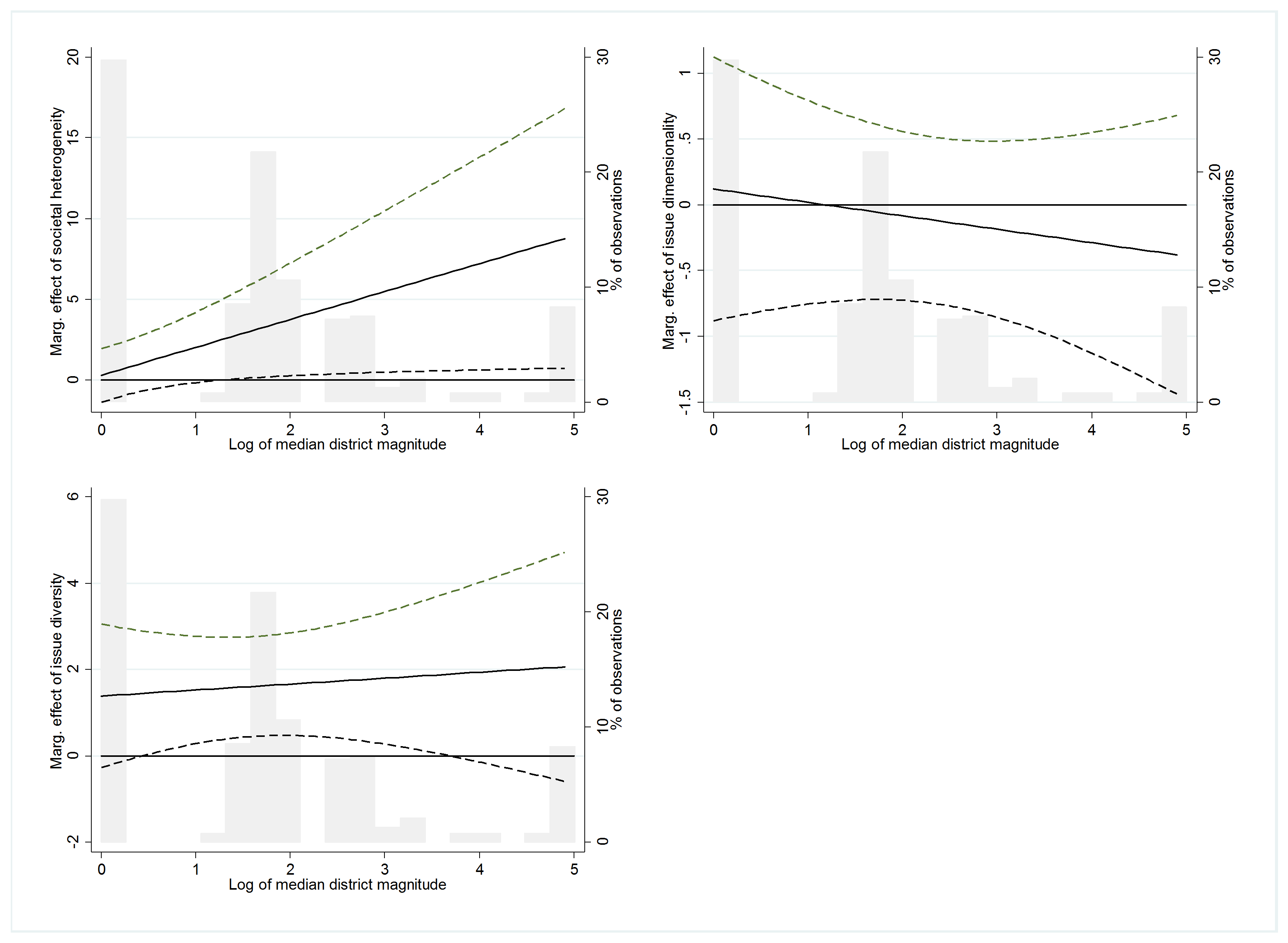 Figure A3. Marginal effects of independent variables for increasing values of district magnitude (based on Model 2 of Van de Wardt (2017); 90% CI)As for the standard model, Figure A2 (upper-left) shows that the interaction between societal heterogeneity and district magnitude is statistically significant. We are primarily interested, however, in whether the effect of societal heterogeneity and our other independent variables is positive and statistically significant when the electoral system becomes sufficiently permissive. Therefore, it would be erroneous to evaluate the model by looking at the significance of the regression coefficients. Rather, we need to calculate the marginal effects (Brambor, Clark, and Golder 2006). Figure A3 (upper-left) shows that the effect of societal heterogeneity is statistically significant when LogM is 1.3 or higher – thus, when M is equal to or higher than 3.5. The fact that the effect of cultural fractionalization is suppressed when M is lower, is perfectly in line with the standard model. At that stage, voters can still be expected to vote strategically, implying that greater societal heterogeneity will not automatically produce more effective parties (e.g., Cox 1997, Lowery et al. 2010, Ordeshook and Shvetsova 1994).There is no evidence that raw dimensionality increases the effective number of parties. The marginal effects (bottom-left) reveal that the effect of raw dimensionality is insignificant for each observed value of LogM. Last, whereas the interaction between issue diversity and logM is statistically insignificant in Figure A2 (upper-left), Figure A3 (bottom-left) reveals that issue diversity significantly increases ENEP when logM ranges between 0.5 and 3.7 – i.e., when M ranges between 1.7 and 41. This is in line with Lowery et al.’s (2013) untested expectation that issue diversity significantly increases the effective number of parties in high-M systems.Thus, overall, we manage quite well to replicate the state-of-the-art when it comes to predicting the effective number of parties. Also in terms of model fit, the models perform in line with the state-of-the-art: R2=.31 (cf. Clark and Golder 2006).2.2 Van de Wardt’s (2017) Model 3Due to the limited availability of data on voters’ left-right positions during the time span of our study (1945-2011), we excluded this variable from the party system saturation measure in the manuscript to prevent list-wise deletion. Arguably, we already tap into (latent) voter preferences by including societal heterogeneity. Yet, this variable does not vary over time. Also, it does not sit well with the Downsian (1957) proximity model to exclude voters’ short-time left-right preferences. According to Downs (1957), a unimodal or bimodal distribution of voters’ left-right positions will produce a two-party system, while a multimodal distribution will produce multi-party systems. Hence, Model 3 also includes the fractionalization of voter preferences along the left-right dimension to estimate the effective number of parties, and thus the carrying capacity for parties. 	Analogous to the other explanations (i.e., societal heterogeneity, issue diversity, and raw dimensionality), we interacted the fractionalization of voter preferences with logged median district magnitude (M). See equation 2 in Table A5. As explained in Van de Wardt (2017), fractionalization should matter at low levels of M, when strategic voting plays a role. A concentrated (fractionalized) voter distribution should especially translate into a lower (higher) ENEP in conjunction with Duverger’s psychological effect. In case of a concentrated distribution, some parties will be confronted with very small potential electorates. Yet, voters sharing the ideological position of these parties will only be discouraged to vote for them if they perceive that these parties stand no chance of gaining representation. When electoral systems are permissive enough, however, the psychological effect will not be triggered, implying that these voters will vote sincerely, even if their party has a small potential electorate.The fractionalization of the electorate along the left-right dimension was constructed by means of the Van der Eijk (2001) agreement coefficient (A) for ordered rating scales. Agreement was calculated for each available election over respondents’ left-right self-placement on a scale ranging from 1 (left) to 10 (right). Before calculating agreement, we weighted the respondents’ responses if sample weights were available. Data was derived from the Eurobarometer and World Values surveys. All survey waves between election t-1 and t are used to explain the effective number of parties at t. The agreement measure was rescaled, so that 1 reflects maximum disagreement (or fractionalization) and 0 maximum agreement (or concentration).Results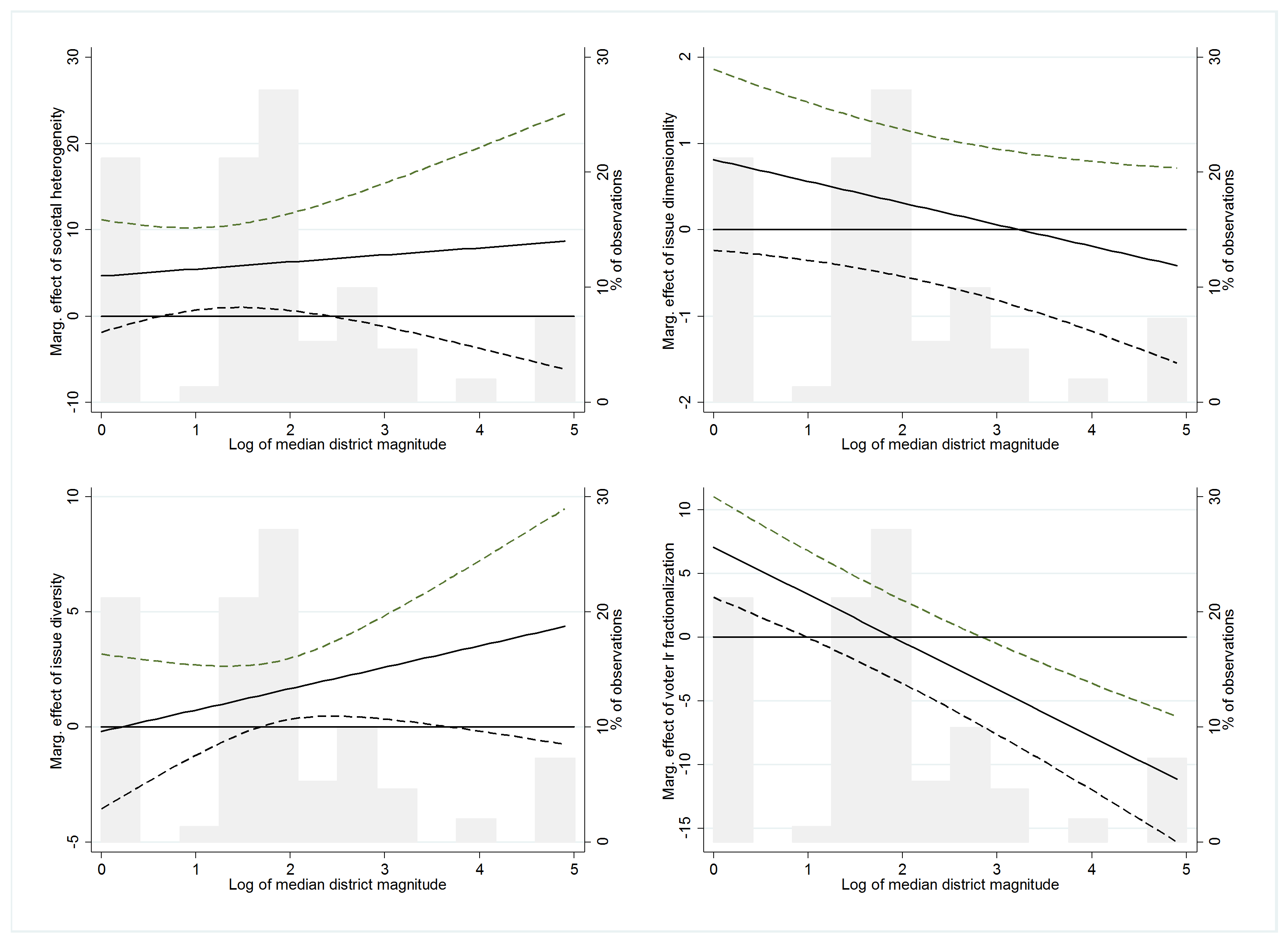 Figure A4. Marginal effects of independent variables for increasing values of district magnitude (based on Model 3 of Van de Wardt (2017); 90% CI)Figure A2 (upper-right) already provides some evidence that the effect of voter fractionalization is conditioned by logM, as the interaction coefficient is in the expected direction and statistically significant (b=-3.6, p<.01). As can be seen from Figure A4 (bottom-right), higher fractionalization fosters a higher ENEP when logM ranges between 0 and 1 – i.e., when M ranges between 1 and 3. It makes perfect sense that this effect becomes insignificant when M is 3, since from these values of M onwards the importance of strategic voting quickly ebbs (Lowery et al. 2010). As argued in the theory section of Van de Wardt (2017), a fragmented (concentrated) voter distribution should only contribute to a higher (lower) ENEP when voters vote strategically.	With regard to the other explanations of ENEP already tested above, the interaction coefficient between societal heterogeneity*LogM becomes statistically insignificant (Figure A2, upper-right); however, as shown in Figure A4 (upper-left), the marginal effect continues to statistically differ from zero for substantively relevant values of LogM – i.e., when logM ranges between 0.7 and 2.4 (M ranges between 2 and 11). In turn, the bottom-left graph of Figure A4 reveals that we continue to find evidence that a more diverse party system agenda produces a greater number of effective parties when logM ranges between 1.8 and 3.7 – i.e., when M ranges between 6 and 41.	As said, model fit increases if the interaction between voter left-right fractionalization and LogM is included from an R2 of 0.31 to 0.38; yet, the number of elections drops from 387 to 151, which is why we stick to Van de Wardt’s (2017) Model 2 in the manuscript. Below, we proceed by showing that our results are robust against this alternative measure of party system saturation. Section 3. Robustness tests on alternative measures of party system saturation3.1 Van de Wardt’s (2017) Model 3Below, we present the results when all the hypotheses are evaluated based on a measure of party system saturation utilizing the residuals from Model 3 (Table 2) of van de Wardt (2017). This model includes, next to the independent variables considered in the manuscript, also an interaction between the fractionalization of voters’ left-right preferences and district magnitude. See Section 2 of this SI, or van de Wardt (2017) for a detailed explanation. 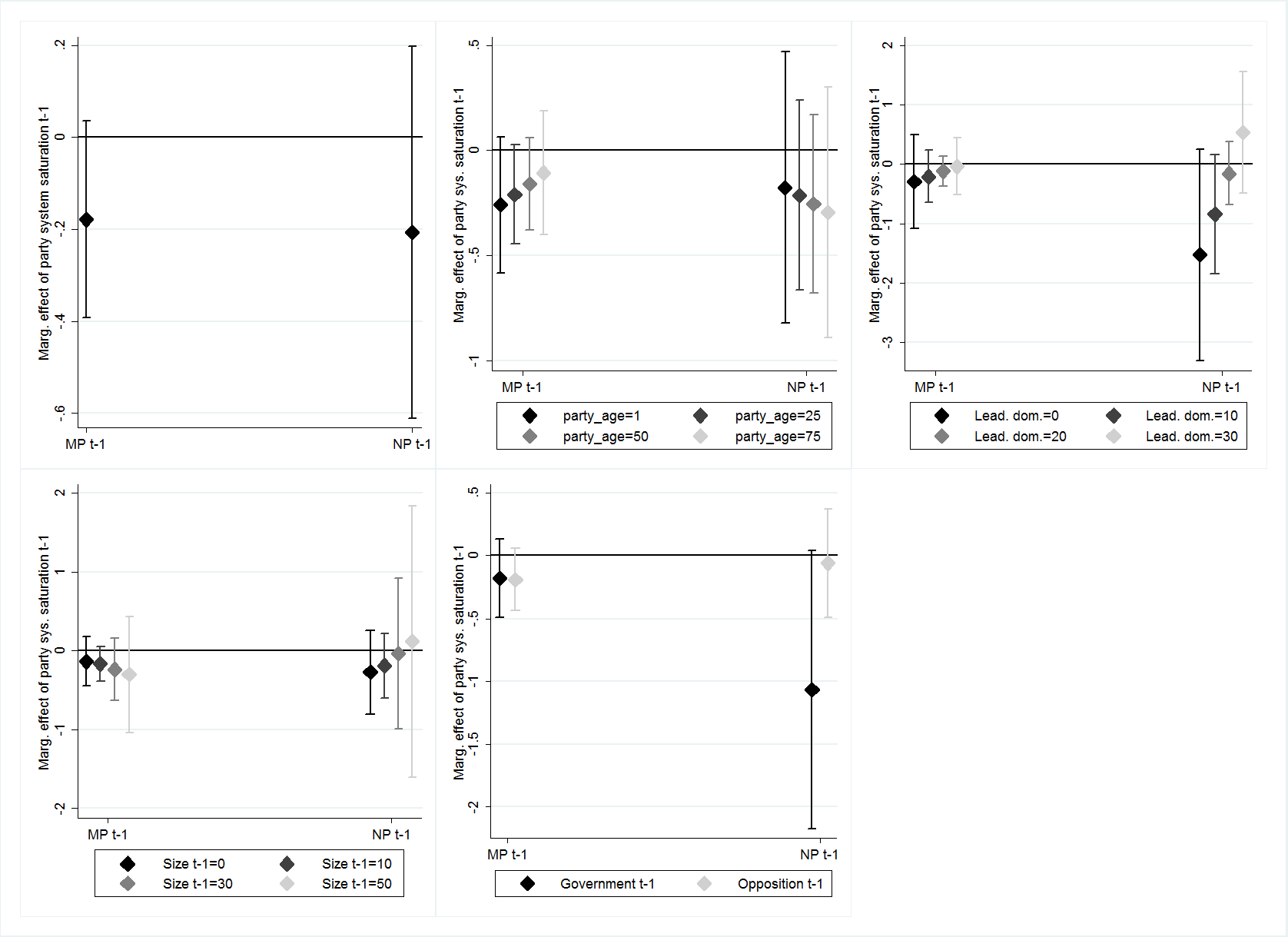 Figure A5. Marginal effects displaying the effect of party system saturation in the previous elections t-1 on the nicheness of a party’s ideological platform at t (y-axis) for parties with a niche and a mainstream profile at t-1 (x-axis) (upper-left). The remaining graphs show how these effects are conditioned by party age (upper-centre), leader dominance (upper-right), party size (bottom-left), and opposition status (bottom-centre). 95% CI.Figure A5 depicts the results for the Nicheness Hypothesis (H1). As can be seen, all the marginal effects are statistically insignificant. Hence, we find no evidence for H1.Table A6 presents the results for the Alliance Hypothesis (H2), with marginal effects displayed in Figure A6. Analogous to the manuscript, we find even stronger evidence that non-members are more likely to enter into alliances when party system saturation increases (log odds=1.747, Model 2, p<.01). Regarding the opposite transition from membership into non-membership, the effect (log odds=-.122, Model 1) is statistically insignificant. One should note, however, that we lost about half our observations by including voter left-right preferences into our measure of party system saturation. Considering the small N for this transition (N=185 versus N=312 in the manuscript; see Table 2 Model 1), it is not that surprising that the transition from membership into non-membership fails to produce significant results. Given that we do, again, find that non-members are significantly more likely to join alliances when party system saturation increases, there is still considerable evidence for H2. As can be seen from the insignificant interaction effects (Model 3-6) and the relatively flat marginal effect lines (Figure A6), there is no evidence that this effect is conditional. Even though the marginal effects differ significantly from zero for specific values of age, leader dominance and size and for opposition as well as government parties, the slopes should also significantly differ from zero or between government and opposition parties. The latter is not the case.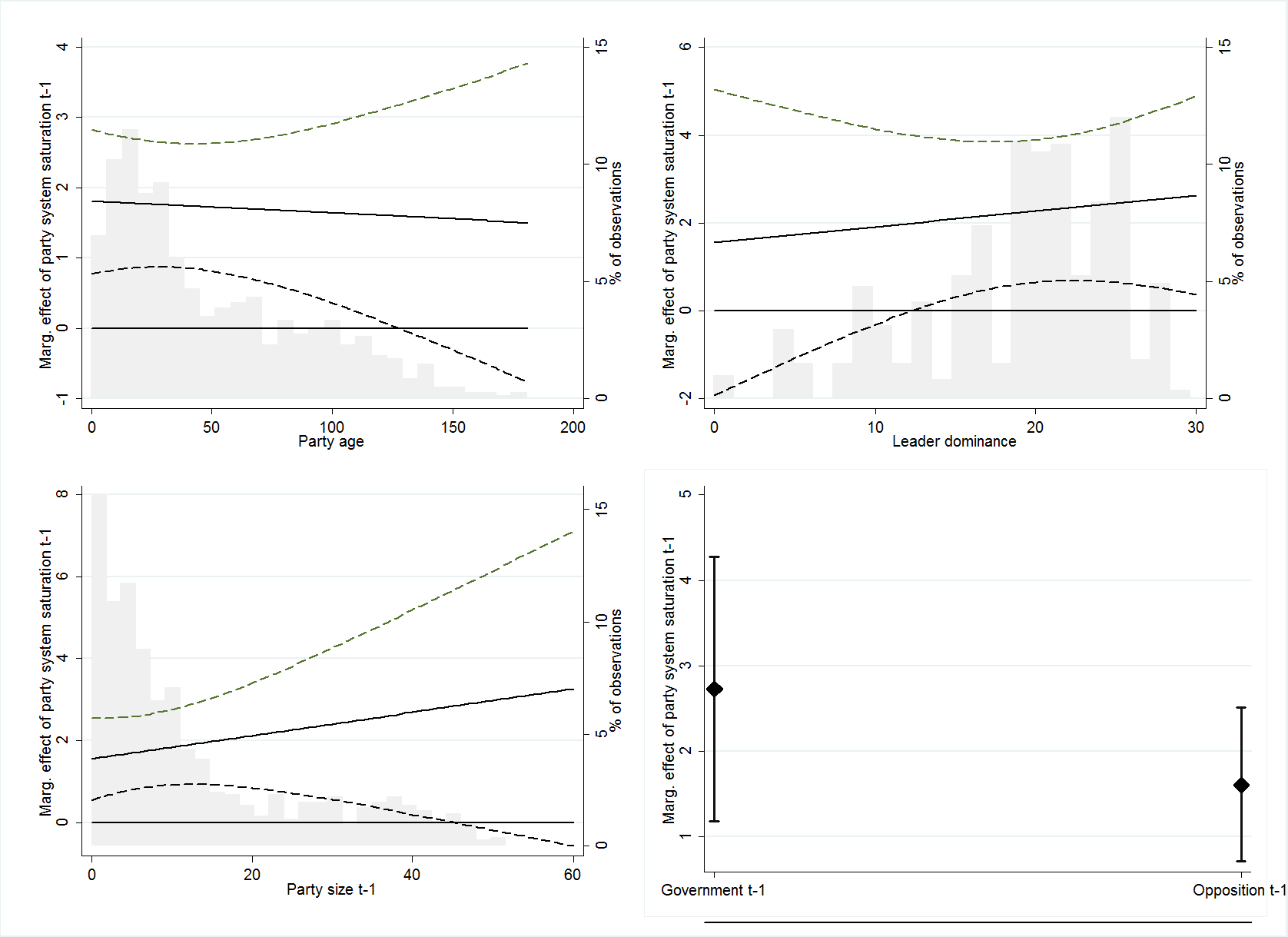 Figure A6. Marginal effects displaying the effect of party system saturation in the previous election on the likelihood that a non-alliance member at t-1 will enter an alliance at t (y-axis) for increasing values of party age (upper-left), leader dominance (upper-right), party size (bottom-left), and opposition status (bottom-right). 95% CI.Last, Table A7 fails to provide any evidence for the Merger Hypothesis (H3). The main effect of party system saturation on the propensity of merger is statistically insignificant (log odds=-.072 Model 1, log odds=-.121, Model 2). Analogous to the manuscript, there is evidence that a party’s proclivity to merge in response to oversaturation increases with age (log odds=.011, p<.01, Model 3). As show in Figure A7 (upper-left), a relatively small share of older parties will be significantly more likely to merge.In sum, similar to the manuscript, the Inertia Hypothesis (H4) expressing that on average parties only respond to party system saturation by forming alliances is confirmed. Like in the manuscript, we find that a relatively small share of older parties will merge; yet, on average, parties will not do so.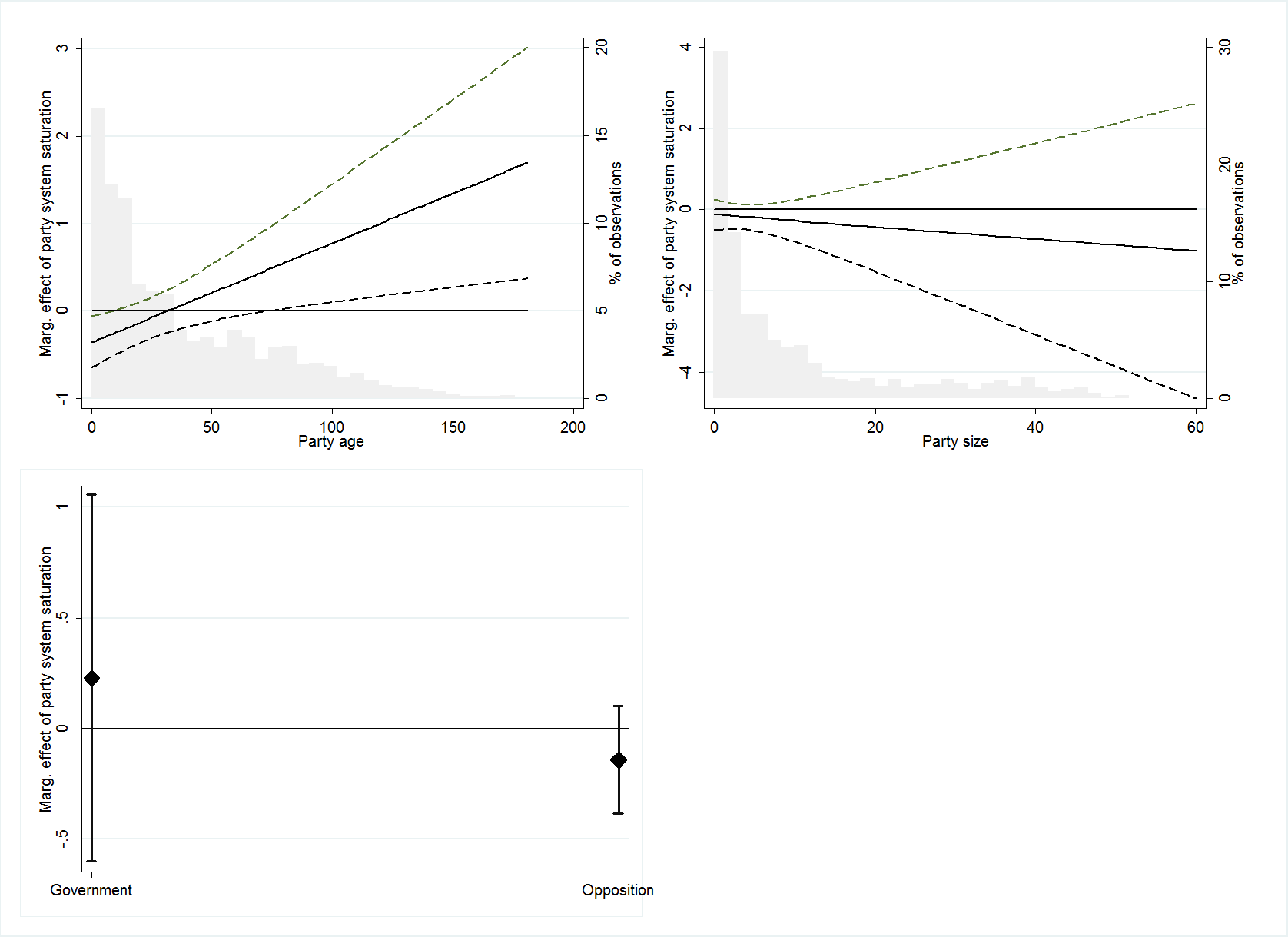 Figure A7. Marginal effects displaying the effect of party system saturation in the current election t on the likelihood that parties will merge at t+1 (y-axis) for increasing values of party age (upper-left), party size (upper-right), and opposition status (bottom-left). 95% CI.3.2 Using the residuals from Clark and Golder to measure party system saturationTo demonstrate that our results are not driven by the specific manner in which we measure the carrying capacity of party systems, we replicated our analyses based on the residuals acquired from Clark and Golder’s (2006) estimation of the effective number of parties. Their findings are summarized in Figure A2 (bottom-left). For more information, see Table 2 in their article in Comparative Political Studies, referring to the model for “Established Democracies”. 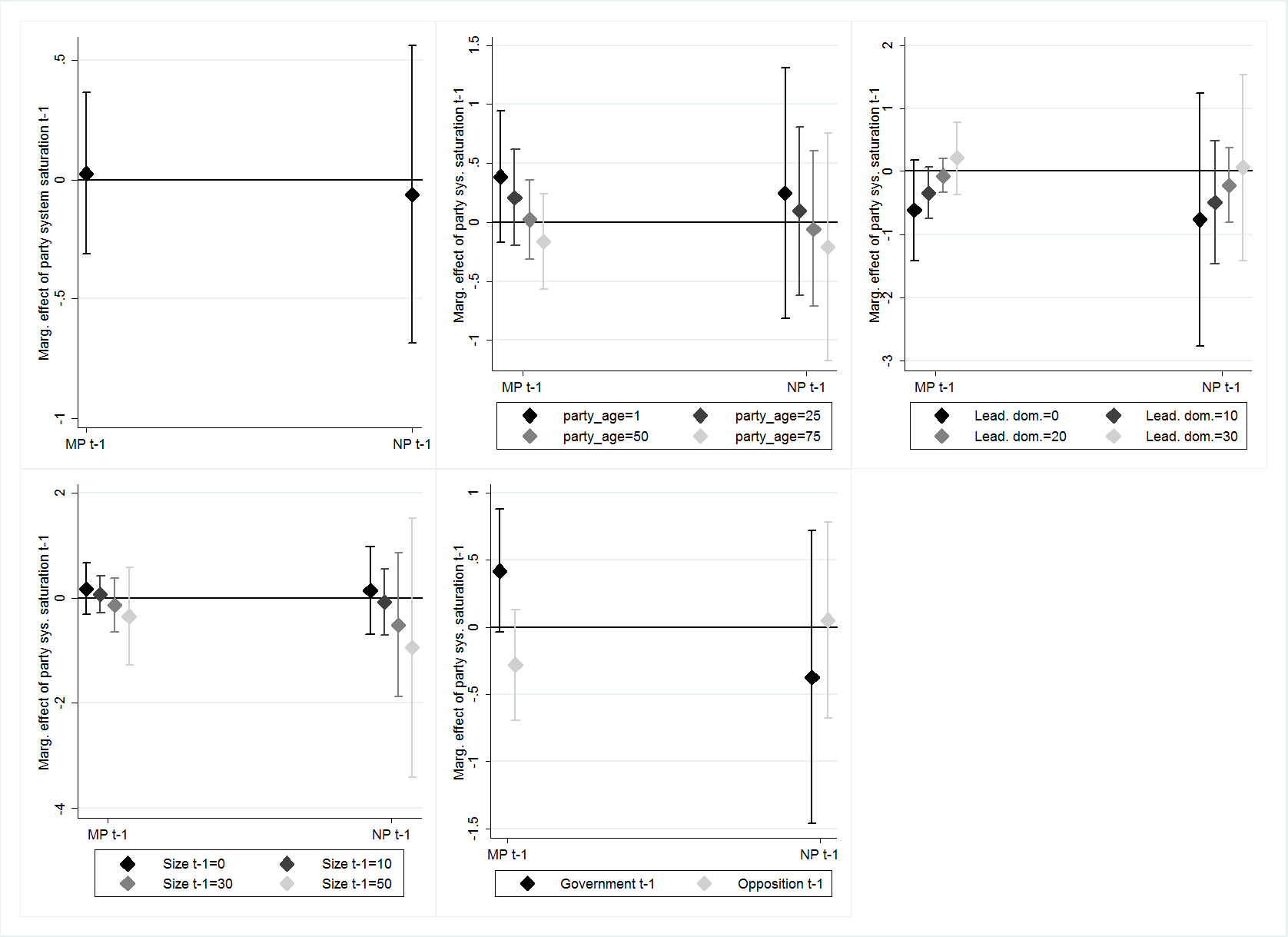 Figure A8. Marginal effects displaying the effect of party system saturation in the previous elections t-1 on the nicheness of a party’s ideological platform at t (y-axis) for parties with a niche and a mainstream profile at t-1 (x-axis) (upper-left). The remaining graphs show how these effects are conditioned by party age (upper-centre), leader dominance (upper-right), party size (bottom-left), and opposition status (bottom-centre). 95% CI.Regarding our Nicheness Hypothesis (H1), positing that parties increase their ideological nicheness in response to party system saturation, Figure A8 depicts the marginal effects. Since this suffices to evaluate the hypothesis, we refrain from presenting the regression coefficients. These are available upon request. Contrary to H1, all the marginal effects are statistically insignificant. Similar to the manuscript, the Alliance Hypothesis (H2) is confirmed. In Table A8, we present the regression coefficients, with Figure A9 displaying the marginal effects. Unfortunately, we cannot display the marginal effects for the interaction with leader dominance (Model 4), as that model could only be estimated with the computer program MLwiN, which does not allow Stata post-estimation commands. Furthermore, we cannot provide the BIC for this model as MLwiN uses quasi-likelihood rather than maximum likelihood estimation. Again, there is evidence that parties are significantly more likely to join an alliance if they were not in an alliance at t-1 (log odds=.338, p<.05, Model 2), and significantly more likely to stay in alliances if they were a member at t-1 if party system saturation increases (log odds=.555, p<.01, Model 1). Recall that the transition from alliance membership into non-membership is obtained by multiplying the stability probability by -1 (thus .555*-1=-.555, Model 1). Thus, parties are on average significantly less likely to exit an alliance in oversaturated party systems. The interactions are either insignificant, or in case of party size, in an unexpected direction. As can be seen from Figure A9, for party age, the slope is simply not steep enough to conclude that there is a multiplicative relationship even though the marginal effects significantly differ from zero for specific values of age. These findings are all in line with Figure 4 in the manuscript. The only difference is that Model 5 provides evidence of interaction between party size and party system saturation (log odds=.057, p<.01). Yet, contrary to our expectation (see H6b), this concerns a positive effect. As can also be seen from Figure A9 (top-right), larger parties become more rather than less likely to join alliances in response to party system saturation. In line with the literature (Hannan and Freeman 1984, Meyer and Wagner 2013), we argued, however, that larger parties should be less likely to adapt as they have more divergent interests to accommodate. Furthermore, this effect appears in none of the other analyses. Hence, we stick with our H2 that on average parties will be more likely to enter and less likely to exit alliances when party system saturation increases. 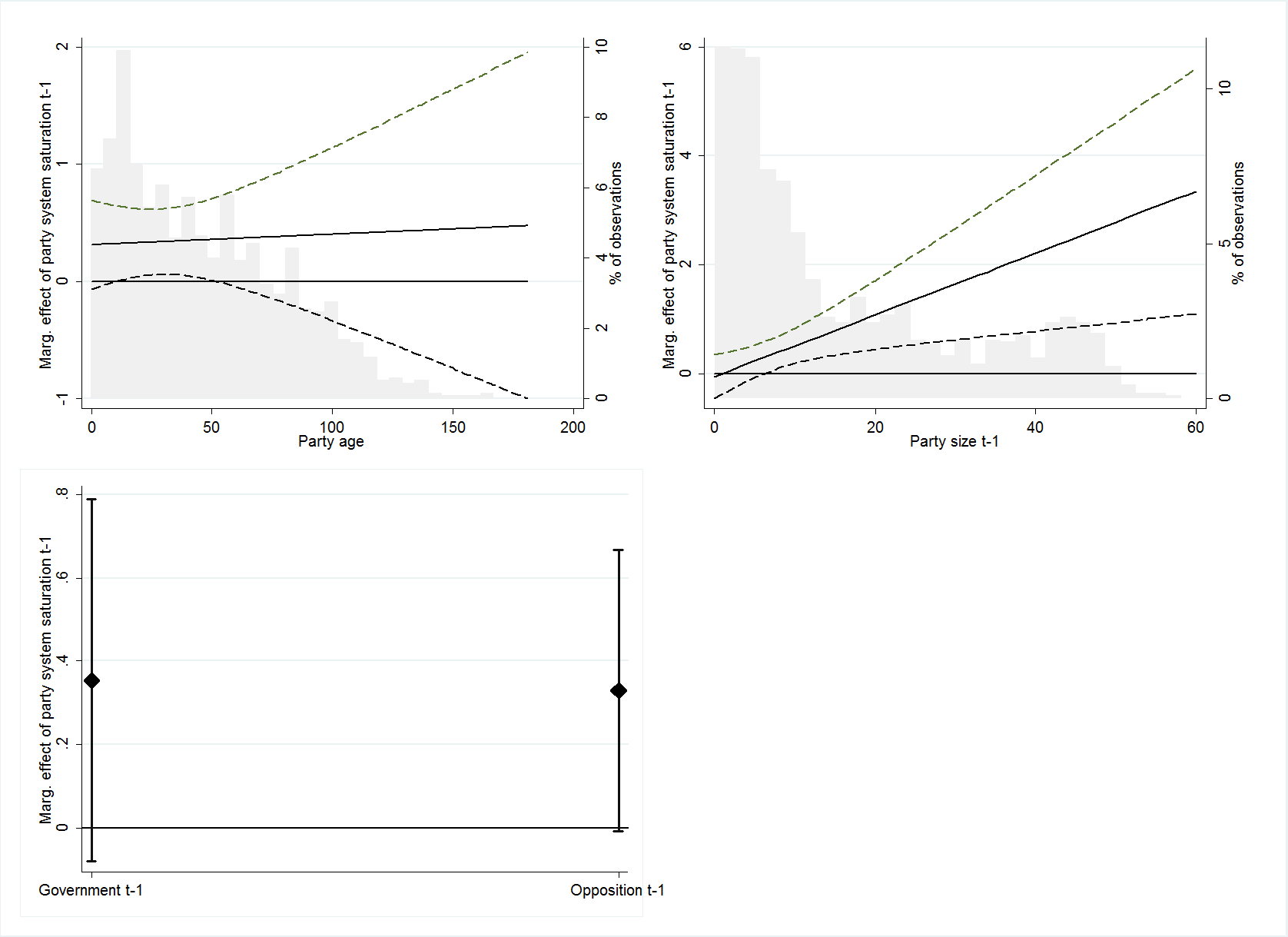 Figure A9. Marginal effects displaying the effect of party system saturation in the previous election on the likelihood that a non-alliance member at t-1 will enter an alliance at t (y-axis) for increasing values of party age (upper-left), leader dominance (upper-right), party size (bottom-left), and opposition status (bottom-right). 95% CI.Last, we report the results for the Merger Hypothesis (H3). In Table A9, we present the regression coefficients, and Figure A10 depicts the marginal effects. The full model provides evidence that parties will be more likely to merge if party system saturation increases (log odds=.433, p<.1, Model 1); however, due to list-wise deletion, this model contains only 12 instances of merger. Hence, in Model 2, we maximize the number of positive cases (58 cases of merger). Then, as we can see, the effect of party system saturation dwindles (log odds=-.044, p>.1). In line with the manuscript, we also find evidence that older parties are more likely to merge in response to party system saturation. The interaction term in Model 3 is statistically significant (log odds=.011, p<.01), and Figure A10 (upper-left) shows that the marginal effect is positive and statistically different from zero for older parties. 	However, the insignificant main effect of party system saturation on a party’s propensity to merge (Model 2, Table A9) together with the non-findings on the Nicheness Hypothesis (H1) reveal that, on average, parties do not engage in core changes. This is in line with our Inertia Hypothesis (H4). Overall, we thus arrive at the same substantive conclusions against this alternative measure of party system saturation. 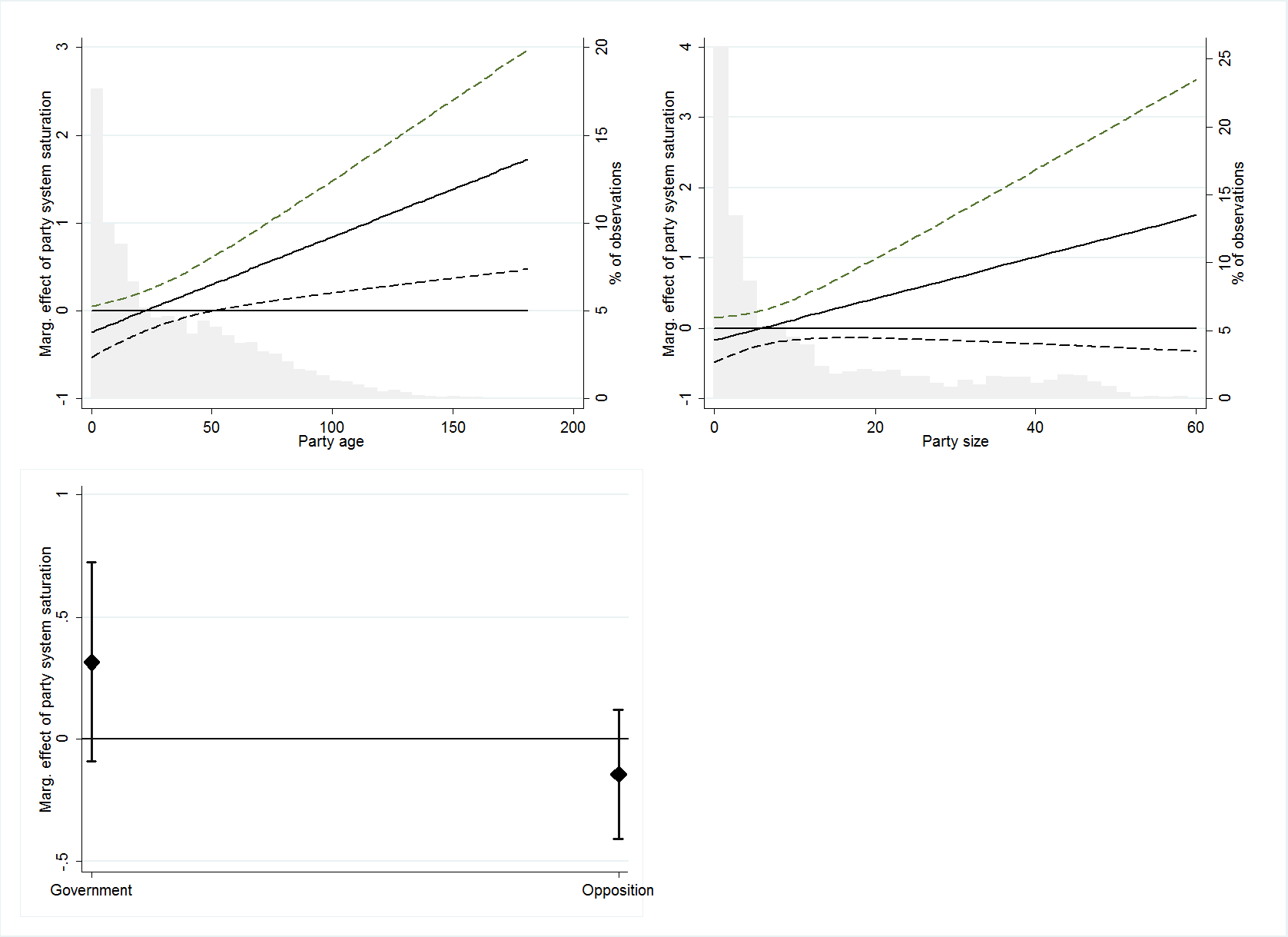 Figure A10. Marginal effects displaying the effect of party system saturation in the current election t on the likelihood that parties will merge at t+1 (y-axis) for increasing values of party age (upper-left), leader dominance (upper-right), party size (bottom-left), and opposition status (bottom-right). 95% CI.3.3. Focusing on the effective number of parties instead of party system saturationOne of the anonymous reviewers queries whether “rather than engaging in the arguable complexities of the saturation measure, […] it would be expedient to use a rather simple alternative, namely the observed effective number of parties (as a rough measure of "crowding"), complemented by separate controls for district size, societal heterogeneity, and their interaction, as the "behavioural" complex of variables theoretically expected to predict the various dependent variables”. As explained in the manuscript, the answer is that this would not be expedient. First, party system saturation subtracts the predicted effective number of electoral parties (ENEP) based on a country’s electoral institutions, societal heterogeneity, the heterogeneity of the political supply, and their interactions from the observed ENEP. If we would simply focus on observed ENEP, we would fail to consider that some party systems can sustain a higher ENEP than others. Put differently, “crowding” should be assessed relative to a party system’s carrying capacity. Second, while the reviewer, of course, suggests that we should control for the interaction between logged median district magnitude and societal heterogeneity, our measure of party system saturation consists of much more than just this interaction. Overall, in the manuscript and the SI, we focus on three different measures of party system saturation that also include variables like the heterogeneity of the political supply, and voters’ short-time preferences along the left-right dimension. The attractiveness of our measure is that these variables jointly set the carrying capacity, resulting in a summary measure of party system saturation that exactly indicates with how many effective parties a party system is under or oversaturated.Third, to capture our proposition that the carrying capacity determines (i.e., moderates) the effect of ENEP, we believe that the most appropriate strategy would be not to control for the carrying capacity variables, as the reviewer suggests, but to interact them with ENEP. Yet, this would require adding two-way interactions between ENEP and each carrying capacity variables (societal heterogeneity, issue dimensionality, et cetera). Moreover, to examine how party age, party size, leader dominance, and government/opposition status moderate the adaptive capacities of parties, we would even need a series of three-way interactions (i.e., ENEP*carrying capacity variable*adaptation moderator). Since there are multiple carrying capacity variables (see above), we would need several three-way interactions in one model to test these expectations. Hence, we believe that one summary measure of party system saturation is more convenient. That said, we will show that we arrive at largely similar findings if we adopt the modelling strategy suggested by the reviewer.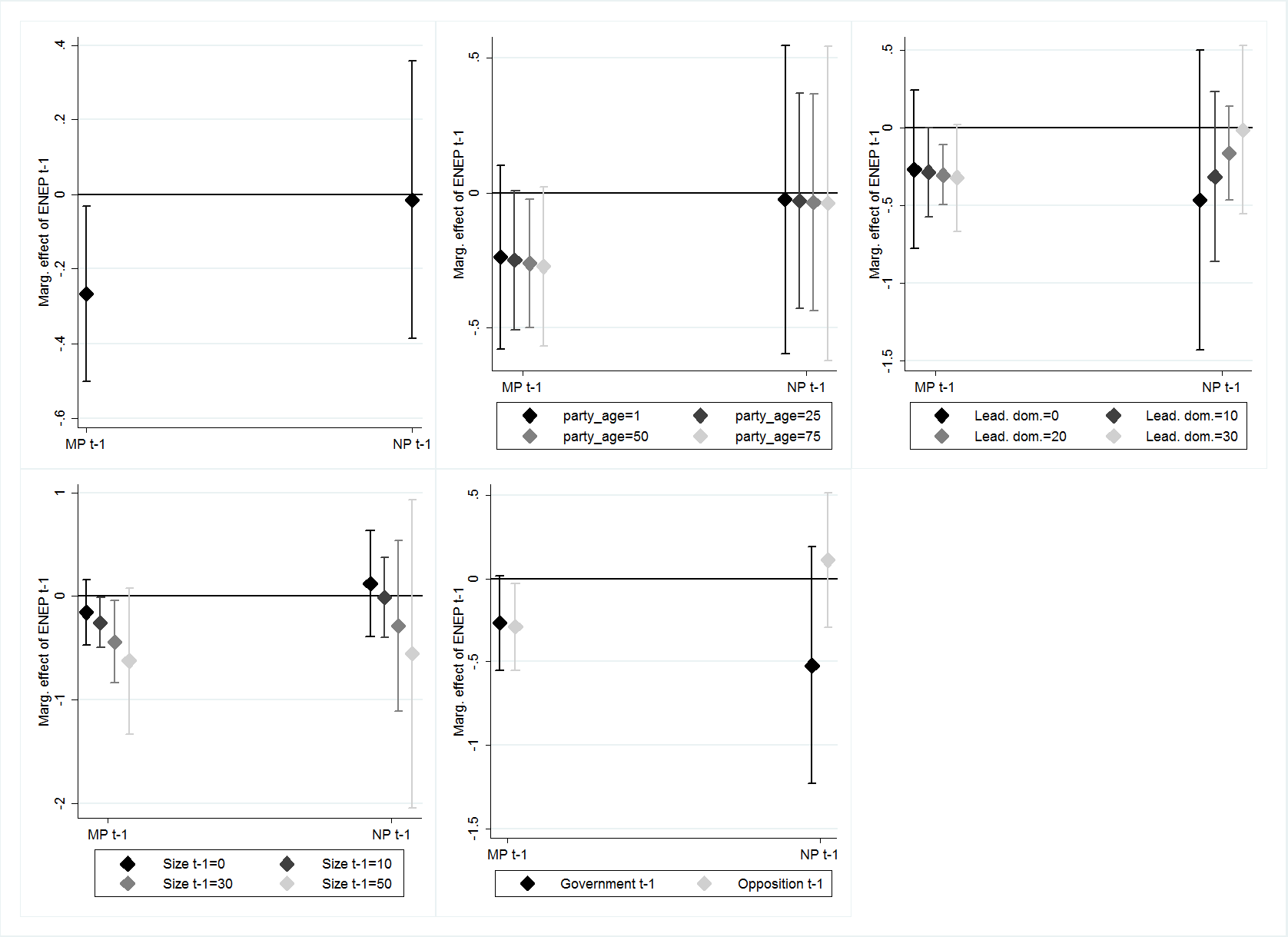 Figure A11. Marginal effects displaying the effective number of electoral parties (ENEP) in the previous elections on the nicheness of a party’s ideological platform at t (y-axis) for parties with a niche and a mainstream profile at t-1 (x-axis) (upper-left). The remaining graphs show how these effects are conditioned by party age (upper-centre), leader dominance (upper-right), party size (bottom-left), and opposition status (bottom-centre). 95% CI.As can be seen from Figure A11, we fail to confirm the Nicheness Hypothesis (H1), as none of the graphs provide evidence for a positive, statistically significant effect of ENEP in the previous elections on a mainstream party’s likelihood to increase the nicheness of its platform, regardless of our four moderating variables (i.e., party age, leader dominance, party size, and government/opposition status).Turning to the Alliance Hypothesis (H2), Table A10 shows that, analogous to the manuscript, parties are more likely to remain in an alliance (log odds=.327, p<.1, Model 1) and to join one (log odds=.359, p<.01, Model 2) if party system saturation increases. None of the interaction effects (Model 3-6) significantly differ from zero (also see Figure A12), hence, like in the manuscript, we conclude that on average party system saturation increases the likelihood that non-members will join alliances, while decreasing the likelihood that alliance members will run independently. This effect is unconditional upon party characteristics. 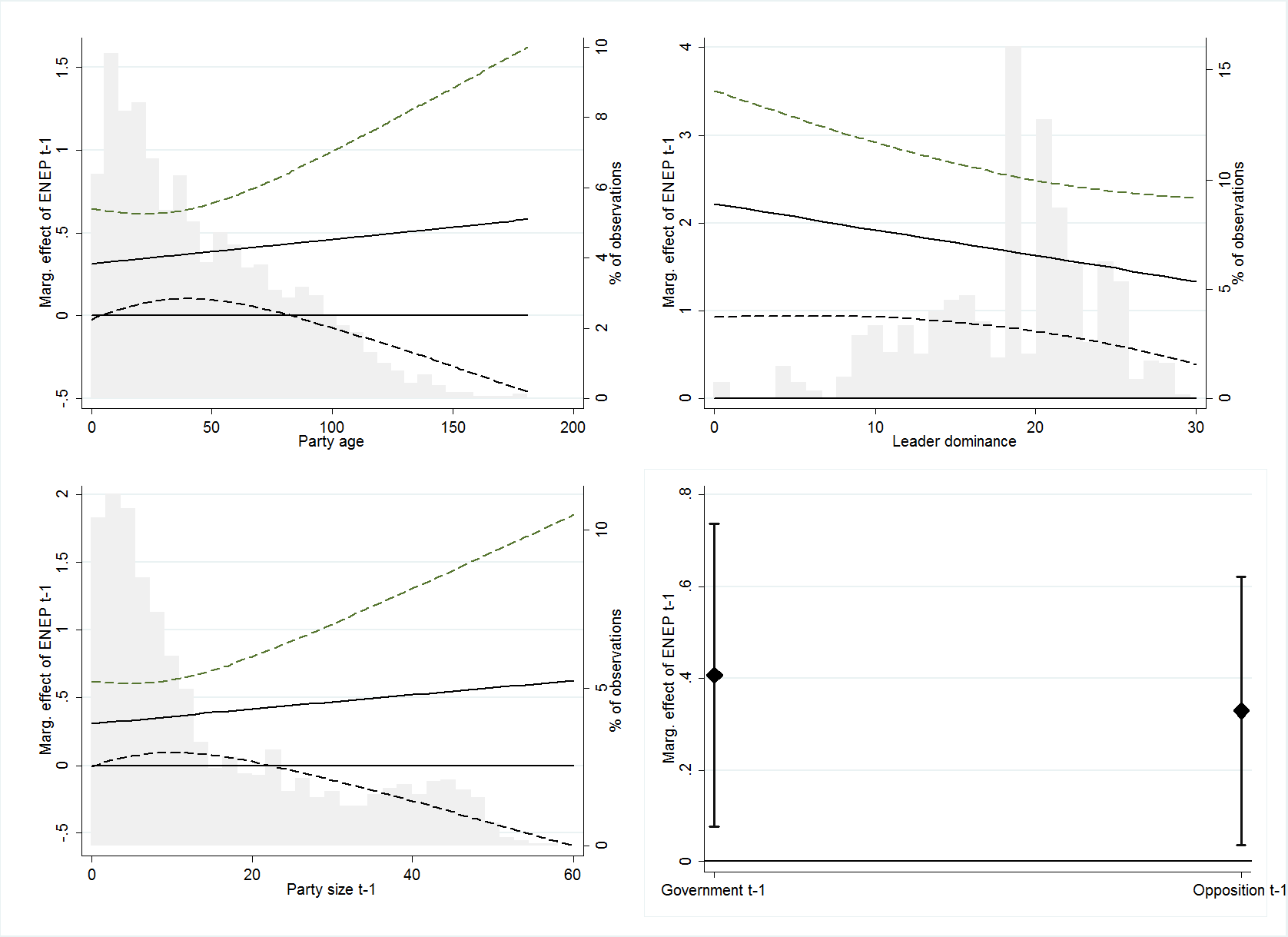 Figure A12. Marginal effects displaying the effect of the effective number of electoral parties (ENEP) in the previous election on the likelihood that a non-alliance member at t-1 will enter an alliance at t (y-axis) for increasing values of party age (upper-left), leader dominance (upper-right), party size (bottom-left), and opposition status (bottom-right). 95% CI.Finally, as for the Merger Hypothesis (H3), Model 1 in Table A11 provides some initial evidence that parties are more likely to merge when party system saturation goes up (log odds=.497, p<.1); however, due to list-wise deletion on independent variables, the number of events (number of mergers =12) per independent variable is below recommendations (Vittinghoff and McCulloch 2007). Hence, in Model 2, we maximize the number of mergers (N=64). As can be seen, the effect of party system saturation dwindles (log odds=-.013, p>.1). Given the higher number of mergers in Model 2, we attach more value to Model 2, and conclude that, on average, parties are not more inclined to merge when party system saturation increases. Different from the manuscript, we find no evidence that older parties are more likely to respond, as can be seen from insignificant interaction in Model 3 (log odds=.005, p>.1) and the upper-left graph of Figure A13. 	In sum, against this alternative model specification we find even more evidence for our substantive conclusions. In line with the Inertia Hypothesis (H4), on average, mainstream parties are not more likely or increase their nicheness or to merge when party system saturation increases. Contrary to the manuscript, in case of merging, older parties form no exception. Alternatively, as predicted by H4, parties do respond to party system saturation by, on average, being more likely to enter into alliances. 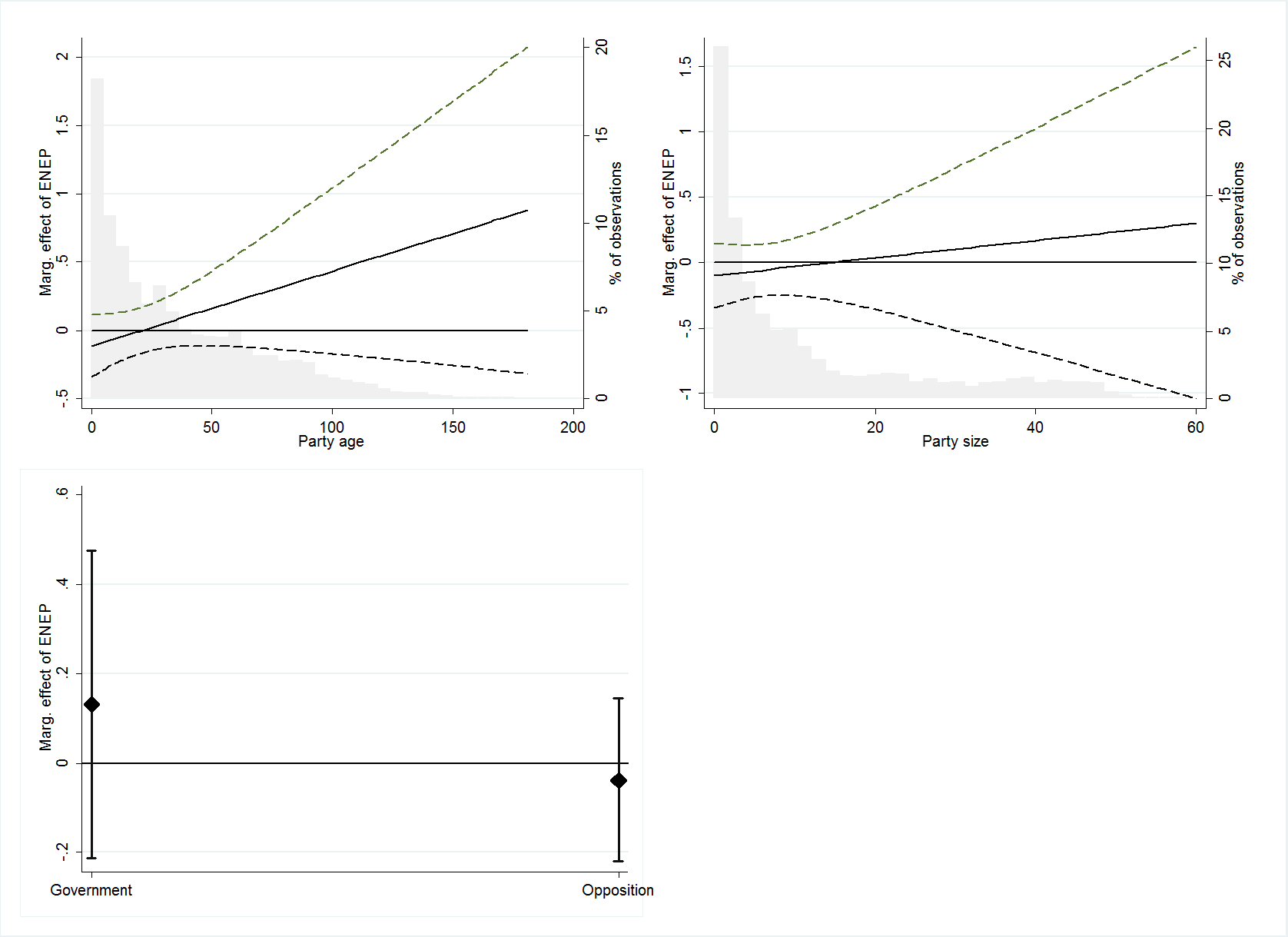 Figure A13. Marginal effects displaying the effect of the effective number of electoral parties (ENEP) in the current election t on the likelihood that parties will merge at t+1 (y-axis) for increasing values of party age (upper-left), leader dominance (upper-right), party size (bottom-left), and opposition status (bottom-right). 95% CI.Section 4. Other robustness tests4.1 Alternative indicators for ideological nichenessIn the manuscript, we find no evidence for the Nicheness Hypothesis (H1), stating that parties will increase the ideological nicheness of their election manifestos in response to party system saturation. To measure nicheness, we rely on Meyer and Wagner’s (2013) continuous measure. Nicheness increases when, as compared to its competitors, a party (a) downplays economic left-right issues and/or (b) attaches higher salience to issue dimensions emphasized by niche parties (i.e., cultural-ethnic, religious, post-materialist, foreign policy, democratic-authoritarian, or urban-rural issues). To show that our conclusions are not biased by the way in which we measure ideological nicheness, we successfully replicate our findings on alternative measures proposed by Bischof (2017) and Meyer and Miller (2015). 	According to Bischof (2017), nicheness increases when, relative to its competitors, a party (a) attaches higher salience to the issue dimensions emphasized by niche parties (i.e., ecology, agrarian, regional, extreme right, or Eurosceptic) and (b) emphasizes a narrow range of issues. Thus, contrary, to Meyer and Wagner (2013), this measure also considers the narrowness of parties’ issue profiles, while deemphasizing economic issues being left out of the definition. In turn, Meyer and Miller’s (2015) measure simply considers to what extent parties emphasize issues neglected by rivals. Practically, issues are aggregated into 12 dimensions (i.e., foreign, defense, interior, justice, finance, economy, labour, education, health, agriculture, environment, and social affairs) after which one can calculate how much a party’s emphasis of the different dimensions differs from its competitors. Hence, this measure relaxes the assumption that economic left-right issues always reflect the mainstream segment of the electoral market. For detailed explanations and the formulas, we refer to the cited articles. As we examine how a party’s nicheness is conditional upon its profile chosen at t-1 (i.e., either niche or mainstream), we also created dichotomous versions of both continuous measures by creating a dummy variable that equals 1 (0 if otherwise) if a party’s nicheness at t-1 is at least 1 standard deviation above the nicheness scores of the other parties contesting the same elections. 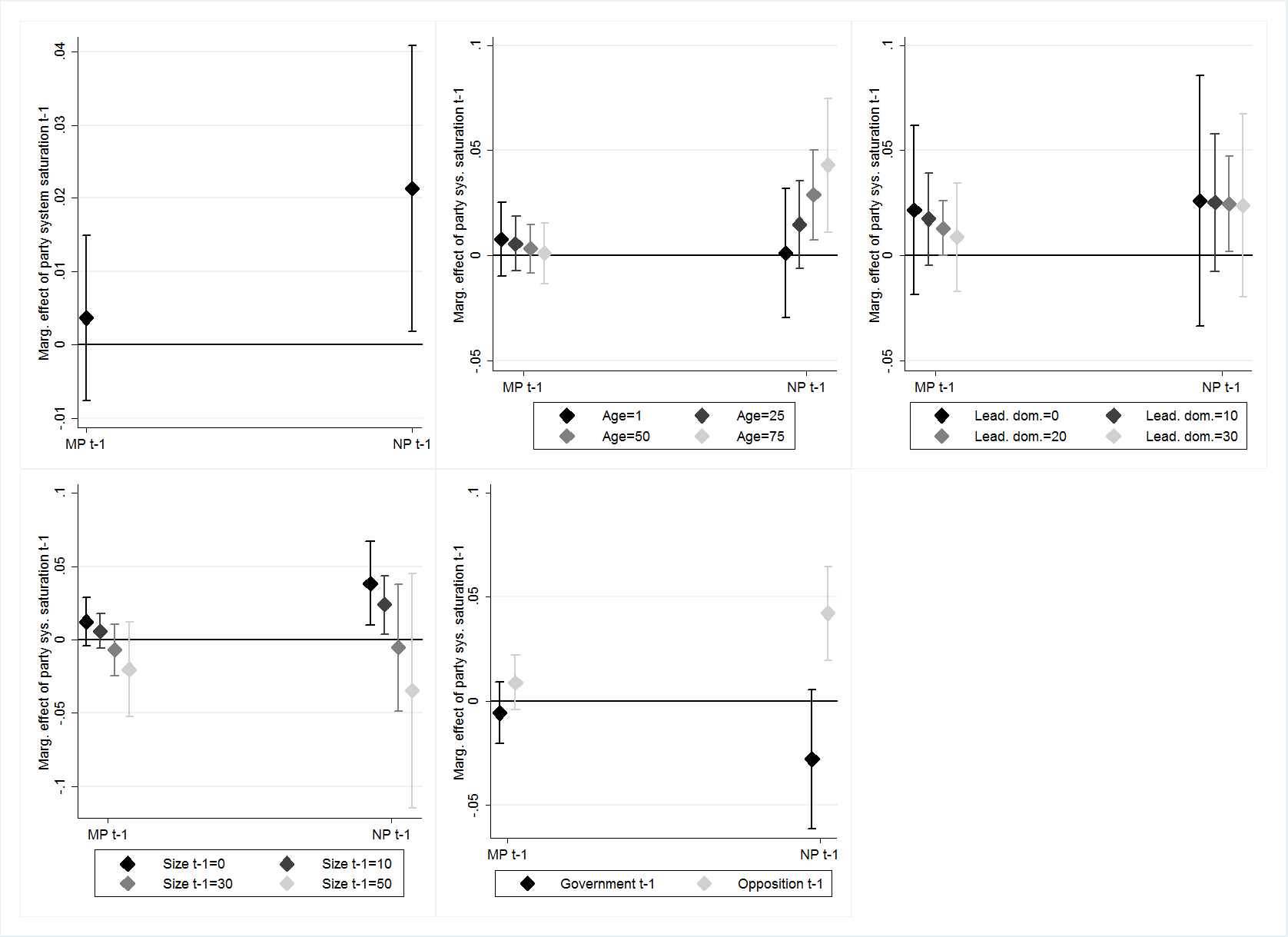 Figure A14. Marginal effects displaying the effect of party system saturation in the previous elections t-1 on the nicheness of a party’s ideological platform at t (y-axis) for parties with a niche and a mainstream profile at t-1 (x-axis) (upper-left). The remaining graphs show how these effects are conditioned by party age (upper-centre), leader dominance (upper-right), party size (bottom-left), and opposition status (bottom-centre). 95% CI.In Figure A14, we replicate our findings against Bischof’s (2017) measure, while Figure A15 shows the results based on Meyer and Miller’s (2015) measure. We refrain from presenting the regression coefficients, as these are not necessary to evaluate H1 (available upon request). As can be seen from Figure A14, there is no evidence that parties with a mainstream profile at t-1, on average, significantly increase their nicheness in response to party system saturation (upper-left), which, similar to the manuscript, refutes H1. In case of the moderating variables, we see that some of the conditions increase the likelihood that niche parties will increase their nicheness. Yet, to confirm H1, we need evidence that mainstream parties increase their nicheness. The latter is not the case.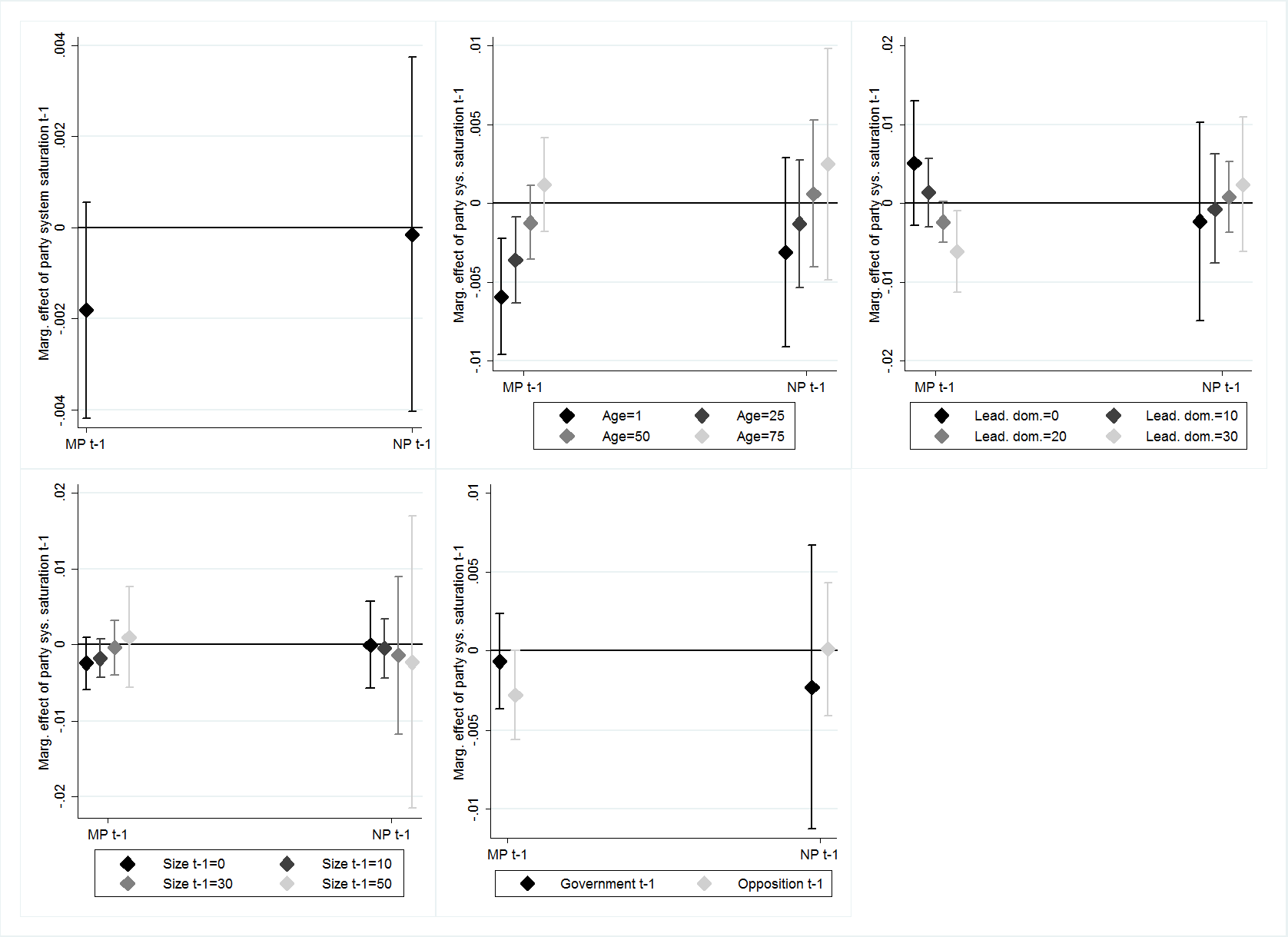 Figure A15. Marginal effects displaying the effect of party system saturation in the previous elections t-1 on the nicheness of a party’s ideological platform at t (y-axis) for parties with a niche and a mainstream profile at t-1 (x-axis) (upper-left). The remaining graphs show how these effects are conditioned by party age (upper-centre), leader dominance (upper-right), party size (bottom-left), and opposition status (bottom-centre). 95% CI.As for Meyer and Miller’s (2015) measure, the confidence bars in Figure A15 either entrap the zero line, or the marginal effect is significant but negative, meaning that there is no evidence whatsoever for H1. Thus, overall, we arrive at the same substantive conclusions against these two alternative indicators of nicheness. 4.2 Do parties increase the clarity of their left-right position?One of the anonymous reviewers suggested that, according to Downsian (1957) spatial theory, a rational response to party system saturation would be for a party to increase the clarity of its left-right position. We have taken on this excellent advice, measuring positional clarity on the basis of Lo et al. (2016). Based on automated content analysis of parties’ election manifesto’s, these authors measure positional clarity by looking at the variance of words a party uses to communicate its left-right position, assuming that more variance means less clarity. Hence, as opposed to alternative measures like Benoit et al.’s (2009) uncertainty estimates of parties’ left-right positions and the standard deviation of expert placements of the Chapel Hill Expert Survey (Bakker et al. 2015), Lo et al (2016) capture the way in which a party choses to communicate its position rather than variation due to random noise. Still, Lo et al. (2016) cross-validate their new measures against the aforementioned alternatives, findings satisfactory results. Several cautionary remarks are in place. First, only data for four countries (i.e., Germany, Ireland, the Netherlands, and Sweden) between 1990 and present is available. Hence, as compared to the manuscript, the sample size is considerably smaller. Second, as Lo et al. (2016) argue that their measure is unfit for cross-national comparisons, they convert clarity into a dummy variable where 1 indicates that a party communicates its position with greater clarity as opposed to the previous elections, while 0 indicates greater ambiguity. Note that we arrive at similar conclusions if we focus only on large (i.e., more than one standard deviation) clarity increases (analyses available upon request). Since our dependent variable thus reflects changes in a party’s clarity between t and t-1, we also differenced our lagged party system saturation variable, meaning that the model presented below examines whether parties increase the clarity of their left-right position at t (as compared to t-1) in response to lagged shifts in party system saturation between t-2 and t-1. Model 1 of Table A12 presents the main effect. Analogous to the manuscript, in Model 2-5, we interact lagged shifts in party system saturation with a party’s age (Model 2), leader dominance (Model 3), size (Model 4), and government/opposition status (Model 5). As can be seen, an upward shift in party system saturation has no significant effect on a party’s propensity of increasing its clarity nor its ambiguity (log odds=-.106, p>.1, Model 1). Furthermore, the interaction models (Model 2-5) fail to produce significant interaction effects. The marginal effects displayed in Figure A16 reveal that the effect of shifts in party systems saturation is statistically insignificant for each observed value of the moderating variables. This increases confidence in our conclusion that parties fail to make core changes in response to increased competition. 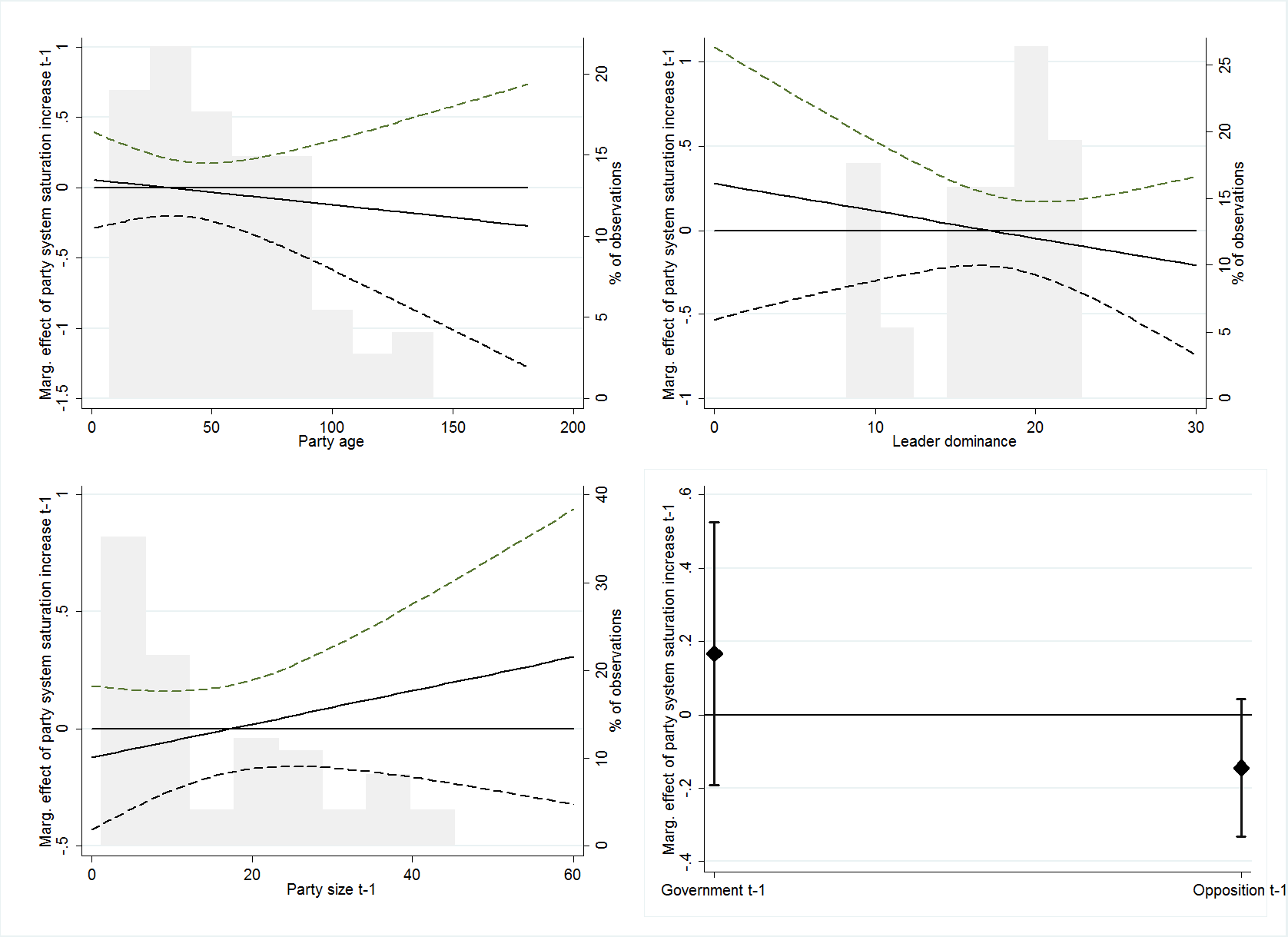 Figure A16. Marginal effects displaying the effect of a lagged increase in party system saturation on the likelihood that a party will increase the clarity of its left-right position (y-axis) for increasing values of party age (upper-left), leader dominance (upper-right), party size (bottom-left), and opposition status (bottom-right). 95% CI.4.3 Evaluating whether parties attempt to increase their nichenessOur Nicheness Hypothesis (H1) is motivated by models of elections assuming that parties have full information and maximize utility. Based on these assumptions, it would be conceivable that when party systems are oversaturated, contingent upon the platforms chosen by other parties, a party would manage to find a niche in the party system. Yet, since a nicheness strategy fails if other parties move into the same niche, we relaxed the assumption that parties are always capable of making a nicheness strategy succeed by simply comparing a party’s issues emphases at t with those of the other parties at t-1. In so doing, we measure whether parties attempted to move into a niche rather than whether they were successful in doing so.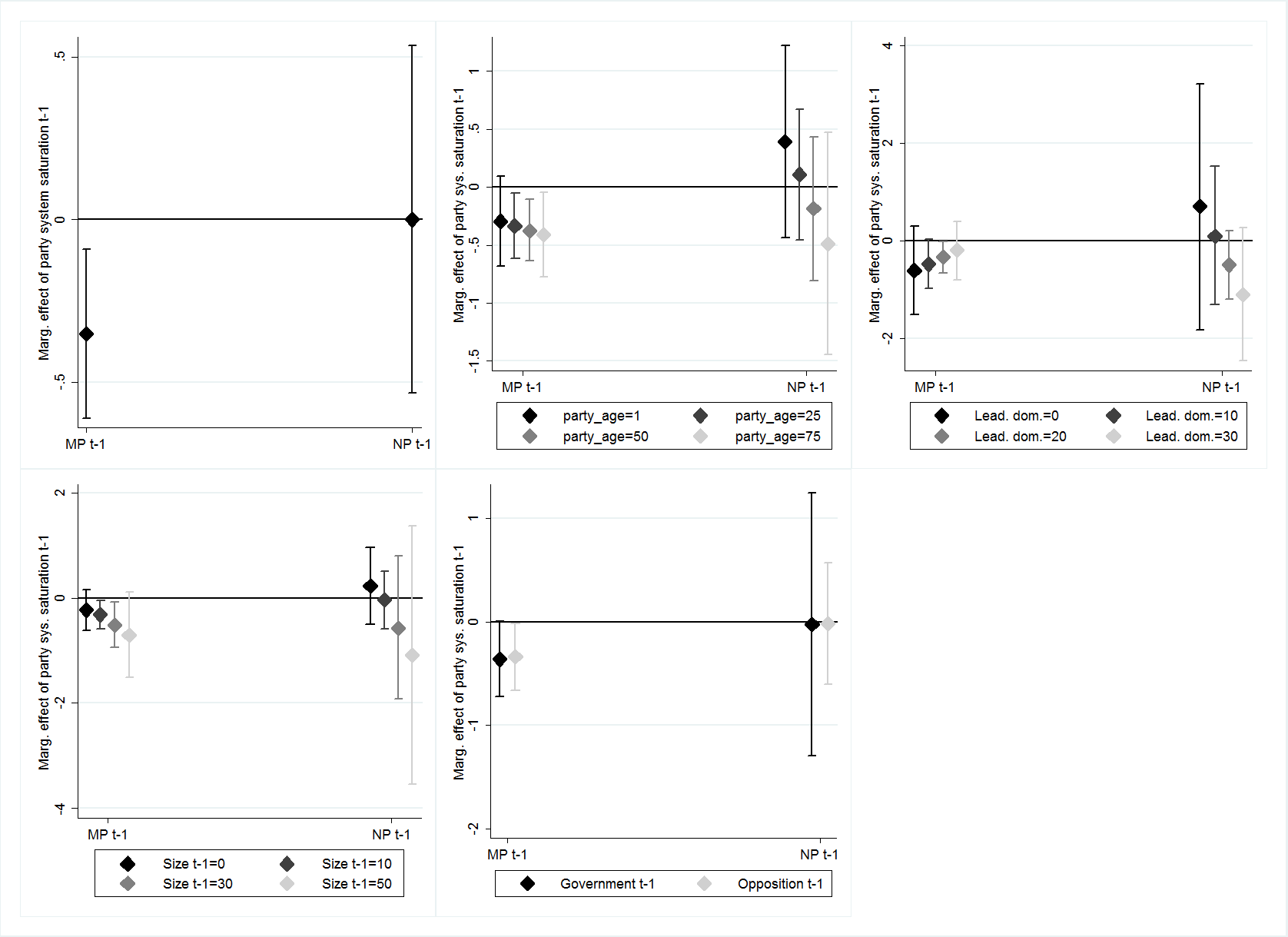 Figure A17. Marginal effects displaying the effect of party system saturation in the previous elections t-1 on the nicheness of a party’s ideological platform at t compared to its opponents at t-1 (y-axis) for parties with a niche and a mainstream profile at t-1 (x-axis) (upper-left). The remaining graphs show how these effects are conditioned by party age (upper-centre), leader dominance (upper-right), party size (bottom-left), and opposition status (bottom-centre). 95% CI.	Figure A17 depicts the marginal effects. Since this suffices to evaluate the hypothesis, we refrain from presenting the regression coefficients (available upon request). Similar to the manuscript, there is no evidence that, on average, mainstream parties attempt to increase their nicheness (as compared to other parties’ programs at t-1) when party system saturation increases. Also, none of the moderating variables manages to produce a positive, statistically significant effect. This further strengthens our conclusions.4.4. Is the Alliance Hypothesis contingent upon the extremeness of parties’ left-right positions?One of the anonymous reviewers argues that while we certainly control for the extremeness of parties’ left-right positons when evaluating the Alliance Hypothesis (H2), “one would only expect H2 to hold contingent on the left-right position of parties in the system”. To evaluate whether this indeed holds true, we interacted party system saturation at t-1 with the extremeness of a party’s left-right position at t-1. One possible expectation would be that more extreme parties would have a more difficult time of entering into an alliance in response to oversaturation because they, and their potential allies, will have to make stronger policy compromises, increasing the transaction costs from joining forces. As a thorough test of this hypothesis, we ran the interaction based on each of our three measures of party system saturation. To accept the hypothesis, we should find that the interaction term significantly differs from zero and that marginal effects significantly differ from zero for meaningful values of ideological extremes (Berry, Golder, and Milton 2012). The regression coefficients for the control variables are available upon request. Figure A18 summarizes the findings for the interactions. Here, we depict the marginal effects, as well as the slopes of the interaction terms. As can be seen, the coefficient for the interaction term is insignificant against all three measures of party system saturation. Notwithstanding that the marginal effects are positive and statistically different from zero for non-extreme parties, these insignificant slope effects provide too little evidence to conclude that H2 is conditioned by the extremeness of a party’s left-right position. As such, we accept H2 as it is formalized in the manuscript that, on average, parties are more likely to enter into alliances when party system saturation increases. 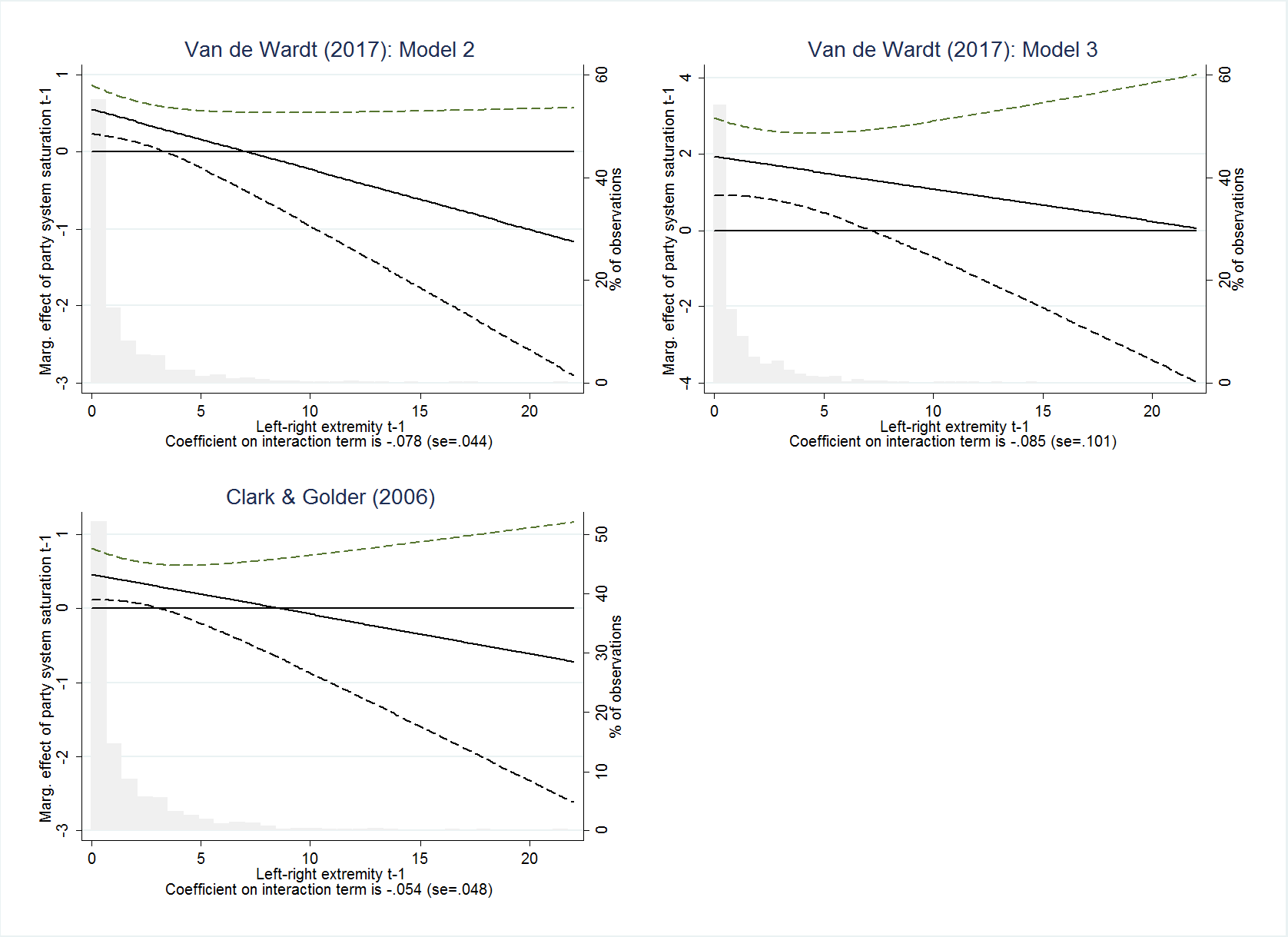 Figure A18. Marginal effects displaying the effect of party system saturation in the previous election on the likelihood that a non-alliance member at t-1 will enter an alliance at t (y-axis) for increasing values of ideological extremity (x-axis). The different graphs denote the results for our three measures of party system saturation: i.e., the one used in the manuscript (upper-left), based on Model 3 of van de Wardt (2017) (upper-right), and Clark and Golder (2006) (bottom-left). For more information on the alternative measures of party system saturation, see Section 2 of the SI. 95% CI.4.5. Are the hypotheses contingent upon the nicheness of parties’ policy platform?One of the anonymous reviewers argues “the authors are treating each party in the data as if it is an established mainstream party” and that we “would expect [niche] parties to react differently in terms of their likelihood of merging, forming alliances and diversifying”. While the reviewer does not explicitly refer to one particular definition of niche parties, by stressing that mainstream parties are “established” and referring to niche parties as “newer parties”, his/her description matches Meguid’s (2005). The latter defines niche parties as parties that reject the traditional class-based orientation of politics, politicize issues that often crosscut, such as immigration and environment, and focus on a limited set of issues. Mainstream parties do the exact opposite and stick to economic left-right issues. Furthermore, Meguid (2005: 352) refers to mainstream parties as “typically government actors” and to niche parties as “neophytes” (Meguid 2005: 347). The reason why we do not consider this moderator in the manuscript is that rather than assuming that all parties subsumed under the niche or mainstream umbrella behave the same, and thus treating the two categories as empirical commonalities (see Wagner 2012), we prefer to focus on concrete characteristic of parties: that is, a party’s age, leader-dominance, size, and government/opposition status. We believe that these four characteristics, especially age, already tap into party characteristics that the reviewer labels as typical for niche (i.e., being new) or mainstream parties (i.e., being established). Moreover, Meguid (2005) operationalizes niche and mainstream parties based on party family, making it a time-invariant characteristic (again, see Wagner 2012), while age, size and government-opposition status vary by elections.That said, to accommodate the reviewer’s concern, we ran two robustness tests. First, we replicated H1-H3 contingent upon whether a party is niche or mainstream according to Meguid’s (2005) definition. We created a binary indicator denoting niche or mainstream status on the basis of the ParlGov data on party family (Döring and Manow 2015). Specifically, we coded agrarian, ecologist, ethnic, Protestant, radical right, regionalist, and special issue parties as niche and Christian democrat, conservative, liberal, and social democrat parties as mainstream. See the footnotes below for more explanation.,, Second, we replicated H2 and H3 based on Wagner’s (2012) niche party measure. This is a dichotomous version of the continuous measure of nicheness: our dependent variable to evaluate H1. For more detail, see Wagner (2012). Wagner (2012) defines nicheness based on the contents of parties’ election profiles, making nicheness a concrete and time-variant characteristic. As acknowledged by the reviewer, when evaluating the Nicheness Hypothesis (H1), we already consider whether a party’s profile at t-1 is niche or mainstream. Here, in the SI, we show whether a party’s niche or mainstream profile at t-1 conditions whether it will enter into alliances (H2) or merge (H3) in response to party system saturation. 	Figure A19-A21 summarize the results for each of our three hypotheses conditional upon Meguid’s (2005) definition of niche and mainstream parties. To provide a thorough test, we ran the interaction based on each of our three measures of party system saturation (see Section 2). The regression coefficients for the control variables are available upon request. The figures depict the marginal effects, as well as the slopes of the interaction terms. To begin with the Nicheness Hypothesis (H1), Figure A19 reveals no positive, statistically significant effects, meaning that mainstream parties (nor niche parties) increase the nicheness of their platform when confronted with higher party system saturation. The interaction terms are also insignificant, showing that the effect of party system saturation does not differ significantly between niche and mainstream parties.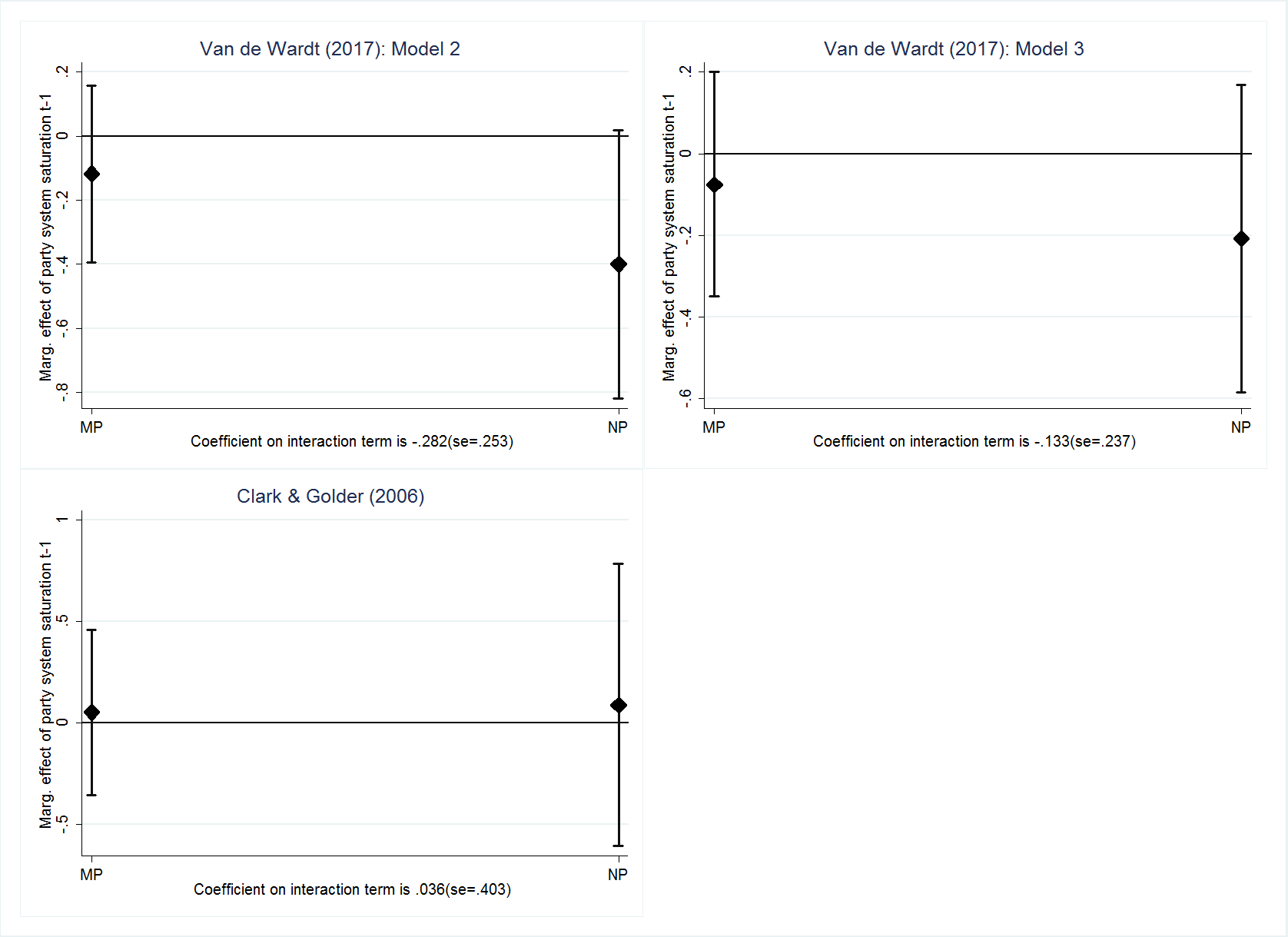 Figure A19. Marginal effects displaying the effect of party system saturation in the previous election on the likelihood on the nicheness of a party’s ideological platform at t compared to its opponents at t-1 (y-axis) for niche and mainstream parties (x-axis). The different graphs denote the results for our three measures of party system saturation: i.e., the one used in the manuscript (upper-left), based on Model 3 of van de Wardt (2017) (upper-right), and Clark and Golder (2006) (bottom-left). For more information on the alternative measures of party system saturation, see Section 2 of the SI. 95% CI.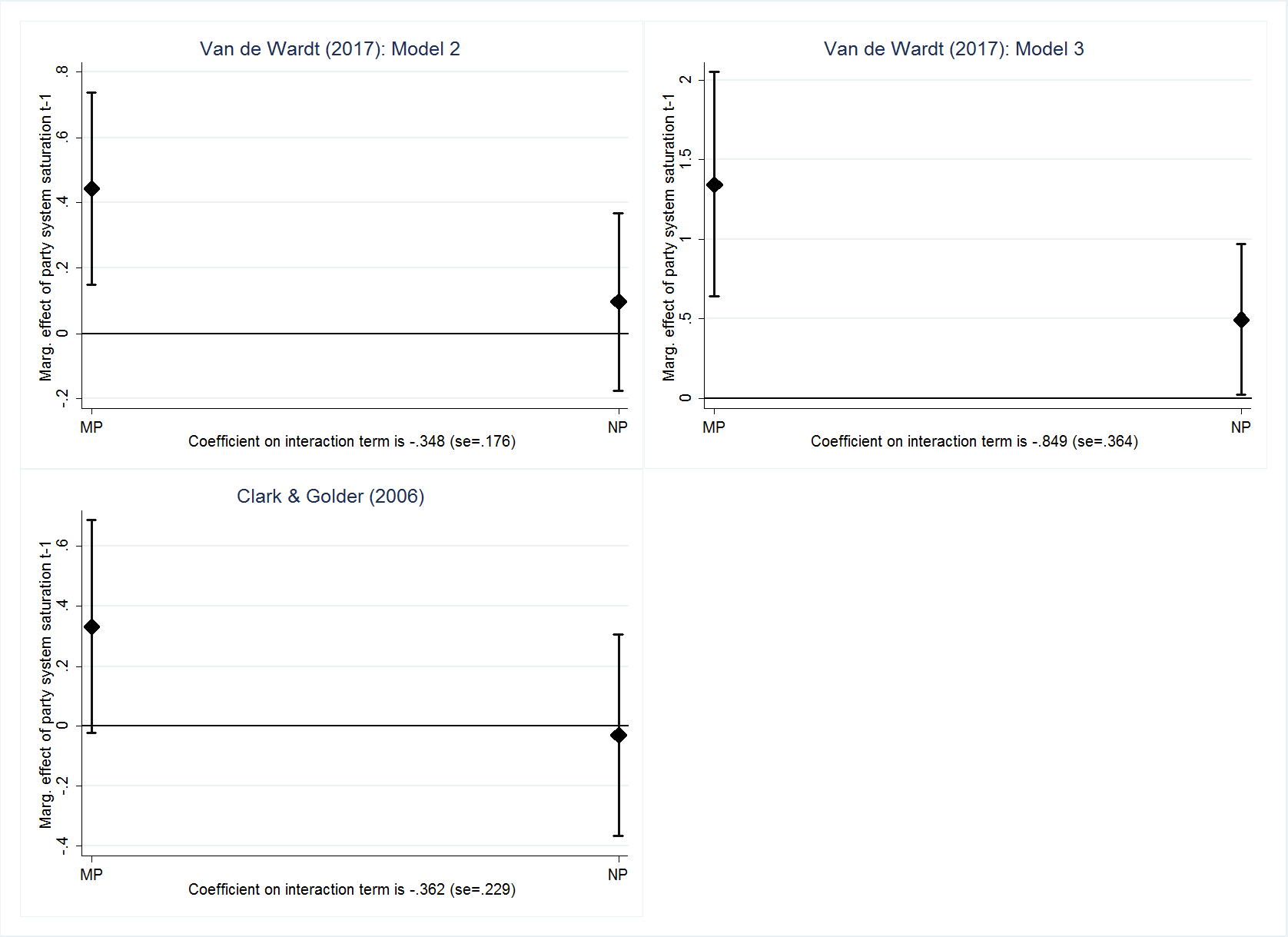 Figure A20. Marginal effects displaying the effect of party system saturation in the previous election on the likelihood that a non-alliance member at t-1 will enter an alliance at t (y-axis) for niche and mainstream parties (x-axis). The different graphs denote the results for our three measures of party system saturation: i.e., the one used in the manuscript (upper-left), based on Model 3 of van de Wardt (2017) (upper-right), and Clark and Golder (2006) (bottom-left). For more information on the alternative measures of party system saturation, see Section 2 of the SI. 95% CI.As for the Alliance Hypothesis (H2), the upper-left plot of Figure A20 provides evidence that the propensity to join an alliance differs between niche and mainstream parties, as the interaction coefficient is significant (log odds=-.358, p<.05) and the marginal effect is only positive and significant for mainstream parties. Yet, based on the alternative measures of party system saturation we fail to find this level of evidence. In case of the upper-right plot, the interaction effect differs significantly from zero (log odds=-.849, p<.05); however, the marginal effect for both niche and mainstream parties is positive and statistically significant, meaning that this difference is rather trivial in substantive terms. Furthermore, we find no evidence whatsoever that mainstream parties are more likely to enter alliances due to increased party system saturation based on Clark and Golder’s (2006) model of ENEP (bottom-left). Therefore, we stick to the conclusion in the manuscript that, on average, parties are more likely to enter into alliances when saturation increases.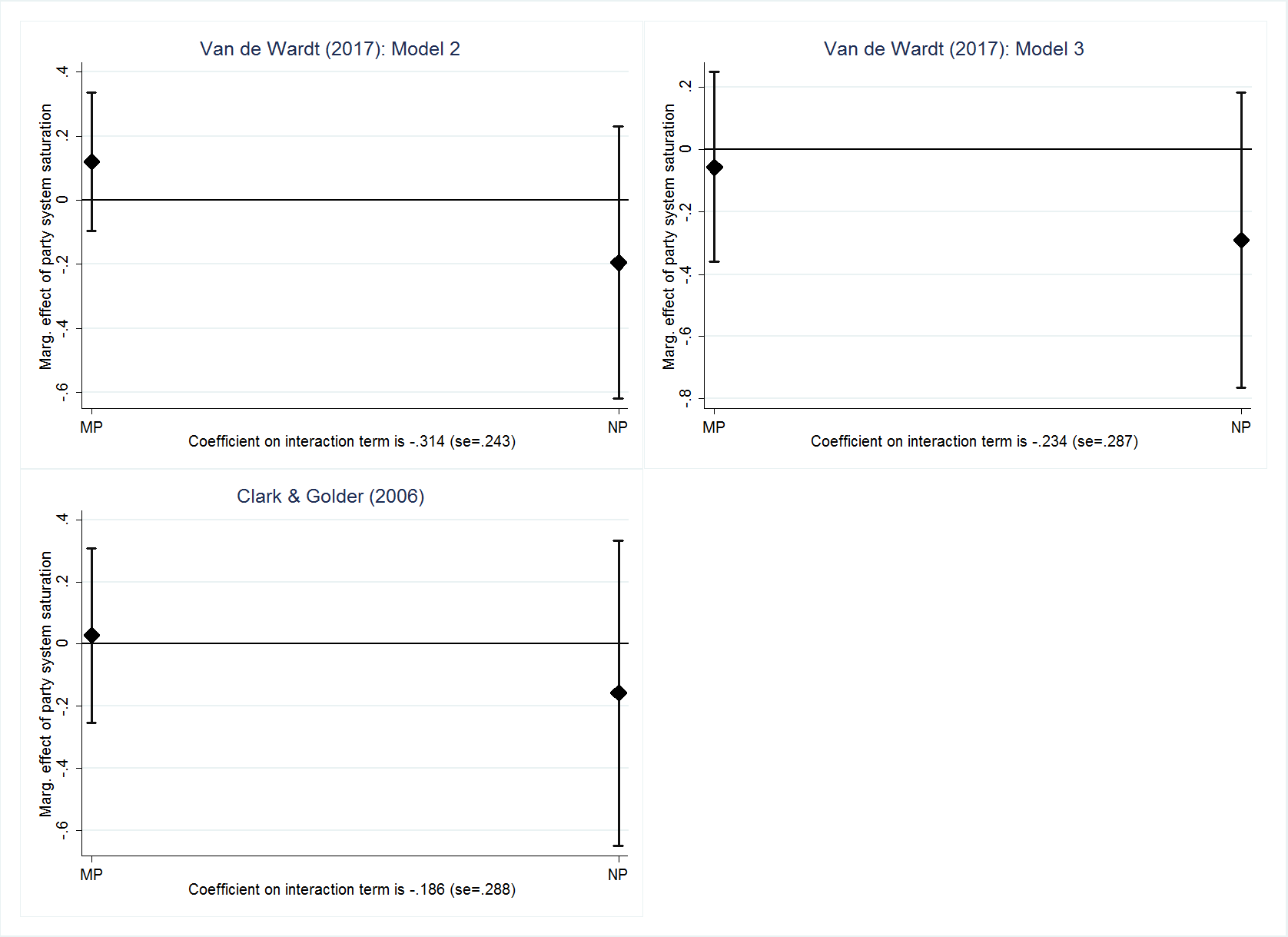 Figure A21. Marginal effects displaying the effect of party system saturation in the current election t on the likelihood that parties will merge at t+1 (y-axis) for niche and mainstream parties (x-axis). The different graphs denote the results for our three measures of party system saturation: i.e., the one used in the manuscript (upper-left), based on Model 3 of van de Wardt (2017) (upper-right), and Clark and Golder (2006) (bottom-left). For more information on the alternative measures of party system saturation, see Section 2 of the SI. 95% CI.Finally, Figure A21 provides no evidence that mainstream parties are likelier than niche parties  to merge when saturation increases, as the interaction coefficients are insignificant. Thus, also with regard to H3, this robustness analysis does not change our substantive conclusions.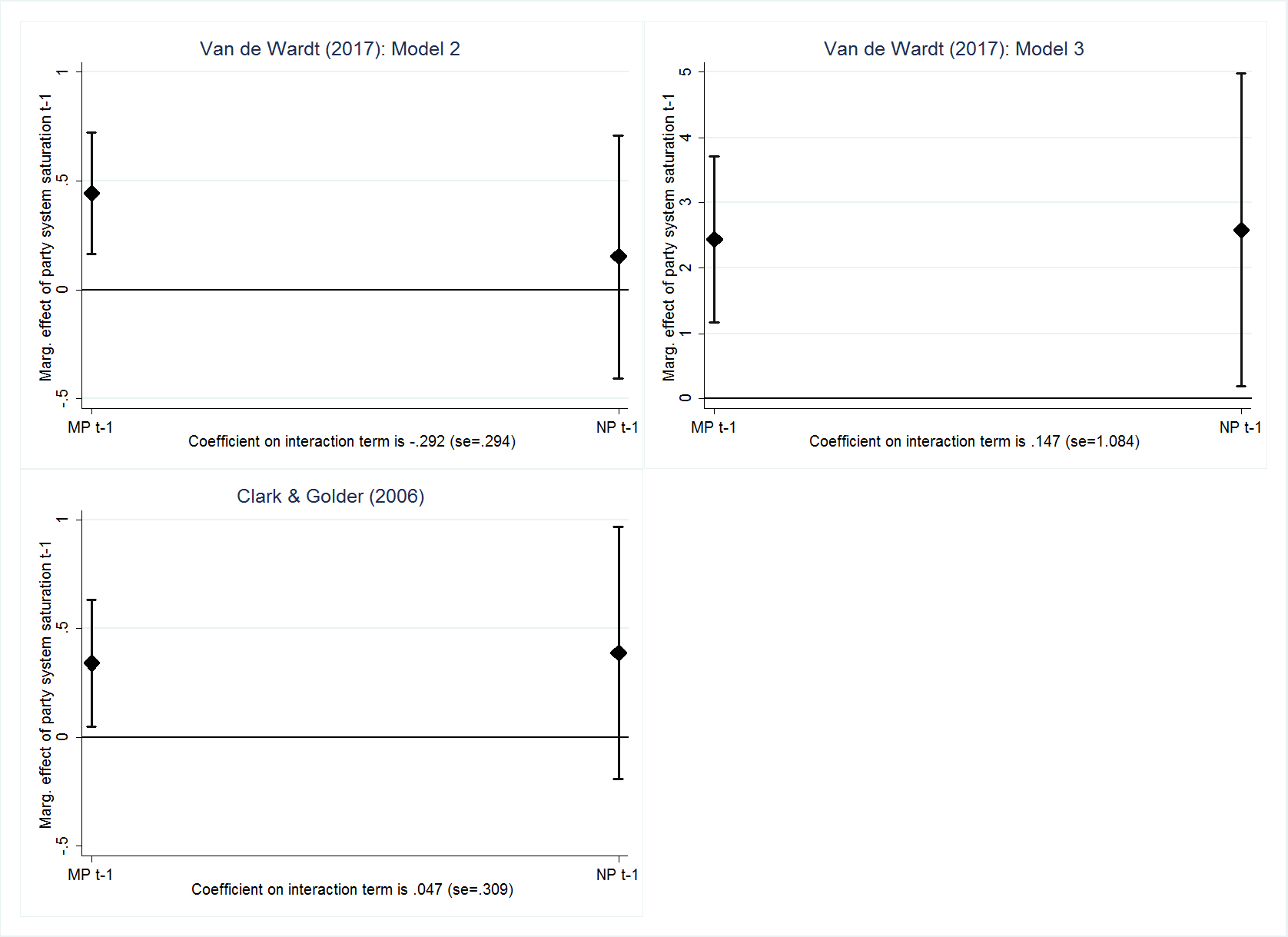 Figure A22. Marginal effects displaying the effect of party system saturation in the previous election on the likelihood that a non-alliance member at t-1 will enter an alliance at t (y-axis) for parties with a niche and a mainstream profile at t-1 (x-axis). The different graphs denote the results for our three measures of party system saturation: i.e., the one used in the manuscript (upper-left), based on Model 3 of van de Wardt (2017) (upper-right), and Clark and Golder (2006) (bottom-left). For more information on the alternative measures of party system saturation, see Section 2 of the SI. 95% CI.	As for Wagner’s (2012) binary niche party variable, in the manuscript (Figure 3, upper-left), we already show that parties with a mainstream profile at t-1 do not significantly increase their nicheness in response to party system saturation. Figure A22 provides no evidence either that the Alliance Hypothesis (H2) is conditional upon whether a party’s platform at t-1 is niche or mainstream. While the figures suggest that only the marginal effect for mainstream parties statistically differs from zero, the effect does not differ significantly from the effect for niche parties (the slope is almost the same). Hence, again, this is too little evidence to conclude that important differences exist as to how niche and mainstream parties respond to party system saturation. As for the Merger Hypothesis (H3), neither marginal effects nor interaction terms are statistically significant (see Figure A23). 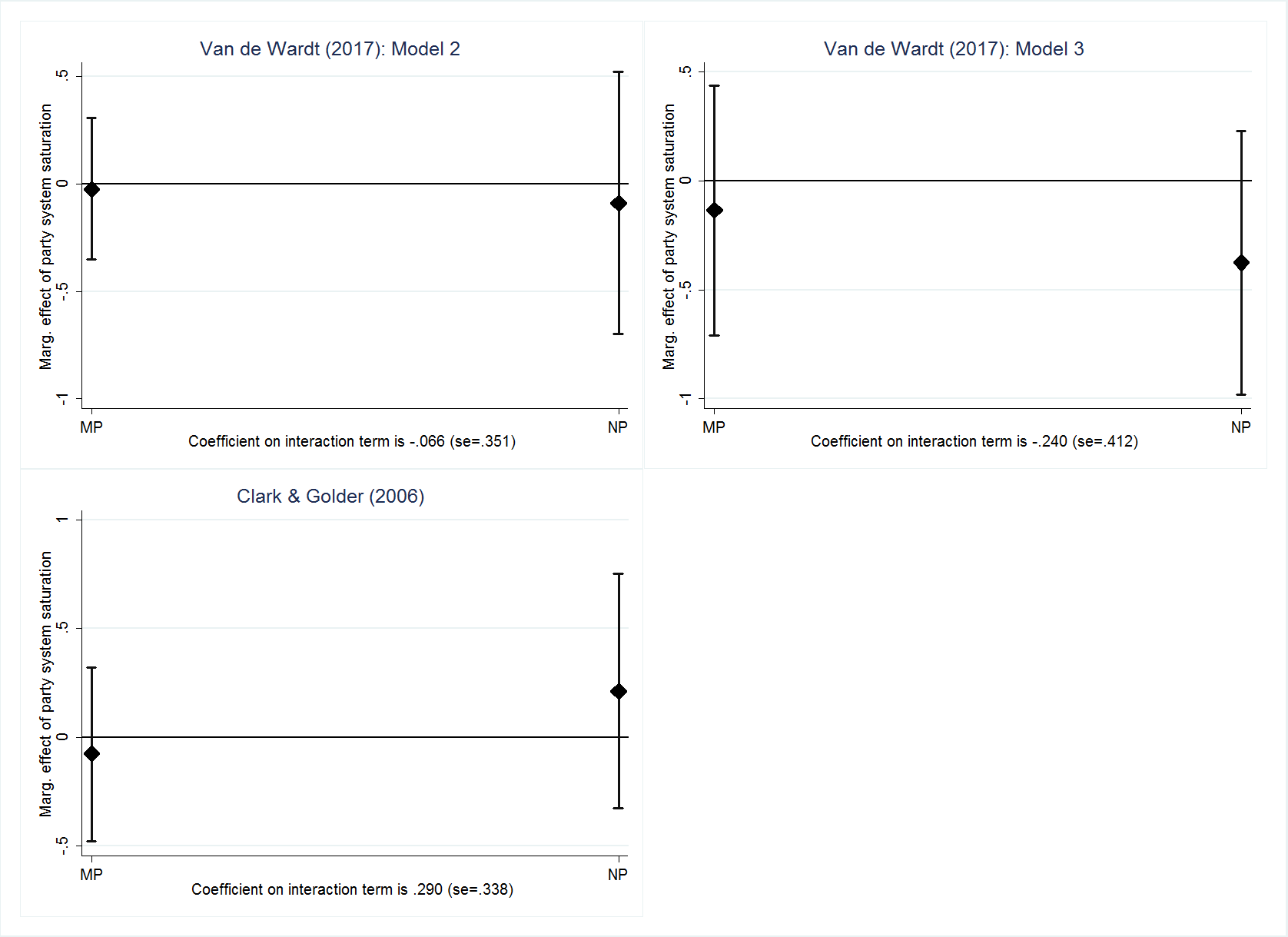 Figure A23. Marginal effects displaying the effect of party system saturation in the current election t on the likelihood that parties will merge at t+1 (y-axis) for parties with a niche and a mainstream profile at t-1 (x-axis). The different graphs denote the results for our three measures of party system saturation: i.e., the one used in the manuscript (upper-left), based on Model 3 of van de Wardt (2017) (upper-right), and Clark and Golder (2006) (bottom-left). For more information on the alternative measures of party system saturation, see Section 2 of the SI. 95% CI.4.6. Including niche party as predictor of merging One of the anonymous reviewers queries: “wouldn’t it be useful to include niche party as a predictor - negative - of merger behaviour?”. As regards a time-invariant operationalization based on party family (see above), again our argument implies that we prefer to focus on concrete party characteristics (e.g., age and positional extremity) to explain merger behaviour. Nonetheless, to examine the reviewer’s suggestion, we replicated our results for the Merger Hypothesis (H3) controlling for: (1) a niche party dummy based on Meguid’s (2005) definition, and (2) a niche party dummy based on Wagner (2012). See Section 4.5 for more detail on operationalization.	As for our replication analysis based on Meguid’s (2005) definition, Table A13 confirms that, party system saturation does not increase merger propensity (log odds= .044, p>.1, Model 1 and log odds=.043, p>.1, Model 2). However, similar to the manuscript, we find a significant interaction effect between party system saturation and party age (log odds=.010, p<.05, Model 3). As shown in Figure A24, only older parties will merge in response to party system saturation. 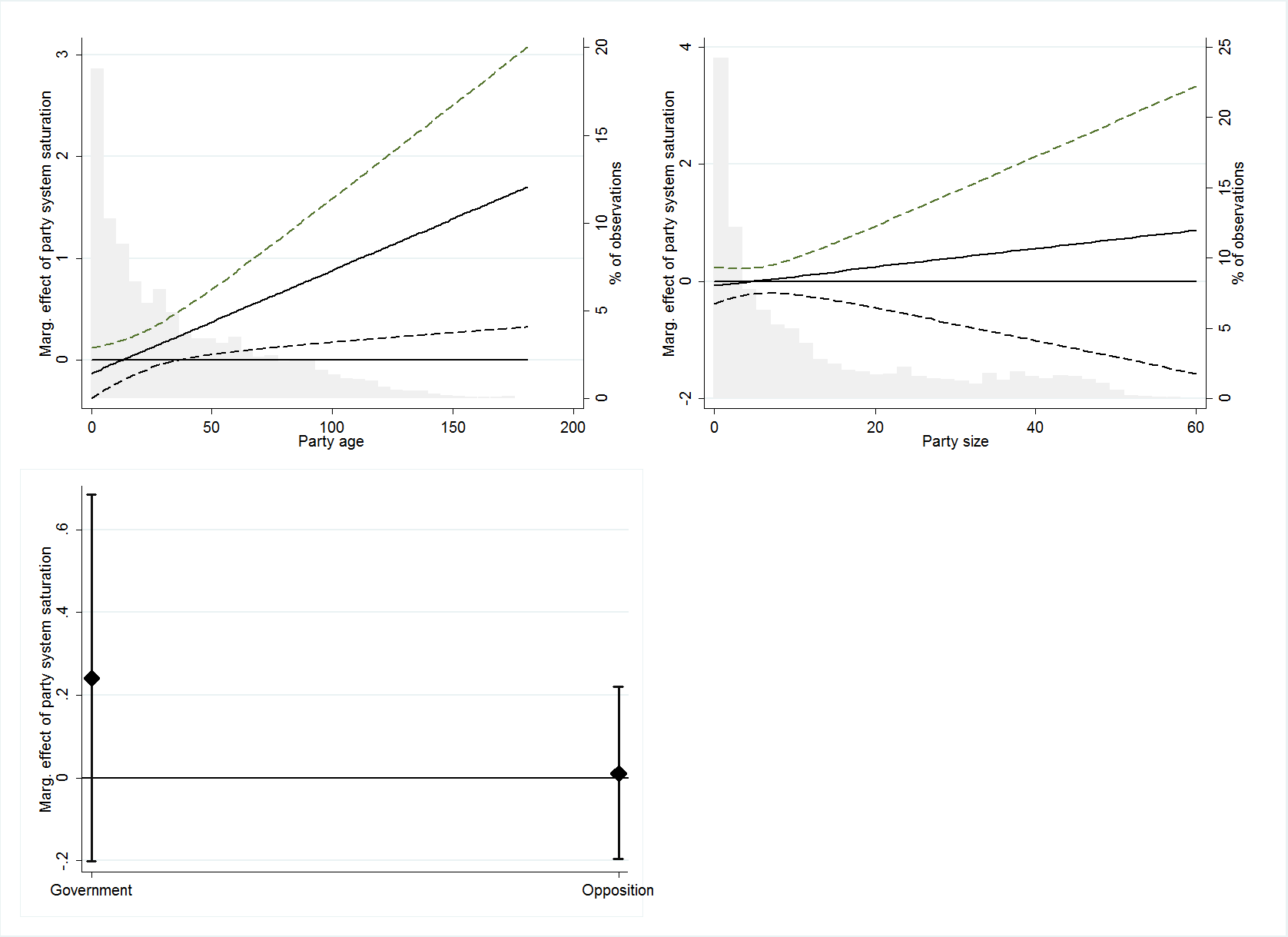 Figure A24. Marginal effects displaying the effect of party system saturation in the current election t on the likelihood that parties will merge at t+1 (y-axis) for increasing values of party age (upper-left), party size (upper-right) and opposition status (bottom-left). 95% CI.	If we control for Wagner’s (2012) niche party variable, Table A14 and Figure A25 show that the very same pattern emerges: the main effect is statistically insignificant (log odds=.139 Model 1, log odds=-.033, Model 2), whereas the interaction with age reaches statistical significance (log odds=.014, p<.05, Model 3). As shown in Figure A25 (upper-left), only older parties are significantly more likely to merge in response to party system saturation. 	In sum, we reach the same conclusions if we control for niche party status either measured on the basis of Meguid’s (2005) or Wagner’s (2012) definition. As shown in Table A13, the niche party dummy based on Meguid (2005) also reaches statistical significance in Model 2-5. Hence, as argued by the reviewer, niche parties are indeed less likely to merge. We chose not to include this dummy variable based on party family in the analyses presented in the manuscript, as we prefer to focus on concrete, time-variant party characteristics (e.g., age, size, and ideological extremity) rather than assuming that all parties subsumed under the niche umbrella will be equally (un)likely to merge. 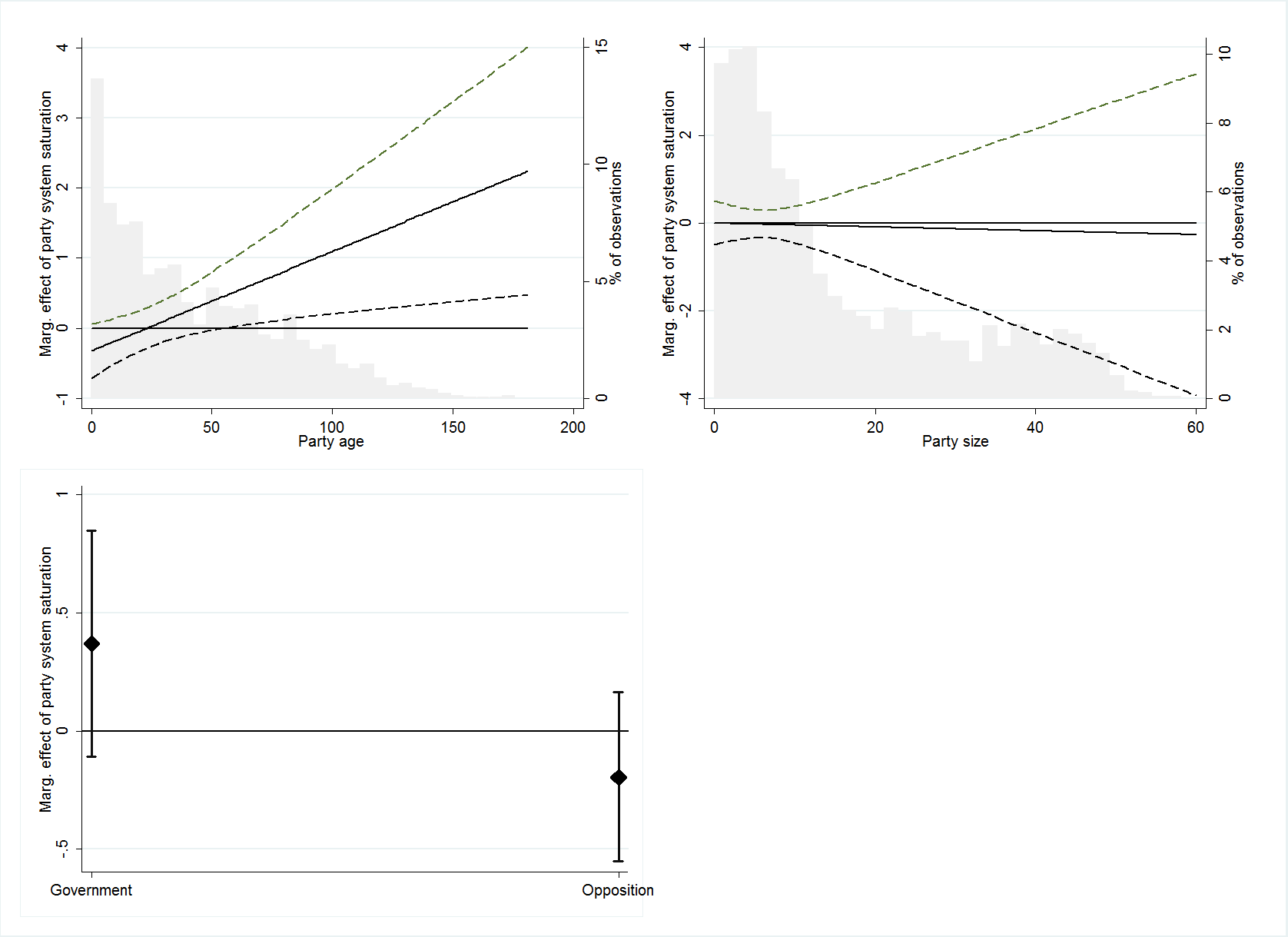 Figure A25. Marginal effects displaying the effect of party system saturation in the current election t on the likelihood that parties will merge at t+1 (y-axis) for increasing values of party age (upper-left), party size (upper-right), and opposition status (bottom-left). 95% CI.4.7 Specifying our models as multilevelFinally, one of the anonymous reviewers asks “how do the results change if these are run as multilevel models, with countries--parties-years as the levels of data?”. In response, we have replicated all analyses presented in the paper, nesting party/election observations within parties and parties within countries. As regards the Merger Hypothesis (H3) a caveat applies, namely that multilevel logistic regression cannot be combined with penalized likelihood for rare event data (the so-called Firth method that we use in the paper). Thus, since mergers are rare events (i.e., 60 positive cases for elections in which party system saturation is non-missing), one may attach greater value to the results presented in the paper. Nonetheless, as shown below, we reach the same conclusions for this and each hypothesis.	To begin with the Nicheness Hypothesis (H1), Table A15 displays the regression coefficients. As shown by the variance components, at three decimal places, clustering of parties within countries fails to explain any of the variance in the nicheness of parties’ platforms; yet the party levels plays an important role in explaining 45% (9.205/9.205+11.268) of the variance. Again, the marginal effects, presented in Figure A26 are necessary to evaluate H1. Analogous to the manuscript there is no evidence that mainstream parties increase the nicheness of their platform when party system saturation increases, as none of the marginal effects are positive and statistically significant. The latter implies for all values of the moderating variables. 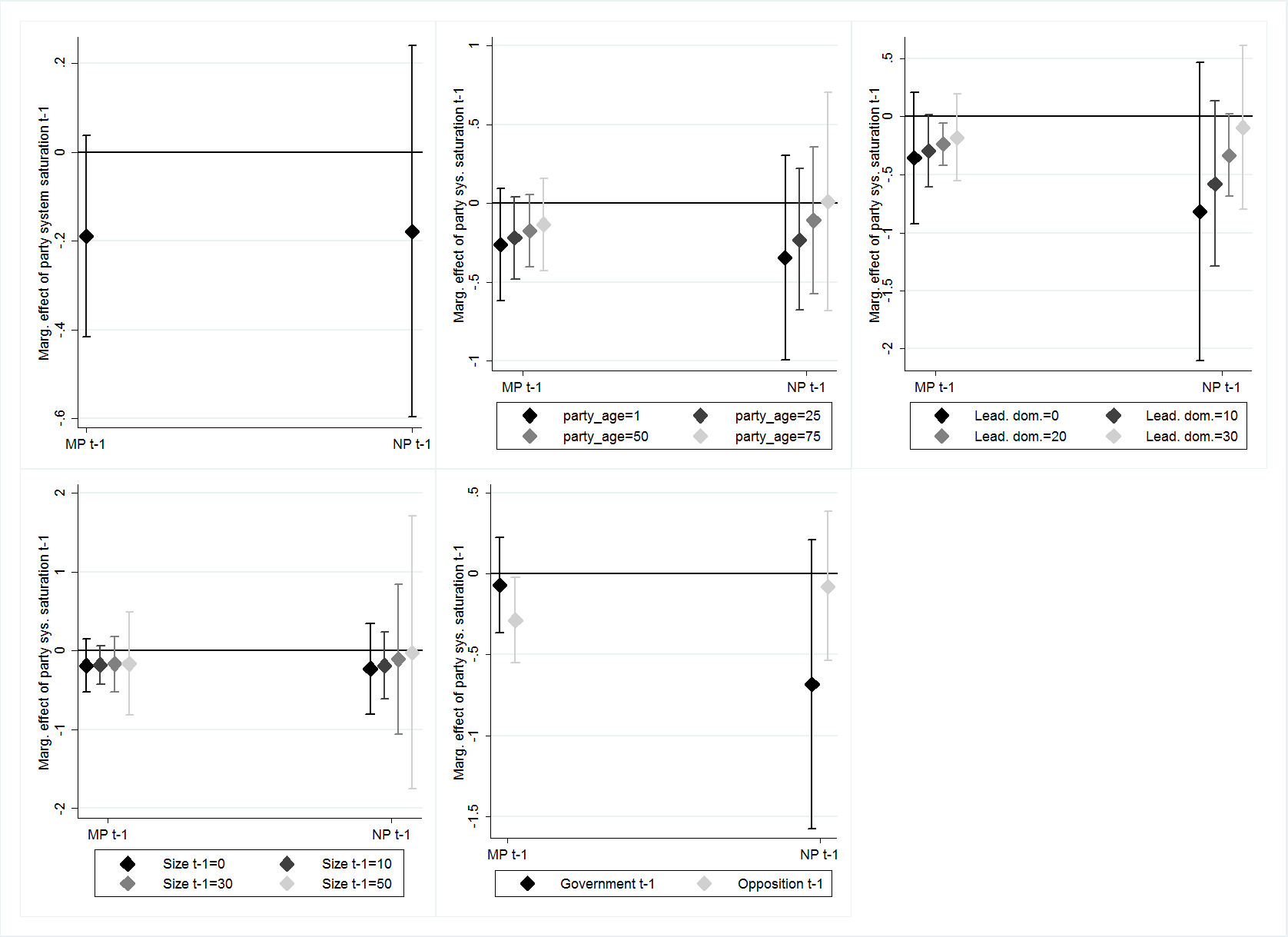 Figure A26. Marginal effects displaying the effect of party system saturation in the previous elections t-1 on the nicheness of a party’s ideological platform at t (y-axis) for parties with a niche and a mainstream profile at t-1 (x-axis) (upper-left). The remaining graphs show how these effects are conditioned by party age (upper-centre), leader dominance (upper-right), party size (bottom-left), and opposition status (bottom-centre). 95% CI.	To examine the Alliance Hypothesis (H2) we specified a multilevel logistic regression model due to the binary dependent variable. Similar to the manuscript, Table A16 shows that parties are on average more likely to stay in an alliance when party system saturation increases (log odds=.536, p<.01, Model 1). Hence, the odds that an alliance party at t-1 will run independently at t decreases by .536 if saturation increases by one-unit. Recall that these odds are obtained by multiplying the stability condition by -1. As for the reverse transition, parties are also more likely to join an alliance if party system saturation increases (log odds=.549, p<.05, Model 2). Similar to the manuscript, there is no evidence that these transitions are affected by any of our moderating variables. All the interactions are statistically insignificant (Model 3-Model 6), as can also be inferred from the relatively flat slopes of the marginal effects in Figure A27. 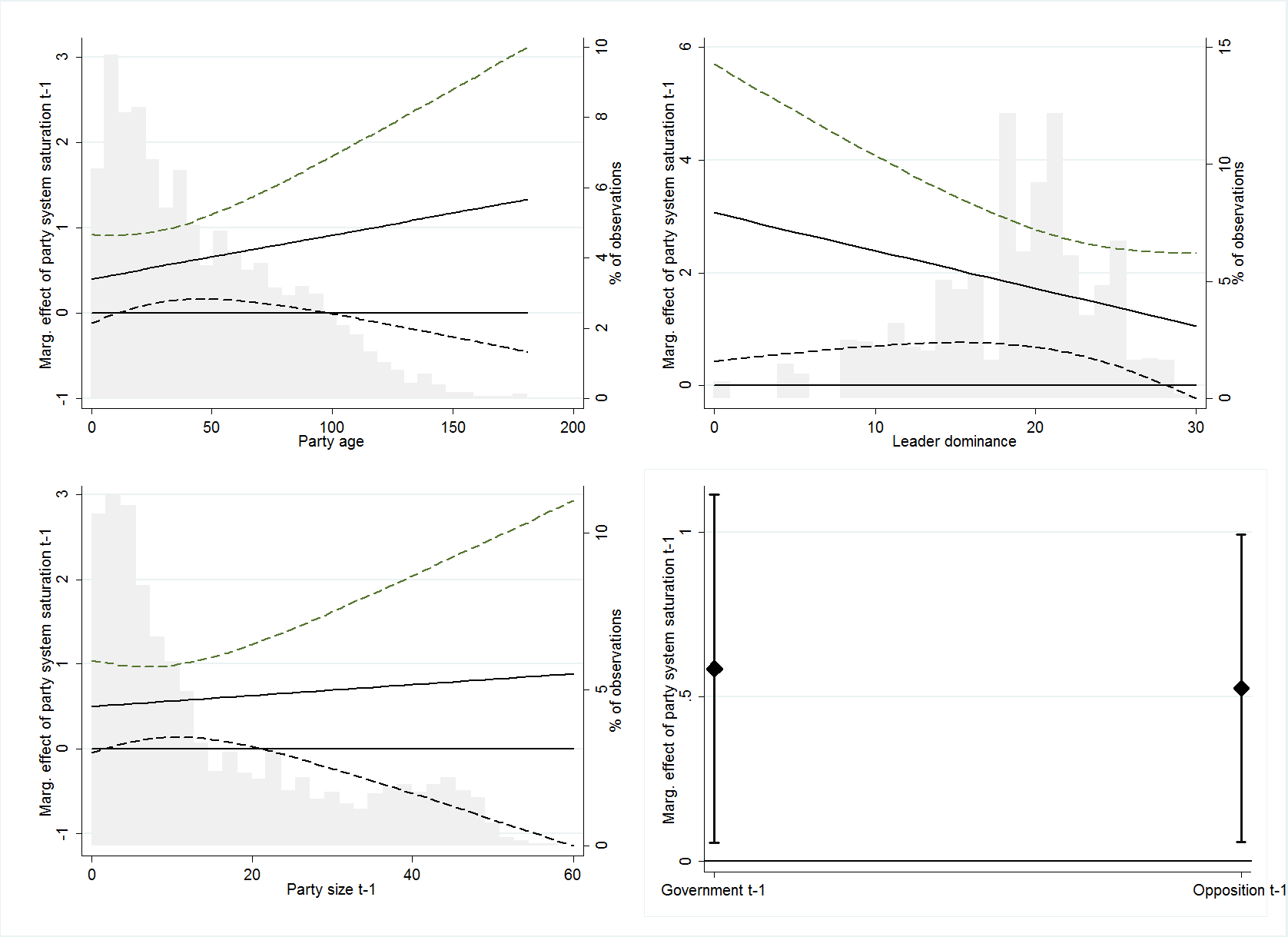 Figure A27. Marginal effects displaying the effect of party system saturation in the previous election on the likelihood that a non-alliance member at t-1 will enter an alliance at t (y-axis) for increasing values of party age (upper-left), leader dominance (upper-right), party size (bottom-left), and opposition status (bottom-right). 95% CI.Finally, we also examine the Merger Hypothesis (H3) by means of multilevel logistic regression, since parties either merge at t+1 (=1) or they do not (=0). As can be seen, the main effect of party system saturation on a party’s propensity to merge is statistically insignificant (Model 1 and 2, Table A17); yet, similar to the manuscript we find that older parties form an exception: the latter are significantly more likely to merge (log odds=.008, p<.1, Model 3). Also the marginal effects (Figure A28, upper-left) are very similar to those provided in the manuscript. Hence, using multilevel models with party/election observations nested in countries and parties, for each of our hypotheses we reach the same conclusions. 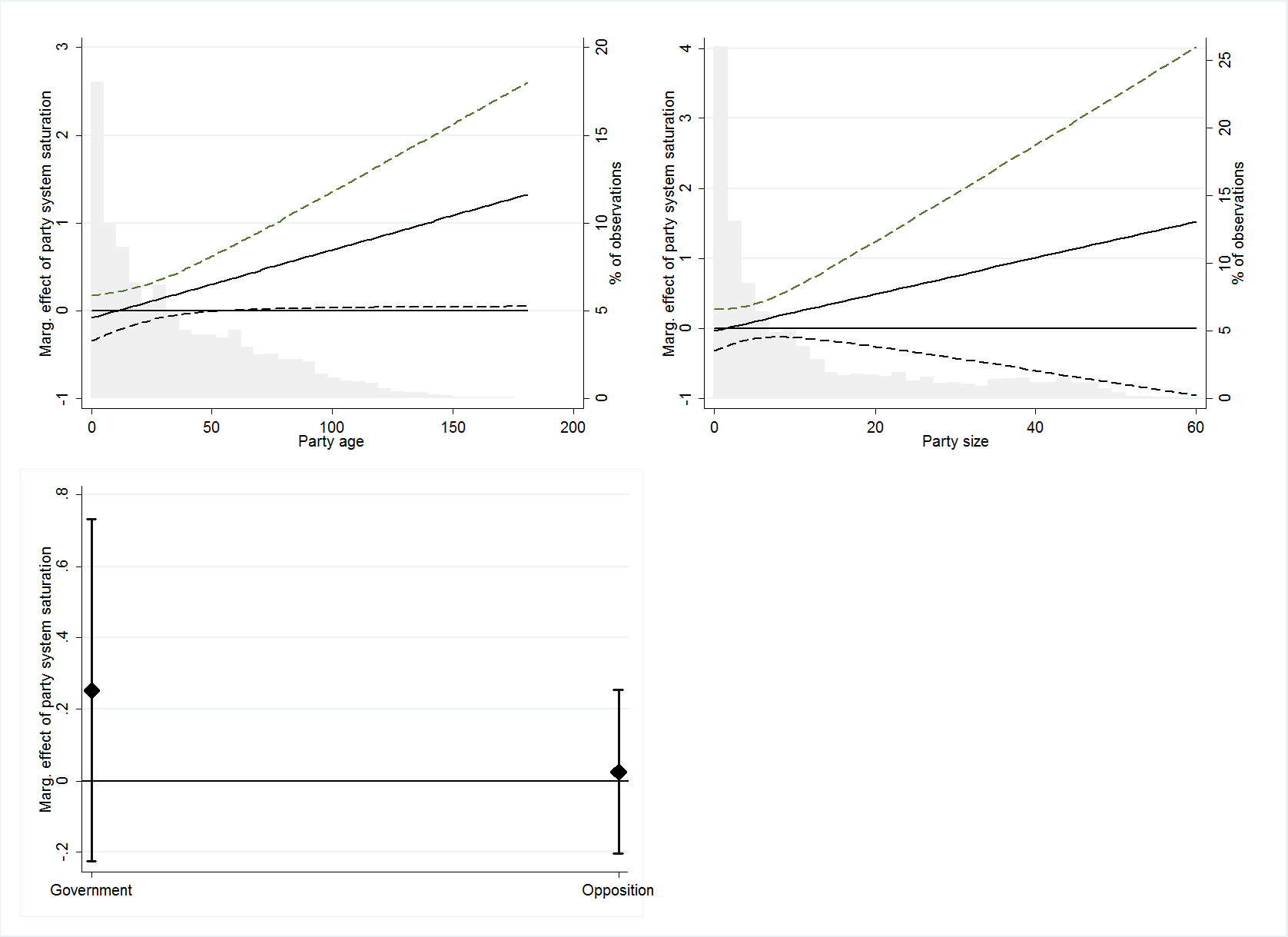 Figure A28. Marginal effects displaying the effect of party system saturation in the current election t on the likelihood that parties will merge at t+1 (y-axis) for increasing values of party age (upper-left), leader dominance (upper-right), party size (bottom-left), and opposition status (bottom-right). 95% CI.Section 5. Party/election combinations included in the analysesReferencesBakker, Ryan, Catherine E. De Vries, Erica E. Edwards, Liesbet Hooghe, Seth Jolly, Gary Marks, Jonathan Polk, Jan Rovny, Marco R. Steenbergen, and Milada Vachudova. 2015. "Measuring party positions in Europe: The Chapel Hill expert survey trend file, 1999–2010." Party Politics 21 (1):143-152.Benoit, Kenneth, Michael Laver, and Slava Mikhaylov. 2009. "Treating words as data with error: Uncertainty in text statements of policy positions." American Journal of Political Science 53 (2):495-513.Berry, William D., Matt Golder, and Daniel Milton. 2012. "Improving Tests of Theories Positing Interaction." Journal of Politics 74 (3):653-671.Bischof, Daniel. 2017. "Towards a renewal of the niche party concept: Parties, market shares and condensed offers." Party politics 23 (3):220-235.Boydstun, Amber E., Shaun Bevan, and Herschel F. Thomas. 2014. "The importance of attention diversity and how to measure it." Policy Studies Journal 42 (2):173-196.Brambor, Thomas, William Roberts Clark, and Matt Golder. 2006. "Understanding Interaction Models: Improving Empirical Analyses." Political Analysis 14 (1):63-82.Carey, John M., and Simon Hix. 2011. "The Electoral Sweet Spot: Low‐Magnitude Proportional Electoral Systems." American Journal of Political Science 55 (2):383-397.Clark, William Roberts, and Matt Golder. 2006. "Rehabilitating Duverger’s Theory: Testing the Mechanical and Strategic Modifying Effects of Electoral Laws." Comparative Political Studies 39 (6):679-708.Cox, Gary W. 1997. Making votes count: strategic coordination in the world's electoral systems: Cambridge University Press.Döring, Holger, and Philip Manow. 2015. "Parliaments and governments database (ParlGov): Information on parties, elections and cabinets in modern democracies. Development version.".Downs, A. 1957. "1957: An economic theory of democracy. New York: Harper."Duverger, Maurice. 1967. Political Parties. New York: Wiley.Fearon, James. 2003. "Ethnic structure and cultural diversity by country." Journal of economic growth 8:195-222.Gerring, John. 2005. "Causation: A unified framework for the social sciences." Journal of Theoretical Politics 17 (2):163-198.Golosov, Grigorii V. 2010. "The effective number of parties: A new approach." Party Politics 16 (2):171-192.Hannan, Michael T, and John Freeman. 1984. "Structural inertia and organizational change." American sociological review 49 (2):149-164.Laakso, Markku, and Rein Taagepera. 1979. ""Effective" Number of Parties: A Measure with Application to West Europe." Comparative Political Studies 12 (1):3-27.Laver, M., and M. Schilperoord. 2007. "Spatial models of political competition with endogenous political parties." Philosophical transactions of the Royal Society of London.Series B, Biological sciences 362 (1485):1711-1721.Lo, James, Sven-Oliver Proksch, and Jonathan B Slapin. 2016. "Ideological clarity in multiparty competition: A new measure and test using election manifestos." British Journal of Political Science 46 (3):591-610.Lowery, David, Simon Otjes, Sergiu Gherghina, Arjen van Witteloostuijn, Gabor Peli, and Holly Brasher. 2010. "Unpacking LogM: Towards a More General Theory of Party System Density." American Journal of Political Science 54 (4):921-935.Lowery, David, Arjen van Witteloostuijn, Gábor Péli, Holly Brasher, Simon Otjes, and Sergiu Gherghina. 2013. "Policy agendas and births and deaths of political parties." Party Politics 19 (3): 381-407.Meguid, Bonnie M. 2005. "Competition between unequals: The role of mainstream party strategy in niche party success." American Political Science Review 99 (3):347-359.Meyer, Thomas M., and Markus Wagner. 2013. "Mainstream or niche? Vote-seeking incentives and the programmatic strategies of political parties." Comparative Political Studies 46 (10):1246-1272.Molinar, Juan. 1991. "Counting the number of parties: an alternative index." American Political Science Review 85 (4):1383-1391.Neto, Octavio Amorim, and Gary W. Cox. 1997. "Electoral institutions, cleavage structures, and the number of parties." American Journal of Political Science 41 (1):149-174.Ordeshook, Peter C., and Olga V. Shvetsova. 1994. "Ethnic heterogeneity, district magnitude, and the number of parties." American Journal of Political Science 38:100-123.Stoll, Heather. 2011. "Dimensionality and the number of parties in legislative elections." Party Politics 17 (3):405-429.Taagepera, Rein. 1999. "The number of parties as a function of heterogeneity and electoral system." Comparative Political Studies 32 (5): 531-548.Van de Wardt, Marc. 2017. "Explaining the effective number of parties: Beyond the standard model." Electoral Studies 45:44-54.Van der Eijk, Cees. 2001. "Measuring Agreement in Ordered Rating Scales." Quality & Quantity 35 (3):325-341.Vittinghoff, Eric, and Charles E McCulloch. 2007. "Relaxing the rule of ten events per variable in logistic and Cox regression." American journal of epidemiology 165 (6):710-718.Volkens, Andrea, Pola Lehmann, Nicolas Merz, Sven Regel, and Annika Werner. 2013. The Manifesto Data Collection. Manifesto Project (MRG/CMP/MARPOR). Berlin: Wissenschaftszentrum Berlin für Sozialforschung (WZB).Wagner, Markus. 2012. "Defining and measuring niche parties." Party Politics 18 (6):845-864.Table A1. Descriptive statisticsTable A1. Descriptive statisticsTable A1. Descriptive statisticsTable A1. Descriptive statisticsTable A1. Descriptive statisticsNMeanSDMinMaxContinuous DVContinuous DVNicheness21262.5314.811-4.23881.701Dichotomous DVDichotomous DVAlliance member32990.1170.32201Merger32990.0180.13401Continuous IVContinuous IVParty system saturation 32990.3021.403-3.6935.238Party age329936.42333.4570176Leader dominance157518.5155.564029.630Party size286111.84713.681058.100Advantage ratio28430.8370.621014.900Office experience32990.2680.35601Alliance experience32990.1110.28201Left-right distance23221.4212.123021.776Number of parliamentary parties32998.3593.437218Petition (logged)23081.3591.813-0.6937.388Registration costs23140.0410.12800.770Vote loss21300.0533.624-22.80026.670Dichotomous IVDichotomous IVOpposition32990.7350.44101Without parliamentary representation 27460.1460.35301Party financing23140.6120.48701Niche profile21260.1680.37401Table A2. Definitions and model specificationTable A2. Definitions and model specificationTable A2. Definitions and model specificationDefinitionsNichenessitjNicheness of party’s i’s election manifesto in election t and country jIn allianceitj1 if party i in country j contests election t in electoral alliance (0 if otherwise) Mergedit+11 if party i does merge at election t+1 (0 if otherwise)NP profileitj-11 if party i in country j had a niche profile at t-1 (0 if mainstream profile) HypothesisModel specificationPredictionsPredictionsH1Nichenessitj = β0 + β1(Party system saturationt) + β2(NPitj-1) + β3(Party system saturationt* NP profileitj-1) + Controls + uj + eitj β1>0 & β1+β3>0β1>0 & β1+β3>0H2Logit[Pr(In allianceitj = 1 | In allianceitj-1 = 1)] = β0 + β1(Party system saturationt) + Controls + uj + eitj Logit[Pr(In allianceitj = 1 | In allianceitj-1 = 0)] = β0 + β2(Party system saturationt) + Controls + uj + eitjβ1 >0 & β2>0β1 >0 & β2>0H3Logit[Pr(Mergedit+1 = 1)] = β0 + β1(Party system saturationt) + Controls + eitβ1>0β1>0H4H4β1 Eq1=0 & β1 Eq1+β3 Eq1=0β1 Eq2>0 & β2 Eq3>0β1 Eq4=0β1 Eq1=0 & β1 Eq1+β3 Eq1=0β1 Eq2>0 & β2 Eq3>0β1 Eq4=0Table A3. Descriptive statistics of parties that mergeTable A3. Descriptive statistics of parties that mergeTable A3. Descriptive statistics of parties that mergeTable A3. Descriptive statistics of parties that mergeTable A3. Descriptive statistics of parties that mergeNMeanSDMinMaxContinuous IVContinuous IVParty system saturation 600.3191.596-2.8025.238Party age6022.78326.6670128Office experience600.1890.32401Alliance experience600.2450.40101Party size433.7545.0750.03025.490Dichotomous IVDichotomous IVOpposition600.9000.30301Without parliamentary representation 570.2280.42301Table A4. Evaluating the effect of the moderating variables for the Alliance hypothesis (H2) for transition from alliance membership into non-membership Table A4. Evaluating the effect of the moderating variables for the Alliance hypothesis (H2) for transition from alliance membership into non-membership Table A4. Evaluating the effect of the moderating variables for the Alliance hypothesis (H2) for transition from alliance membership into non-membership Table A4. Evaluating the effect of the moderating variables for the Alliance hypothesis (H2) for transition from alliance membership into non-membership Table A4. Evaluating the effect of the moderating variables for the Alliance hypothesis (H2) for transition from alliance membership into non-membership Alliance member t-1 Alliance member t-1 Alliance member t-1 Alliance member t-1 Model 1Model 2Model 3Model 4Party system saturationt-10.508**2.021*0.1750.901***(0.200)(1.139)(0.594)(0.315)Party aget0.0060.0100.0050.006(0.007)(0.010)(0.014)(0.007)Party system saturationt-1*Party aget0.001(0.004)Leader dominance-0.009(0.059)Party system saturationt-1*Leader dominanceParty system saturationt-1*Leader dominance-0.059(0.052)Sizet-10.025(0.041)Party system saturationt-1*Sizet-1Party system saturationt-1*Sizet-1Party system saturationt-1*Sizet-10.077(0.067)Oppositiont-1-0.331-0.744-0.8530.129(Reference category (RC): Incumbent)(0.598)(0.810)(1.027)(0.656)Party system saturationt-1*Oppositiont-1Party system saturationt-1*Oppositiont-1Party system saturationt-1*Oppositiont-1-0.433(0.303)Without parliamentary representationt-1-0.6960.659-0.347-0.693(RC: Represented)(0.627)(1.468)(1.078)(0.626)Alliance experiencet-12.066***4.432***1.6152.010***(0.690)(1.205)(1.290)(0.687)Government experiencet-1-0.301-1.3501.618-0.223(0.826)(1.088)(1.498)(0.834)Number of partiest-1-0.140*-0.238*-0.208*-0.150*(0.078)(0.129)(0.123)(0.079)Constant1.0210.5581.6780.698(1.134)(2.192)(1.957)(1.169)σ² level 2 (country)0.9840.0000.0000.977(.853)(0.000)(0.000)(0.843)BIC294.783144.728126.431292.604N312158154312Notes: * p<0.1, ** p<0.05, *** p<0.01 (two-tailed). Multilevel logistic regression models explaining transitions from alliance membership to non-membership. The coefficients are logged odds. Standard errors in parentheses.Notes: * p<0.1, ** p<0.05, *** p<0.01 (two-tailed). Multilevel logistic regression models explaining transitions from alliance membership to non-membership. The coefficients are logged odds. Standard errors in parentheses.Notes: * p<0.1, ** p<0.05, *** p<0.01 (two-tailed). Multilevel logistic regression models explaining transitions from alliance membership to non-membership. The coefficients are logged odds. Standard errors in parentheses.Notes: * p<0.1, ** p<0.05, *** p<0.01 (two-tailed). Multilevel logistic regression models explaining transitions from alliance membership to non-membership. The coefficients are logged odds. Standard errors in parentheses.Notes: * p<0.1, ** p<0.05, *** p<0.01 (two-tailed). Multilevel logistic regression models explaining transitions from alliance membership to non-membership. The coefficients are logged odds. Standard errors in parentheses.DefinitionsEffective number of partiesitThe effective number of electoral parties in the current election t.LogMitThe natural log of median district magnitude (M) in the current election t.Societal heterogeneityiThe Fearon (2003) cultural fractionalization score of a country i.Raw dimensionalityitThe raw dimensionality (Molinar NP) of the party system agenda in the current election t.Issue agenda diversityitThe issue diversity (Shannon’s H) of the party system agenda in the current election t.Voter fractionalization l-rit-1The fractionalization (Van der Eijk disagreement score) of voter preferences along the left-right dimension based on the available survey waves between election t and election t-1 (including those in the year of election t).Model specificationsEffective number of partiest = β0 + β1(LogMt) + β2(Societal heterogeneityi) + β3(Raw dimensionalityt) + β4(Issue diversityt) + β5(Societal heterogeneityi*LogMt) + β6(Raw dimensionality*LogMt) + β7(Issue diversity*LogMt) + εtEffective number of partiest = β0 + β1(LogMt) + β2(Societal heterogeneityi) + β3(Raw dimensionalityt) + β4(Issue diversityt) + β5(Societal heterogeneityi *LogMt) + β6(Raw dimensionality*LogMt) + β7(Issue diversity*LogMt) + β8(Voter fractionalization l-r t-1) + β9(Voter fractionalization l-r t-1*LogMt) + εtEffective number of partiest = β0 + β1(LogMt) + β2(Societal heterogeneityi) + β3(Raw dimensionalityt) + β4(Issue diversityt) + β5(Societal heterogeneityi*LogMt) + β6(Raw dimensionality*LogMt) + β7(Issue diversity*LogMt) + εtEffective number of partiest = β0 + β1(LogMt) + β2(Societal heterogeneityi) + β3(Raw dimensionalityt) + β4(Issue diversityt) + β5(Societal heterogeneityi *LogMt) + β6(Raw dimensionality*LogMt) + β7(Issue diversity*LogMt) + β8(Voter fractionalization l-r t-1) + β9(Voter fractionalization l-r t-1*LogMt) + εtTable A6. Evaluating the Alliance Hypothesis (H2)Table A6. Evaluating the Alliance Hypothesis (H2)Table A6. Evaluating the Alliance Hypothesis (H2)Table A6. Evaluating the Alliance Hypothesis (H2)Table A6. Evaluating the Alliance Hypothesis (H2)Table A6. Evaluating the Alliance Hypothesis (H2)Table A6. Evaluating the Alliance Hypothesis (H2)Alliance member t-1Non-member t-1Non-member t-1Non-member t-1Non-member t-1Non-member t-1Alliance member t-1Non-member t-1Non-member t-1Non-member t-1Non-member t-1Non-member t-1Alliance member t-1Non-member t-1Non-member t-1Non-member t-1Non-member t-1Non-member t-1Model 1Model 2Model 3Model 4Model 5Model 6Party system saturationt-1-0.1221.747***1.805***1.5591.549***2.727***(0.206)(0.452)(0.521)(1.777)(0.513)(0.786)Party aget0.0040.0070.0080.0200.0100.009(0.009)(0.011)(0.011)(0.022)(0.011)(0.011)Party system saturationt-1*Party agetParty system saturationt-1*Party aget-0.002(0.007)Leader dominanceLeader dominance-0.068(0.230)Party system saturationt-1*Leader dominanceParty system saturationt-1*Leader dominanceParty system saturationt-1*Leader dominance0.036(0.079)Sizet-1-0.047(0.055)Party system saturationt-1*Sizet-1Party system saturationt-1*Sizet-1Party system saturationt-1*Sizet-1Party system saturationt-1*Sizet-10.029(0.036)Oppositiont-1-0.5351.4321.4550.8131.4433.820*(RC: Incumbent)(0.824)(1.090)(1.092)(1.313)(1.108)(2.152)Party system saturationt-1*Oppositiont-1Party system saturationt-1*Oppositiont-1Party system saturationt-1*Oppositiont-1Party system saturationt-1*Oppositiont-1-1.119(0.691)Without parliamentary representationt-1-1.474**-2.249-2.229-3.249-2.298-2.556*(RC: Represented)(0.627)(1.410)(1.412)(3.959)(1.412)(1.463)Alliance experiencet-11.849**-10.385**-10.489**-13.020-10.443**-10.727**(0.784)(4.768)(4.779)(10.745)(4.601)(4.948)Government experiencet-11.6290.8520.9080.3500.7951.607(1.147)(1.331)(1.346)(1.888)(1.369)(1.471)Number of partiest-1-0.091-0.168-0.1710.229-0.175-0.154(0.078)(0.171)(0.171)(0.389)(0.170)(0.176)Advantage ratiot-1Advantage ratiot-1-4.178***-4.173***-3.408-3.956***-4.668***(1.449)(1.442)(3.264)(1.504)(1.601)Left-right distancet-1Left-right distancet-1-0.120-0.120-0.683-0.114-0.126(0.162)(0.163)(0.545)(0.161)(0.164)Constant1.508-3.037-3.093-9.458-2.880-5.250*(1.417)(2.401)(2.402)(6.354)(2.434)(3.119)σ² level 2 (country)(0.000)(8.6550)(8.607)(38.677)(8.691)(8.670)(0.000)(5.897)(5.851)(43.750)(5.844)(5.912)BIC176.619202.744209.421147.786214.626205.956N185836836610836836Notes: * p<0.1, ** p<0.05, *** p<0.01 (two-tailed). Multilevel logistic regression models explaining transitions from alliance membership to non-membership (Model 1) and from non-membership to membership (Model 2-6). The coefficients are logged odds. Standard errors in parentheses.Notes: * p<0.1, ** p<0.05, *** p<0.01 (two-tailed). Multilevel logistic regression models explaining transitions from alliance membership to non-membership (Model 1) and from non-membership to membership (Model 2-6). The coefficients are logged odds. Standard errors in parentheses.Notes: * p<0.1, ** p<0.05, *** p<0.01 (two-tailed). Multilevel logistic regression models explaining transitions from alliance membership to non-membership (Model 1) and from non-membership to membership (Model 2-6). The coefficients are logged odds. Standard errors in parentheses.Notes: * p<0.1, ** p<0.05, *** p<0.01 (two-tailed). Multilevel logistic regression models explaining transitions from alliance membership to non-membership (Model 1) and from non-membership to membership (Model 2-6). The coefficients are logged odds. Standard errors in parentheses.Notes: * p<0.1, ** p<0.05, *** p<0.01 (two-tailed). Multilevel logistic regression models explaining transitions from alliance membership to non-membership (Model 1) and from non-membership to membership (Model 2-6). The coefficients are logged odds. Standard errors in parentheses.Notes: * p<0.1, ** p<0.05, *** p<0.01 (two-tailed). Multilevel logistic regression models explaining transitions from alliance membership to non-membership (Model 1) and from non-membership to membership (Model 2-6). The coefficients are logged odds. Standard errors in parentheses.Notes: * p<0.1, ** p<0.05, *** p<0.01 (two-tailed). Multilevel logistic regression models explaining transitions from alliance membership to non-membership (Model 1) and from non-membership to membership (Model 2-6). The coefficients are logged odds. Standard errors in parentheses.Table A7. Evaluating the Merger Hypothesis (H3)Table A7. Evaluating the Merger Hypothesis (H3)Table A7. Evaluating the Merger Hypothesis (H3)Table A7. Evaluating the Merger Hypothesis (H3)Table A7. Evaluating the Merger Hypothesis (H3)Table A7. Evaluating the Merger Hypothesis (H3)Model 1Model 2Model 3Model 5Model 6Party system saturationt-0.072-0.121-0.357**-0.1280.228(0.249)(0.120)(0.151)(0.189)(0.423)Party aget-0.014-0.006-0.008-0.007-0.005(0.011)(0.006)(0.007)(0.009)(0.006)Party system saturationt*Party agetParty system saturationt*Party agetParty system saturationt*Party aget0.011***(0.004)Sizet -0.072(0.046)Party system saturationt*SizetParty system saturationt*SizetParty system saturationt*SizetParty system saturationt*Sizet-0.015(0.033)Oppositiont0.4751.384*1.2230.8521.536(RC: Incumbent)(1.028)(0.823)(0.823)(0.990)(0.951)Party system saturationt*OppositiontParty system saturationt*OppositiontParty system saturationt*OppositiontParty system saturationt*Oppositiont-0.369(0.438)No representationt1.866**0.3210.3220.3670.318(0.756)(0.428)(0.431)(0.486)(0.428)Alliance experiencet0.6681.787***1.867***0.9371.779***(1.192)(0.411)(0.411)(0.675)(0.411)Government experiencet0.8610.079-0.1941.3480.063(1.444)(0.895)(0.937)(1.231)(0.898)Advantage ratiot0.142(0.144)Left-right distancet0.033(0.160)Registration costst-0.810(2.102)Party financingt0.580(0.707)Petition (logged)t-0.171(0.221)Constant-4.394***-5.050***-4.883***-4.337***-5.205***(1.431)(0.879)(0.876)(1.069)(1.003)McFadden’s R20.1660.0890.1140.0750.089BIC145.807320.560310.572236.348325.498N6331388138812601388Notes: * p<0.1, ** p<0.05, *** p<0.01 (two-tailed). Penalized likelihood estimates (Firth Method) for rare event data explaining whether a party will have merged at t+1. The coefficients are logged odds. Standard errors by parties in parentheses.Notes: * p<0.1, ** p<0.05, *** p<0.01 (two-tailed). Penalized likelihood estimates (Firth Method) for rare event data explaining whether a party will have merged at t+1. The coefficients are logged odds. Standard errors by parties in parentheses.Notes: * p<0.1, ** p<0.05, *** p<0.01 (two-tailed). Penalized likelihood estimates (Firth Method) for rare event data explaining whether a party will have merged at t+1. The coefficients are logged odds. Standard errors by parties in parentheses.Notes: * p<0.1, ** p<0.05, *** p<0.01 (two-tailed). Penalized likelihood estimates (Firth Method) for rare event data explaining whether a party will have merged at t+1. The coefficients are logged odds. Standard errors by parties in parentheses.Notes: * p<0.1, ** p<0.05, *** p<0.01 (two-tailed). Penalized likelihood estimates (Firth Method) for rare event data explaining whether a party will have merged at t+1. The coefficients are logged odds. Standard errors by parties in parentheses.Notes: * p<0.1, ** p<0.05, *** p<0.01 (two-tailed). Penalized likelihood estimates (Firth Method) for rare event data explaining whether a party will have merged at t+1. The coefficients are logged odds. Standard errors by parties in parentheses.Table A8. Evaluating the Alliance Hypothesis (H2)Table A8. Evaluating the Alliance Hypothesis (H2)Table A8. Evaluating the Alliance Hypothesis (H2)Table A8. Evaluating the Alliance Hypothesis (H2)Table A8. Evaluating the Alliance Hypothesis (H2)Table A8. Evaluating the Alliance Hypothesis (H2)Table A8. Evaluating the Alliance Hypothesis (H2)Alliance member t-1Non-member t-1Non-member t-1Non-member t-1Non-member t-1Non-member t-1Model 1Model 2Model 3Model 4Model 5Model 6Party system saturationt-10.555***0.338**0.3131.873**-0.0570.353(0.163)(0.141)(0.194)(0.901)(0.205)(0.222)Party aget0.012-0.001-0.0020.001-0.000-0.001(0.008)(0.007)(0.008)(0.008)(0.008)(0.007)Party system saturationt-1*Party agetParty system saturationt-1*Party aget0.001(0.005)Leader dominanceLeader dominance0.016(0.080)Party system saturationt-1*Leader dominanceParty system saturationt-1*Leader dominanceParty system saturationt-1*Leader dominance-0.007(0.044)Sizet-1-0.064*(0.037)Party system saturationt-1*Sizet-1Party system saturationt-1*Sizet-1Party system saturationt-1*Sizet-10.057***(0.021)Oppositiont-10.366-0.154-0.164-0.713-0.138-0.140(RC: Incumbent)(0.863)(0.665)(0.665)(0.596)(0.701)(0.683)Party system saturationt-1*Oppositiont-1Party system saturationt-1*Oppositiont-1Party system saturationt-1*Oppositiont-1Party system saturationt-1*Oppositiont-1-0.025(0.271)Without parliamentary representationt-11.4720.4140.412-4.159**0.7130.420(RC: Represented)(1.178)(0.957)(0.958)(1.860)(0.951)(0.959)Alliance experiencet-13.133***1.7461.793-5.0120.7641.751(0.903)(1.568)(1.591)(4.322)(1.670)(1.569)Government experiencet-11.024-0.800-0.8300.006-0.667-0.800(1.130)(0.881)(0.894)(1.167)(0.930)(0.881)Number of partiest-1-0.232***0.218**0.216**-0.0940.1550.218**(0.078)(0.097)(0.098)(0.142)(0.102)(0.097)Advantage ratiot-1Advantage ratiot-1-1.260-1.250-2.383**-0.569-1.255(0.860)(0.862)(1.096)(0.912)(0.862)Left-right distancet-1Left-right distancet-1-0.167-0.167-0.242-0.148-0.166(0.102)(0.102)(0.163)(0.100)(0.103)Constant-0.074-4.773***-4.730***-1.271-4.340***-4.787***(1.492)(1.442)(1.459)(2.018)(1.470)(1.451)σ² level 2 (country)0.0002.4472.4562.1272.3992.448(0.000)(1.646)(1.649)(1.264)(1.613)(1.646)BIC195.526335.757342.955NAV340.016342.982N2481384138492413841384Notes: * p<0.1, ** p<0.05, *** p<0.01 (two-tailed). Multilevel logistic regression models explaining transitions from alliance membership to non-membership (Model 1) and from non-membership to membership (Model 2-6). The coefficients are logged odds. Standard errors in parentheses. Model 4 could only be estimated by MLwiN, meaning that the BIC could not be estimated.Notes: * p<0.1, ** p<0.05, *** p<0.01 (two-tailed). Multilevel logistic regression models explaining transitions from alliance membership to non-membership (Model 1) and from non-membership to membership (Model 2-6). The coefficients are logged odds. Standard errors in parentheses. Model 4 could only be estimated by MLwiN, meaning that the BIC could not be estimated.Notes: * p<0.1, ** p<0.05, *** p<0.01 (two-tailed). Multilevel logistic regression models explaining transitions from alliance membership to non-membership (Model 1) and from non-membership to membership (Model 2-6). The coefficients are logged odds. Standard errors in parentheses. Model 4 could only be estimated by MLwiN, meaning that the BIC could not be estimated.Notes: * p<0.1, ** p<0.05, *** p<0.01 (two-tailed). Multilevel logistic regression models explaining transitions from alliance membership to non-membership (Model 1) and from non-membership to membership (Model 2-6). The coefficients are logged odds. Standard errors in parentheses. Model 4 could only be estimated by MLwiN, meaning that the BIC could not be estimated.Notes: * p<0.1, ** p<0.05, *** p<0.01 (two-tailed). Multilevel logistic regression models explaining transitions from alliance membership to non-membership (Model 1) and from non-membership to membership (Model 2-6). The coefficients are logged odds. Standard errors in parentheses. Model 4 could only be estimated by MLwiN, meaning that the BIC could not be estimated.Notes: * p<0.1, ** p<0.05, *** p<0.01 (two-tailed). Multilevel logistic regression models explaining transitions from alliance membership to non-membership (Model 1) and from non-membership to membership (Model 2-6). The coefficients are logged odds. Standard errors in parentheses. Model 4 could only be estimated by MLwiN, meaning that the BIC could not be estimated.Notes: * p<0.1, ** p<0.05, *** p<0.01 (two-tailed). Multilevel logistic regression models explaining transitions from alliance membership to non-membership (Model 1) and from non-membership to membership (Model 2-6). The coefficients are logged odds. Standard errors in parentheses. Model 4 could only be estimated by MLwiN, meaning that the BIC could not be estimated.Table A9. Evaluating the Merger Hypothesis (H3)Table A9. Evaluating the Merger Hypothesis (H3)Table A9. Evaluating the Merger Hypothesis (H3)Table A9. Evaluating the Merger Hypothesis (H3)Table A9. Evaluating the Merger Hypothesis (H3)Table A9. Evaluating the Merger Hypothesis (H3)Model 1Model 2Model 3Model4Model 5Party system saturationt0.433*-0.044-0.243-0.1690.316(0.226)(0.115)(0.148)(0.161)(0.208)Party aget-0.016-0.023***-0.027***-0.025***-0.022***(0.011)(0.006)(0.007)(0.008)(0.006)Party system saturationt*Party agetParty system saturationt*Party aget0.011***(0.004)Sizet -0.045**(0.021)Party system saturationt*SizetParty system saturationt*SizetParty system saturationt*Sizet0.030(0.018)Oppositiont1.2141.511***1.492***1.701***1.616***(RC: Incumbent)(0.980)(0.571)(0.578)(0.652)(0.588)Party system saturationt*OppositiontParty system saturationt*Oppositiont-0.459*(0.244)No representationt2.141***-0.112-0.097-0.115-0.130(0.661)(0.366)(0.367)(0.379)(0.366)Alliance experiencet0.5690.4400.503-0.4840.355(1.011)(0.443)(0.443)(0.687)(0.453)Government experiencet1.2141.511***1.492***1.701***1.276**(0.980)(0.571)(0.578)(0.652)(0.617)Advantage ratiot0.231(0.150)Left-right distancet-0.125(0.188)Registration costst-0.718(3.609)Party financingt-0.048(0.656)Petition (logged)t-0.048(0.656)Constant-5.558***-4.593***-4.531***-4.605***-4.685***(1.214)(0.617)(0.622)(0.704)(0.634)McFadden’s R20.1880.0510.0630.0910.058BIC184.489521.774513.301448.485523.584N12682279227921372279Notes: * p<0.1, ** p<0.05, *** p<0.01 (two-tailed). Penalized likelihood estimates (Firth Method) for rare event data explaining whether a party will have merged at t+1. The coefficients are logged odds. Standard errors by parties in parentheses.Notes: * p<0.1, ** p<0.05, *** p<0.01 (two-tailed). Penalized likelihood estimates (Firth Method) for rare event data explaining whether a party will have merged at t+1. The coefficients are logged odds. Standard errors by parties in parentheses.Notes: * p<0.1, ** p<0.05, *** p<0.01 (two-tailed). Penalized likelihood estimates (Firth Method) for rare event data explaining whether a party will have merged at t+1. The coefficients are logged odds. Standard errors by parties in parentheses.Notes: * p<0.1, ** p<0.05, *** p<0.01 (two-tailed). Penalized likelihood estimates (Firth Method) for rare event data explaining whether a party will have merged at t+1. The coefficients are logged odds. Standard errors by parties in parentheses.Notes: * p<0.1, ** p<0.05, *** p<0.01 (two-tailed). Penalized likelihood estimates (Firth Method) for rare event data explaining whether a party will have merged at t+1. The coefficients are logged odds. Standard errors by parties in parentheses.Notes: * p<0.1, ** p<0.05, *** p<0.01 (two-tailed). Penalized likelihood estimates (Firth Method) for rare event data explaining whether a party will have merged at t+1. The coefficients are logged odds. Standard errors by parties in parentheses.Table A10. Evaluating the Alliance Hypothesis (H2)Table A10. Evaluating the Alliance Hypothesis (H2)Table A10. Evaluating the Alliance Hypothesis (H2)Table A10. Evaluating the Alliance Hypothesis (H2)Table A10. Evaluating the Alliance Hypothesis (H2)Table A10. Evaluating the Alliance Hypothesis (H2)Table A10. Evaluating the Alliance Hypothesis (H2)Table A10. Evaluating the Alliance Hypothesis (H2)Alliance member t-1Non-member t-1Non-member t-1Non-member t-1Non-member t-1Non-member t-1Non-member t-1Alliance member t-1Non-member t-1Non-member t-1Non-member t-1Non-member t-1Non-member t-1Non-member t-1Alliance member t-1Non-member t-1Non-member t-1Non-member t-1Non-member t-1Non-member t-1Non-member t-1Model 1Model 2Model 3Model 3Model 4Model 5Model 6Effective number of electoral partiest-10.327*0.359***0.313*0.313*2.216***0.309*0.407**(0.172)(0.134)(0.171)(0.171)(0.659)(0.160)(0.168)Party aget0.0070.001-0.007-0.0070.0050.0020.001(0.006)(0.006)(0.018)(0.018)(0.011)(0.006)(0.006)Effective number of electoral partiest-1*Party agetEffective number of electoral partiest-1*Party aget0.0010.001(0.003)(0.003)Leader dominanceLeader dominance0.302(0.193)Effective number of electoral partiest-1*Leader dominanceEffective number of electoral partiest-1*Leader dominanceEffective number of electoral partiest-1*Leader dominance-0.029(0.023)Sizet-1-0.047(0.054)Effective number of electoral partiest-1*Sizet-1Effective number of electoral partiest-1*Sizet-1Effective number of electoral partiest-1*Sizet-1Effective number of electoral partiest-1*Sizet-1Effective number of electoral partiest-1*Sizet-10.005(0.012)Oppositiont-1-0.249-0.396-0.401-0.401-0.275-0.3900.036(RC: Incumbent)(0.593)(0.551)(0.552)(0.552)(0.786)(0.558)(1.079)Effective number of electoral partiest-1*Oppositiont-1Effective number of electoral partiest-1*Oppositiont-1Effective number of electoral partiest-1*Oppositiont-1Effective number of electoral partiest-1*Oppositiont-1Effective number of electoral partiest-1*Oppositiont-1-0.079(0.167)Without parliamentary representationt-1-0.6450.6630.6350.635-2.5530.7740.669(RC: Represented)(0.621)(0.794)(0.797)(0.797)(2.110)(0.792)(0.792)Alliance experiencet-12.051***0.5160.5570.557-8.977*0.2770.560(0.656)(1.616)(1.616)(1.616)(5.317)(1.642)(1.617)Government experiencet-1-0.114-1.027-1.055-1.055-0.352-0.872-1.041(0.807)(0.753)(0.756)(0.756)(1.185)(0.769)(0.758)Number of partiest-1-0.0720.137*0.136*0.136*-0.0710.1240.139*(0.073)(0.082)(0.083)(0.083)(0.196)(0.083)(0.083)Advantage ratiot-1Advantage ratiot-1-1.177-1.182-1.182-1.342-0.843-1.164(0.730)(0.733)(0.733)(1.353)(0.773)(0.732)Left-right distancet-1Left-right distancet-1-0.107-0.107-0.107-0.505-0.104-0.105(0.086)(0.085)(0.085)(0.326)(0.085)(0.086)LogMt-1-0.446-0.322-0.319-0.319-0.925-0.384-0.322(0.310)(0.298)(0.299)(0.299)(0.763)(0.307)(0.298)Societal heterogeneity-3.462-10.617**-10.434**-10.434**-14.603-10.999**-10.631**(3.908)(4.389)(4.417)(4.417)(10.170)(4.514)(4.389)LogMt-1*Societal heterogeneity-0.1652.2022.1372.137-2.3572.3302.206(1.818)(1.707)(1.714)(1.714)(5.714)(1.742)(1.709)Constant0.520-3.707***-3.465**-11.904**-11.904**-3.333**-4.015***(1.297)(1.267)(1.384)(1.384)(4.680)(1.333)(1.434)σ² level 2 (country)0.3720.9640.9920.9923.3731.0550.965(0.460)(0.660)(0.675)(0.675)(3.812)(0.715)(0.661)BIC312.841465.889473.262473.262240.153479.492473.234N323192719271927125919271927Notes: * p<0.1, ** p<0.05, *** p<0.01 (two-tailed). Multilevel logistic regression models explaining transitions from alliance membership to non-membership (Model 1) and from non-membership to membership (Model 2-6). The coefficients are logged odds. Standard errors in parentheses.Notes: * p<0.1, ** p<0.05, *** p<0.01 (two-tailed). Multilevel logistic regression models explaining transitions from alliance membership to non-membership (Model 1) and from non-membership to membership (Model 2-6). The coefficients are logged odds. Standard errors in parentheses.Notes: * p<0.1, ** p<0.05, *** p<0.01 (two-tailed). Multilevel logistic regression models explaining transitions from alliance membership to non-membership (Model 1) and from non-membership to membership (Model 2-6). The coefficients are logged odds. Standard errors in parentheses.Notes: * p<0.1, ** p<0.05, *** p<0.01 (two-tailed). Multilevel logistic regression models explaining transitions from alliance membership to non-membership (Model 1) and from non-membership to membership (Model 2-6). The coefficients are logged odds. Standard errors in parentheses.Notes: * p<0.1, ** p<0.05, *** p<0.01 (two-tailed). Multilevel logistic regression models explaining transitions from alliance membership to non-membership (Model 1) and from non-membership to membership (Model 2-6). The coefficients are logged odds. Standard errors in parentheses.Notes: * p<0.1, ** p<0.05, *** p<0.01 (two-tailed). Multilevel logistic regression models explaining transitions from alliance membership to non-membership (Model 1) and from non-membership to membership (Model 2-6). The coefficients are logged odds. Standard errors in parentheses.Notes: * p<0.1, ** p<0.05, *** p<0.01 (two-tailed). Multilevel logistic regression models explaining transitions from alliance membership to non-membership (Model 1) and from non-membership to membership (Model 2-6). The coefficients are logged odds. Standard errors in parentheses.Notes: * p<0.1, ** p<0.05, *** p<0.01 (two-tailed). Multilevel logistic regression models explaining transitions from alliance membership to non-membership (Model 1) and from non-membership to membership (Model 2-6). The coefficients are logged odds. Standard errors in parentheses.Table A11. Evaluating the Merger Hypothesis (H3)Table A11. Evaluating the Merger Hypothesis (H3)Table A11. Evaluating the Merger Hypothesis (H3)Table A11. Evaluating the Merger Hypothesis (H3)Table A11. Evaluating the Merger Hypothesis (H3)Table A11. Evaluating the Merger Hypothesis (H3)Model 1Model 2Model 3Model 5Model 6Effective number of electoral partiest0.497*-0.013-0.115-0.0990.131(0.265)(0.085)(0.115)(0.127)(0.176)Party aget-0.011-0.018***-0.043**-0.023***-0.018***(0.012)(0.006)(0.019)(0.007)(0.006)Party system saturationt*Party agetParty system saturationt*Party agetParty system saturationt*Party aget0.005(0.004)Sizet -0.061(0.054)Party system saturationt*SizetParty system saturationt*SizetParty system saturationt*Sizet0.007(0.013)Oppositiont0.4861.210**1.228**0.9632.012*(RC: Incumbent)(1.034)(0.530)(0.531)(0.612)(1.124)Party system saturationt*OppositiontParty system saturationt*OppositiontParty system saturationt*OppositiontParty system saturationt*Oppositiont-0.169(0.193)No representationt2.883***0.1320.1350.0260.127(0.752)(0.330)(0.331)(0.370)(0.331)Alliance experiencet1.7581.275***1.328***0.5941.288***(1.378)(0.381)(0.382)(0.607)(0.382)Government experiencet0.3080.7310.7411.336*0.718(1.519)(0.586)(0.588)(0.728)(0.588)Advantage ratiot0.424**(0.195)Left-right distancet-0.059(0.183)Registration costst-1.849(2.877)Party financingt1.677Petition (logged)t-0.045(0.194)LogMt1.124***0.0530.0420.1370.055(0.433)(0.161)(0.162)(0.185)(0.161)Societal heterogeneity12.180**-1.678-1.750-0.685-1.691(4.994)(1.782)(1.800)(2.088)(1.778)LogMt*Societal heterogeneity-9.107***0.4580.5020.1120.457(3.182)(0.735)(0.739)(0.791)(0.734)Constant-11.074***-4.559***-4.093***-3.993***-5.248***(3.027)(0.770)(0.837)(0.927)(1.150)McFadden’s R20.3040.0630.0670.0730.064BIC191.681633.196627.962519.048637.279N14793094309428943094Notes: * p<0.1, ** p<0.05, *** p<0.01 (two-tailed). Penalized likelihood estimates (Firth Method) for rare event data explaining whether a party will have merged at t+1. The coefficients are logged odds. Standard errors by parties in parentheses.Notes: * p<0.1, ** p<0.05, *** p<0.01 (two-tailed). Penalized likelihood estimates (Firth Method) for rare event data explaining whether a party will have merged at t+1. The coefficients are logged odds. Standard errors by parties in parentheses.Notes: * p<0.1, ** p<0.05, *** p<0.01 (two-tailed). Penalized likelihood estimates (Firth Method) for rare event data explaining whether a party will have merged at t+1. The coefficients are logged odds. Standard errors by parties in parentheses.Notes: * p<0.1, ** p<0.05, *** p<0.01 (two-tailed). Penalized likelihood estimates (Firth Method) for rare event data explaining whether a party will have merged at t+1. The coefficients are logged odds. Standard errors by parties in parentheses.Notes: * p<0.1, ** p<0.05, *** p<0.01 (two-tailed). Penalized likelihood estimates (Firth Method) for rare event data explaining whether a party will have merged at t+1. The coefficients are logged odds. Standard errors by parties in parentheses.Notes: * p<0.1, ** p<0.05, *** p<0.01 (two-tailed). Penalized likelihood estimates (Firth Method) for rare event data explaining whether a party will have merged at t+1. The coefficients are logged odds. Standard errors by parties in parentheses.Table A12. Evaluating whether parties increase positional clarityTable A12. Evaluating whether parties increase positional clarityTable A12. Evaluating whether parties increase positional clarityTable A12. Evaluating whether parties increase positional clarityTable A12. Evaluating whether parties increase positional clarityTable A12. Evaluating whether parties increase positional clarityModel 1Model 2Model 3Model 4Model 5Δ Party system saturationt-1-0.1060.0580.278-0.1230.166(0.436)(0.168)(0.383)(0.148)(0.173)Party aget0.0040.0010.0030.0010.001(0.007)(0.002)(0.002)(0.002)(0.002)Δ Party system saturationt-1*Party agetΔ Party system saturationt-1*Party aget-0.002(0.003)Leader dominance0.019(0.012)Δ Party system saturationt-1*Leader dominanceΔ Party system saturationt-1*Leader dominanceΔ Party system saturationt-1*Leader dominance-0.016(0.020)Party sizet-1-0.049*-0.011*-0.012**-0.010*-0.010**(0.027)(0.005)(0.005)(0.005)(0.005)Δ Party system saturationt-1* Sizet-1Δ Party system saturationt-1* Sizet-10.007(0.007)Oppositiont-1-1.246*-0.258*-0.283**-0.236-0.215(RC: Incumbent)(0.724)(0.139)(0.129)(0.138)(0.132)ΔParty system saturationt-1*Oppositiont-1ΔParty system saturationt-1*Oppositiont-1ΔParty system saturationt-1*Oppositiont-1-0.311(0.201)Vote losst-10.0850.0190.0170.0140.019(0.070)(0.014)(0.013)(0.013)(0.014)Constant 2.320***0.964***0.576**0.973***0.928***(0.814)(0.140)(0.219)(0.146)(0.150)Decade dummies omittedMcFadden’s R20.1210.1560.2330.1610.193BIC119.139127.958103.104127.462124.586N7474577474Notes: * p<0.1, ** p<0.05, and *** p<0.01 (two-tailed). Logistic regression explaining parties’ clarity shifts between t and t-1. The coefficients are logged odds. Robust clustered standard errors by parties in parentheses.Notes: * p<0.1, ** p<0.05, and *** p<0.01 (two-tailed). Logistic regression explaining parties’ clarity shifts between t and t-1. The coefficients are logged odds. Robust clustered standard errors by parties in parentheses.Notes: * p<0.1, ** p<0.05, and *** p<0.01 (two-tailed). Logistic regression explaining parties’ clarity shifts between t and t-1. The coefficients are logged odds. Robust clustered standard errors by parties in parentheses.Notes: * p<0.1, ** p<0.05, and *** p<0.01 (two-tailed). Logistic regression explaining parties’ clarity shifts between t and t-1. The coefficients are logged odds. Robust clustered standard errors by parties in parentheses.Notes: * p<0.1, ** p<0.05, and *** p<0.01 (two-tailed). Logistic regression explaining parties’ clarity shifts between t and t-1. The coefficients are logged odds. Robust clustered standard errors by parties in parentheses.Notes: * p<0.1, ** p<0.05, and *** p<0.01 (two-tailed). Logistic regression explaining parties’ clarity shifts between t and t-1. The coefficients are logged odds. Robust clustered standard errors by parties in parentheses.Table A13. Evaluating the Merger Hypothesis (H3)Table A13. Evaluating the Merger Hypothesis (H3)Table A13. Evaluating the Merger Hypothesis (H3)Table A13. Evaluating the Merger Hypothesis (H3)Table A13. Evaluating the Merger Hypothesis (H3)Table A13. Evaluating the Merger Hypothesis (H3)Table A13. Evaluating the Merger Hypothesis (H3)Model 1Model 2Model 3Model 4Model 5Party system saturationtParty system saturationt0.0440.043-0.125-0.0710.241(0.238)(0.098)(0.126)(0.158)(0.226)Party agetParty aget-0.016-0.020***-0.026***-0.025***-0.019***(0.014)(0.007)(0.008)(0.009)(0.007)Party system saturationt*Party agetParty system saturationt*Party agetParty system saturationt*Party agetParty system saturationt*Party aget0.010**(0.004)Sizet Sizet -0.090**(0.035)Party system saturationt*SizetParty system saturationt*SizetParty system saturationt*SizetParty system saturationt*SizetParty system saturationt*Sizet0.016(0.023)OppositiontOppositiont0.8041.329**1.320**1.0061.462**(RC: Incumbent)(RC: Incumbent)(1.070)(0.606)(0.608)(0.730)(0.655)Party system saturationt*OppositiontParty system saturationt*OppositiontParty system saturationt*OppositiontParty system saturationt*OppositiontParty system saturationt*Oppositiont-0.229(0.248)No representationt1.3571.357-0.268-0.286-0.621-0.274(0.850)(0.850)(0.450)(0.449)(0.489)(0.450)Alliance experiencet0.7030.7031.122***1.195***0.5231.119***(1.087)(1.087)(0.378)(0.378)(0.586)(0.377)Government experiencet0.8880.8880.1130.0931.0190.107(1.531)(1.531)(0.688)(0.693)(0.845)(0.690)Advantage ratiot0.1980.198(0.146)(0.146)Left-right distancet0.0230.023(0.206)(0.206)Registration costst0.2410.241(2.431)(2.431)Party financingt-0.121-0.121(0.681)(0.681)Petition (logged)t-0.076-0.076(0.206)(0.206)Niche party0.6480.648-0.891**-0.903**-0.975**-0.890**(RC: Mainstream party)(0.761)(0.761)(0.367)(0.367)(0.394)(0.367)Constant-5.270***-5.270***-4.313***-4.215***-3.453***-4.435***(1.425)(1.425)(0.671)(0.672)(0.813)(0.714)McFadden’s R20.1480.1480.0890.1010.1240.091BIC168.353168.353464.909457.180368.474469.230N132013202558255824032558Notes: * p<0.1, ** p<0.05, *** p<0.01 (two-tailed). Penalized likelihood estimates (Firth Method) for rare event data explaining whether a party will have merged at t+1. The coefficients are logged odds. Standard errors by parties in parentheses.Notes: * p<0.1, ** p<0.05, *** p<0.01 (two-tailed). Penalized likelihood estimates (Firth Method) for rare event data explaining whether a party will have merged at t+1. The coefficients are logged odds. Standard errors by parties in parentheses.Notes: * p<0.1, ** p<0.05, *** p<0.01 (two-tailed). Penalized likelihood estimates (Firth Method) for rare event data explaining whether a party will have merged at t+1. The coefficients are logged odds. Standard errors by parties in parentheses.Notes: * p<0.1, ** p<0.05, *** p<0.01 (two-tailed). Penalized likelihood estimates (Firth Method) for rare event data explaining whether a party will have merged at t+1. The coefficients are logged odds. Standard errors by parties in parentheses.Notes: * p<0.1, ** p<0.05, *** p<0.01 (two-tailed). Penalized likelihood estimates (Firth Method) for rare event data explaining whether a party will have merged at t+1. The coefficients are logged odds. Standard errors by parties in parentheses.Notes: * p<0.1, ** p<0.05, *** p<0.01 (two-tailed). Penalized likelihood estimates (Firth Method) for rare event data explaining whether a party will have merged at t+1. The coefficients are logged odds. Standard errors by parties in parentheses.Notes: * p<0.1, ** p<0.05, *** p<0.01 (two-tailed). Penalized likelihood estimates (Firth Method) for rare event data explaining whether a party will have merged at t+1. The coefficients are logged odds. Standard errors by parties in parentheses.Table A14. Evaluating the Merger Hypothesis (H3)Table A14. Evaluating the Merger Hypothesis (H3)Table A14. Evaluating the Merger Hypothesis (H3)Table A14. Evaluating the Merger Hypothesis (H3)Table A14. Evaluating the Merger Hypothesis (H3)Table A14. Evaluating the Merger Hypothesis (H3)Model 1Model 2Model 3Model 5Model 6Party system saturationt0.139-0.033-0.3190.0050.370(0.258)(0.148)(0.197)(0.257)(0.244)Party aget-0.021-0.021**-0.029***-0.030**-0.020**(0.015)(0.009)(0.011)(0.013)(0.009)Party system saturationt*Party agetParty system saturationt*Party agetParty system saturationt*Party aget0.014**(0.006)Sizet -0.080**(0.039)Party system saturationt*SizetParty system saturationt*SizetParty system saturationt*Sizet-0.004(0.034)Oppositiont0.9691.1641.1211.2491.519*(RC: Incumbent)(1.116)(0.730)(0.745)(0.927)(0.805)Party system saturationt*OppositiontParty system saturationt*OppositiontParty system saturationt*OppositiontParty system saturationt*Oppositiont-0.563*(0.305)No representationt1.5510.3490.3680.4430.346(1.063)(0.876)(0.876)(0.896)(0.875)Alliance experiencet0.9651.198**1.302**0.4141.193**(1.166)(0.558)(0.553)(0.961)(0.559)Government experiencet1.3570.9640.9092.569**0.955(1.478)(0.870)(0.887)(1.081)(0.865)Advantage ratiot0.375**(0.171)Left-right distancet-1.042(0.841)Registration costst-0.573(2.432)Party financingt0.706(0.798)Petition (logged)t-0.113(0.222)Niche party1.302*0.5500.5800.3690.596(RC: Mainstream party)(0.733)(0.474)(0.476)(0.567)(0.477)Constant-5.707***-5.167***-5.018***-4.865***-5.525***(1.574)(0.839)(0.852)(1.085)(0.910)McFadden’s R20.2470.0720.0970.160.088BIC148.905268.370261.016204.611270.353N14242069206920002069Notes: * p<0.1, ** p<0.05, *** p<0.01 (two-tailed). Penalized likelihood estimates (Firth Method) for rare event data explaining whether a party will have merged at t+1. The coefficients are logged odds. Standard errors by parties in parentheses.Notes: * p<0.1, ** p<0.05, *** p<0.01 (two-tailed). Penalized likelihood estimates (Firth Method) for rare event data explaining whether a party will have merged at t+1. The coefficients are logged odds. Standard errors by parties in parentheses.Notes: * p<0.1, ** p<0.05, *** p<0.01 (two-tailed). Penalized likelihood estimates (Firth Method) for rare event data explaining whether a party will have merged at t+1. The coefficients are logged odds. Standard errors by parties in parentheses.Notes: * p<0.1, ** p<0.05, *** p<0.01 (two-tailed). Penalized likelihood estimates (Firth Method) for rare event data explaining whether a party will have merged at t+1. The coefficients are logged odds. Standard errors by parties in parentheses.Notes: * p<0.1, ** p<0.05, *** p<0.01 (two-tailed). Penalized likelihood estimates (Firth Method) for rare event data explaining whether a party will have merged at t+1. The coefficients are logged odds. Standard errors by parties in parentheses.Notes: * p<0.1, ** p<0.05, *** p<0.01 (two-tailed). Penalized likelihood estimates (Firth Method) for rare event data explaining whether a party will have merged at t+1. The coefficients are logged odds. Standard errors by parties in parentheses.Table A15. Evaluating the Nicheness hypothesisTable A15. Evaluating the Nicheness hypothesisTable A15. Evaluating the Nicheness hypothesisTable A15. Evaluating the Nicheness hypothesisTable A15. Evaluating the Nicheness hypothesisTable A15. Evaluating the Nicheness hypothesisModel 1Model 2Model 3Model 4Model 5Party system saturationt-1-0.189-0.263-0.354-0.188-0.070(0.116)(0.184)(0.289)(0.171)(0.150)Niche profilet-10.554**1.224***0.3020.684*0.330(0.275)(0.453)(0.883)(0.407)(0.435)Party system saturationt-1*Niche profilet-10.010-0.087-0.466-0.044-0.613(0.215)(0.344)(0.643)(0.303)(0.456)Party aget-0.014**-0.012*-0.012**-0.014**-0.014**(0.007)(0.007)(0.006)(0.007)(0.007)Party system saturationt-1*Party agetParty system saturationt-1*Party aget0.002(0.003)Niche profilet-1*Party aget-0.014*(0.008)Party system saturationt-1*Niche profilet-1*Party agetParty system saturationt-1*Niche profilet-1*Party aget0.003(0.007)Leader dominance-0.043(0.039)Niche profilet-1*Leader dominanceNiche profilet-1*Leader dominance0.007(0.047)Party system saturationt-1*Leader dominanceParty system saturationt-1*Leader dominanceParty system saturationt-1*Leader dominance0.006(0.015)Party system saturationt-1*Niche profilet-1*Leader dominanceParty system saturationt-1*Niche profilet-1*Leader dominanceParty system saturationt-1*Niche profilet-1*Leader dominance0.018(0.031)Party sizet-1-0.058***-0.057***-0.045***-0.056***-0.057***(0.016)(0.016)(0.012)(0.017)(0.016)Party system saturationt-1* Sizet-1Party system saturationt-1* Sizet-10.000(0.009)Niche profilet-1*Sizet-1-0.008(0.021)Party system saturationt-1*Niche profilet-1*Party sizet-1Party system saturationt-1*Niche profilet-1*Party sizet-1Party system saturationt-1*Niche profilet-1*Party sizet-1Party system saturationt-1*Niche profilet-1*Party sizet-10.004(0.021)Oppositiont-10.1520.152-0.0860.1540.160(RC: Incumbent)(0.231)(0.231)(0.170)(0.231)(0.247)Party system saturationt-1*Oppositiont-1Party system saturationt-1*Oppositiont-1Party system saturationt-1*Oppositiont-1-0.216(0.164)Niche profilet-1*Oppositiont-10.328(0.541)Party system saturationt-1*Niche profilet-1* Oppositiont-1Party system saturationt-1*Niche profilet-1* Oppositiont-1Party system saturationt-1*Niche profilet-1* Oppositiont-1Party system saturationt-1*Niche profilet-1* Oppositiont-10.821(0.515)Vote losst-10.0080.006-0.0040.0080.006(0.022)(0.022)(0.017)(0.023)(0.022)Constant 3.879***3.783***4.614***3.855***3.830***(0.488)(0.494)(0.769)(0.492)(0.492)Decade dummies available upon requestDecade dummies available upon requestσ² level 3 (country)0.0000.0000.0000.0000.000(0.000)(0.000)(0.000)(0.000)(0.000)σ² level 2 (party)9.2059.1693.2489.1809.177(1.333)(1.814)(0.592)(1.336)(1.330)σ² level 1 (party/election)11.26811.2415.40511.27011.242(0.435)(0.649)(0.241)(0.431)(0.430)BIC8997.5359015.5735672.5549019.4389015.734N16201620117816201620Notes: * p<0.1, ** p<0.05, *** p<0.01 (two-tailed). Multilevel regression models explaining the nicheness of parties’ policy platforms. The coefficients are b-coefficients. Standard errors in parentheses.Notes: * p<0.1, ** p<0.05, *** p<0.01 (two-tailed). Multilevel regression models explaining the nicheness of parties’ policy platforms. The coefficients are b-coefficients. Standard errors in parentheses.Notes: * p<0.1, ** p<0.05, *** p<0.01 (two-tailed). Multilevel regression models explaining the nicheness of parties’ policy platforms. The coefficients are b-coefficients. Standard errors in parentheses.Notes: * p<0.1, ** p<0.05, *** p<0.01 (two-tailed). Multilevel regression models explaining the nicheness of parties’ policy platforms. The coefficients are b-coefficients. Standard errors in parentheses.Notes: * p<0.1, ** p<0.05, *** p<0.01 (two-tailed). Multilevel regression models explaining the nicheness of parties’ policy platforms. The coefficients are b-coefficients. Standard errors in parentheses.Notes: * p<0.1, ** p<0.05, *** p<0.01 (two-tailed). Multilevel regression models explaining the nicheness of parties’ policy platforms. The coefficients are b-coefficients. Standard errors in parentheses.Table A16. Evaluating the Alliance hypothesis (H2)Table A16. Evaluating the Alliance hypothesis (H2)Table A16. Evaluating the Alliance hypothesis (H2)Table A16. Evaluating the Alliance hypothesis (H2)Table A16. Evaluating the Alliance hypothesis (H2)Table A16. Evaluating the Alliance hypothesis (H2)Table A16. Evaluating the Alliance hypothesis (H2)Alliance member t-1Non-member t-1Non-member t-1Non-member t-1Non-member t-1Non-member t-1Alliance member t-1Non-member t-1Non-member t-1Non-member t-1Non-member t-1Non-member t-1Alliance member t-1Non-member t-1Non-member t-1Non-member t-1Non-member t-1Non-member t-1 Model 1Model 2 Model 3 Model 4 Model 5 Model 6 Party system saturationt-10.536***0.549**0.4023.060**0.496*0.584**(0.167)(0.216)(0.264(1.344)(0.278)(0.27)Party aget0.0060.0090.0060.0190.0110.009(0.007)(0.010)(0.011(0.021)(0.011)(0.01)Party system saturationt-1*Party agetParty system saturationt-1*Party aget0.005(0.006Leader dominanceLeader dominance0.281(0.195)Party system saturationt-1*Leader dominanceParty system saturationt-1*Leader dominanceParty system saturationt-1*Leader dominance-0.067(0.055)Sizet-1-0.044(0.035)Party system saturationt-1*Sizet-1Party system saturationt-1*Sizet-1Party system saturationt-1*Sizet-10.007(0.02)Oppositiont-1-0.311-0.318-0.3840.066-0.344-0.257(RC: Incumbent)(0.593)(0.675)(0.689(1.03)(0.683)(0.73)Party system saturationt-1*Oppositiont-1Party system saturationt-1*Oppositiont-1Party system saturationt-1*Oppositiont-1Party system saturationt-1*Oppositiont-1-0.058(0.264)Without parliamentary representationt-1-0.7060.9280.878-1.7960.9830.928(RC: Represented)(0.626)(1.008)(1.028(2.45)(0.99)(1.005)Alliance experiencet-12.036***-6.119-6.719-23.89-5.983-6.058(0.679)(4.925)(5.056(15.454)(5.042)(4.905)Government experiencet-1-0.275-1.075-1.224-0.614-0.778-1.07(0.821)(1.068)(1.118(1.966)(1.084)(1.067)Number of partiest-1-0.141*0.0830.07-0.1220.0560.083(0.078)(0.109)(0.114(0.236)(0.111)(0.109)Advantage ratiot-1Advantage ratiot-1-1.454-1.477-1.44-1.067-1.451(0.970)(0.996(2.02)(0.978)(0.969)Left-right distancet-1Left-right distancet-1-0.063-0.053-0.375-0.061-0.061(0.113)(0.115(0.404)(0.11)(0.113)Constant1.009-5.234***-5.104***-12.372**-4.900***-5.281***(1.134)(1.677)(1.694(5.784)(1.648)(1.692)σ² level 3 (country)0.9914.0474.50614.3983.9934.045(0.855)(2.944)(3.313)(12.816)(2.916)(2.936)σ² level 2 (party)0.0004.3855.0865.6984.0624.348(0.000)(3.693)(4.086)(7.396)(3.673)(3.667)BIC294.844440.863447.548229.967453.988448.358N31218881888125218881888Notes: * p<0.1, ** p<0.05, *** p<0.01 (two-tailed). Multilevel logistic regression models explaining transitions from alliance membership to non-membership (Model 1) and from non-membership to membership (Model 2-6). The coefficients are logged odds. Standard errors in parentheses.Notes: * p<0.1, ** p<0.05, *** p<0.01 (two-tailed). Multilevel logistic regression models explaining transitions from alliance membership to non-membership (Model 1) and from non-membership to membership (Model 2-6). The coefficients are logged odds. Standard errors in parentheses.Notes: * p<0.1, ** p<0.05, *** p<0.01 (two-tailed). Multilevel logistic regression models explaining transitions from alliance membership to non-membership (Model 1) and from non-membership to membership (Model 2-6). The coefficients are logged odds. Standard errors in parentheses.Notes: * p<0.1, ** p<0.05, *** p<0.01 (two-tailed). Multilevel logistic regression models explaining transitions from alliance membership to non-membership (Model 1) and from non-membership to membership (Model 2-6). The coefficients are logged odds. Standard errors in parentheses.Notes: * p<0.1, ** p<0.05, *** p<0.01 (two-tailed). Multilevel logistic regression models explaining transitions from alliance membership to non-membership (Model 1) and from non-membership to membership (Model 2-6). The coefficients are logged odds. Standard errors in parentheses.Notes: * p<0.1, ** p<0.05, *** p<0.01 (two-tailed). Multilevel logistic regression models explaining transitions from alliance membership to non-membership (Model 1) and from non-membership to membership (Model 2-6). The coefficients are logged odds. Standard errors in parentheses.Notes: * p<0.1, ** p<0.05, *** p<0.01 (two-tailed). Multilevel logistic regression models explaining transitions from alliance membership to non-membership (Model 1) and from non-membership to membership (Model 2-6). The coefficients are logged odds. Standard errors in parentheses.Table A17. Evaluating the Merger hypothesis (H3)Table A17. Evaluating the Merger hypothesis (H3)Table A17. Evaluating the Merger hypothesis (H3)Table A17. Evaluating the Merger hypothesis (H3)Table A17. Evaluating the Merger hypothesis (H3)Table A17. Evaluating the Merger hypothesis (H3)Model 1Model 2Model 3Model 4Model 5Party system saturationt0.1750.059-0.087-0.0270.253(0.245)(0.111)(0.132)(0.151)(0.244)Party aget-0.011-0.011-0.016**-0.013-0.011(0.012)(0.007)(0.008)(0.008)(0.007)Party system saturationt*Party aget0.008*(0.004)Sizet -0.108***(0.041)Party system saturationt*Sizet0.026(0.023)Oppositiont0.5671.355**1.294**0.9821.538**(RC: Incumbent)(1.178)(0.655)(0.637)(0.755)(0.706)Party system saturationt*Oppositiont-0.228(0.259)No representationt1.5480.3160.317-0.0120.309(1.359)(0.378)(0.359)(0.396)(0.376)Alliance experiencet0.9161.643***1.615***0.7801.625***(1.377)(0.539)(0.518)(0.718)(0.538)Government experiencet0.4980.2960.2231.0950.298(1.534)(0.740)(0.712)(0.868)(0.736)Advantage ratiot-0.730(1.395)Left-right distancet-0.102(0.194)Registration costst-5.931(9.984)Party financingt0.281(0.747)Petition (logged)t-0.130(0.197)Constant-4.783**-5.608***-5.227***-4.539***-5.749***(1.967)(1.034)(0.993)(0.845)(1.064)σ² level 3 (country)0.3610.6270.3520.4650.379(0.760)(0.256)0.275)(0.378)(.311)σ² level 2 (party)0.0000.8620.1570.0000.680(0.000)(0.838)(1.389)(0.000)(1.446)BIC224.621598.300602.726491.590605.563N14723008300828113008Notes: * p<0.1, ** p<0.05, *** p<0.01 (two-tailed). Multilevel logistic regression models explaining whether a party will have merged at t+1. The coefficients are logged odds. Standard errors by parties in parentheses.Notes: * p<0.1, ** p<0.05, *** p<0.01 (two-tailed). Multilevel logistic regression models explaining whether a party will have merged at t+1. The coefficients are logged odds. Standard errors by parties in parentheses.Notes: * p<0.1, ** p<0.05, *** p<0.01 (two-tailed). Multilevel logistic regression models explaining whether a party will have merged at t+1. The coefficients are logged odds. Standard errors by parties in parentheses.Notes: * p<0.1, ** p<0.05, *** p<0.01 (two-tailed). Multilevel logistic regression models explaining whether a party will have merged at t+1. The coefficients are logged odds. Standard errors by parties in parentheses.Notes: * p<0.1, ** p<0.05, *** p<0.01 (two-tailed). Multilevel logistic regression models explaining whether a party will have merged at t+1. The coefficients are logged odds. Standard errors by parties in parentheses.Notes: * p<0.1, ** p<0.05, *** p<0.01 (two-tailed). Multilevel logistic regression models explaining whether a party will have merged at t+1. The coefficients are logged odds. Standard errors by parties in parentheses.CountryIDName EnglishElectionsAustralia1760Australia Party1966 1969 1972 1974 1975Australia120Australian Democrats1977 1980 1983 1984 1987 1990 1993 1996 1998 2001 2004 2007Australia751Australian Greens1990 1993 1996 1998 2001 2004 2007 2010Australia1253Australian Labor Party1946 1949 1951 1954 1955 1958 1961 1963 1966 1969 1972 1974 1975 1977 1980 1983 1984 1987 1990 1993 1996 1998 2001 2004 2007 2010Australia1650Christian Democratic Party1990Australia1922Communist Party of Australia1946Australia215Country Liberal Party1975 1977 1984 1987 1990 1993 1996 1998 2001 2004 2007 2010Australia1306Democratic Labour Party1955 1958 1961 1963 1966 1969 1972 1974 1975 1977Australia446Family First Party2004 2007 2010Australia303Lang Labour Party1946 1949Australia154Liberal National Party of Queensland2010Australia1411Liberal Party of Australia1946 1949 1951 1954 1955 1958 1961 1963 1966 1969 1972 1974 1975 1977 1980 1983 1984 1987 1990 1993 1996 1998 2001 2004 2007 2010Australia1919Liberal and Country League1946Australia184National (Country) Party | National Party of Australia1946 1949 1951 1954 1955 1958 1961 1963 1966 1969 1972 1974 1975 1977 1980 1983 1984 1987 1990 1993 1996 1998 2001 2004 2007 2010Australia386One Nation Party1998 2001 2004Australia1897Services Party of Australia1946Austria1536Alliance for the Future of Austria2006 2008Austria1739Alternative List Austria1983 1986Austria1013Austrian People's Party1949 1953 1956 1959 1962 1966 1970 1971 1975 1979 1983 1986 1990 1994 1995 1999 2002 2006 2008Austria769Communist Party of Austria1949 1953 1956 1959 1962 1966 1970 1971 1975 1979 1983 1986 1990 1994 1995 1999 2002 2006 2008Austria1743Democratic Progressive Party1966Austria50Freedom Party of Austria1949 1953 1956 1959 1962 1966 1970 1971 1975 1979 1983 1986 1990 1994 1995 1999 2002 2006 2008Austria669Hans-Peter Martin's List2006Austria955Liberal Forum1994 1995 1999 2002 2008Austria1819Movement for Political Renewal1953Austria1744No -- Citizens' Initiative against EU membership1994 1995 1999Austria973Social Democratic Party of Austria1949 1953 1956 1959 1962 1966 1970 1971 1975 1979 1983 1986 1990 1994 1995 1999 2002 2006 2008Austria1746The Citizens`Forum Austria2008Austria1429The Greens -- The Green Alternative1986 1990 1994 1995 1999 2002 2006 2008Austria1745The Independents -- Lugner's List1999Austria1740United Greens Austria1983 1990 1994Belgium1487Spirit2003 2007Belgium1594Agalev -- Green1981 1985 1987 1991 1995 1999 2003 2007 2010Belgium620Alive1999 2003Belgium1181Belgian Democratic Union1946Belgium167Belgian Socialist Party1946 1949 1950 1954 1958 1961 1965 1968 1971 1974 1977Belgium656Citizens' Movement for Change1999Belgium708Communist Party1946 1949 1950 1954 1958 1961 1965 1968 1971 1974 1977 1978 1981 1985 1987Belgium161Confederated ecologists for the organisation of original struggles1981 1985 1987 1991 1995 1999 2003 2007 2010Belgium993Flemish Block1978 1981 1985 1987 1991 1995 1999 2003 2007 2010Belgium723Flemish Christian Peoples Party1968 1971 1974 1977 1978 1981 1985 1987 1991 1995 1999 2003 2007 2010Belgium1192Francophone Christian Social Party -- Humanist Democratic Centre1968 1971 1974 1977 1978 1981 1985 1987 1991 1995 1999 2003 2007 2010Belgium1051Francophone Christian Social Party and Flemish Christian People's Party1946 1949 1950 1954 1958 1961 1965Belgium969Francophone Democratic Front1965 1968 1971 1974 1977 1978 1981 1985 1987 1991 1995 1999Belgium1378Francophone Socialist Party1978 1981 1985 1987 1991 1995 1999 2003 2007 2010Belgium63Liberal Party1946 1949 1950 1954 1958 1961 1965 1968Belgium640Liberal Party [Brussels Region]1971 1974 1977 1978Belgium454Liberal Reformist Party1971 1974 1977 1978 1981 1985 1987 1991 1995 1999Belgium221List Dedecker2007 2010Belgium171National Front1985 1987 1991 1995 1999 2003 2007 2010Belgium501New Flemish Alliance2003 2007 2010Belgium1110Party of Liberty and Progress | Flemish Liberals and Democrats1971 1974 1977 1978 1981 1985 1987 1991 1995 1999 2003 2007 2010Belgium438People's Party2010Belgium290People's Union1949 1954 1958 1961 1965 1968 1971 1974 1977 1978 1981 1985 1987 1991 1995 1999Belgium748Radical Reformers Fighting for an Upright Society1991Belgium915Reformist Movement2003 2007 2010Belgium1440Respect for Labour1978 1981 1985Belgium1029Socialist Party1978 1981 1985 1987 1991 1995 1999 2003 2007 2010Belgium460Walloon Rally1968 1971 1974 1977 1978 1981Belgium256Workers' Party of Belgium1974 1977 1978 1981 1991 1995 2007 2010Canada556Communist Party1949 1953 1957 1958 1962 1963 1965 1968 1972 1974 1979 1980 1984 1988 1993 1997 2000 2004 2006 2008 2011Canada1255Conservative Party of Canada2004 2006 2008 2011Canada1259Green Party of Canada1984 1988 1993 1997 2000 2004 2006 2008 2011Canada368Liberal Party of Canada1949 1953 1957 1958 1962 1963 1965 1968 1972 1974 1979 1980 1984 1988 1993 1997 2000 2004 2006 2008 2011Canada2085Liberal-Labour1949 1953 1957 1958 1962 1963 1968Canada2011Liberal-Progressive1949 1953Canada2142National Party of Canada1993Canada296New Democratic Party1949 1953 1957 1958 1962 1963 1965 1968 1972 1974 1979 1980 1984 1988 1993 1997 2000 2004 2006 2008 2011Canada794Progressive Conservative Party of Canada1949 1953 1957 1958 1962 1963 1965 1968 1972 1974 1979 1980 1984 1988 1993 1997 2000Canada448Quebec Bloc1993 1997 2000 2004 2006 2008 2011Canada897Reform Party of Canada1988 1993 1997 2000Canada2148Rhinoceros Party1965 1968 1972 1979 1980 1984 1988Canada1392Social Credit Party of Canada1949 1953 1957 1958 1962 1963 1965 1968 1972 1974 1979 1980Canada677Social Credit Rally1965 1968Canada2162Union of Electors1949 1957 1958Denmark1324Centre Democrats1973 1975 1977 1979 1981 1984 1987 1988 1990 1994 1998 2005Denmark1331Christian People's Party1971 1973 1975 1977 1979 1981 1984 1987 1988 1990 1994 1998 2001 2005 2007 2011Denmark367Common Course1987 1988 1990Denmark1239Communist Party of Denmark1947 1950 1953-4 1953-9 1957 1960 1964 1968 1971 1973 1975 1977 1979 1981 1984 1987 1988Denmark1891Community of the People1998 2001 2005 2011Denmark590Conservatives1947 1950 1953-4 1953-9 1957 1960 1964 1966 1968 1971 1973 1975 1977 1979 1981 1984 1987 1988 1990 1994 1998 2001 2005 2007 2011Denmark1418Danish Peoples Party1998 2001 2005 2007 2011Denmark211Danish Social Liberal Party1947 1950 1953-4 1953-9 1957 1960 1964 1966 1968 1971 1973 1975 1977 1979 1981 1984 1987 1988 1990 1994 1998 2001 2005 2007 2011Denmark412Danish Union1947 1953 1964Denmark74Forward (Greenland)1979 1981 1984 1987 1988 1990 1998 2001 2005 2007 2011Denmark1634Greenland and Faroe Islands1947 1950 1953-4 1953-9 1957 1960 1964 1966 1968 1971 1973 1975 1977 1979 1981 1984 1987 1988 1990 1994 1998 2001 2005 2007Denmark797Greens1987 1988 1990Denmark538Independents Party1953 1957 1960 1964 1966 1973Denmark1606Justice Party1947 1950 1953-4 1953-9 1957 1960 1964 1971 1973 1975 1977 1979 1981 1984 1987 1990 2005Denmark189Left Socialists1968 1971 1973 1975 1977 1979 1981 1984 1987 1988Denmark1478Liberal Centre1966 1968Denmark1605Liberal Party1947 1950 1953-4 1953-9 1957 1960 1964 1966 1968 1971 1973 1975 1977 1979 1981 1984 1987 1988 1990 1994 1998 2001 2005 2007 2011Denmark1786Liberals of the Capital1947Denmark376New-Liberal Alliance2007 2011Denmark978Progress Party1973 1975 1977 1979 1981 1984 1987 1988 1990 1994 1998 2001Denmark306Red-Green Alliance1990 1994 1998 2001 2005 2007 2011Denmark812Schleswig Party1947 1950 1953 1957 1960 1973 1975 1977Denmark1894Social Democratic Party (Faroe Islands)2005 2007 2011Denmark1629Social Democrats1947 1950 1953-4 1953-9 1957 1960 1964 1966 1968 1971 1973 1975 1977 1979 1981 1984 1987 1988 1990 1994 1998 2001 2005 2007 2011Denmark1644Socialist Peoples Party1960 1964 1966 1968 1971 1973 1975 1977 1979 1981 1984 1987 1988 1990 1994 1998 2001 2005 2007 2011Denmark1892Union Party (Faroe Islands)1947 1950 1953-4 1953-9 1957 1960 1964 1966 1968 1971 1973 1975 1977 1979 1981 1984 1987 1988 1990 1994 1998 2001 2005 2007 2011Finland94Centre Party1948 1951 1954 1958 1962 1966 1970 1972 1975 1979 1983 1987 1991 1995 1999 2003 2007 2011Finland1463Christian Democrats1966 1970 1972 1975 1979 1983 1987 1991 1995 1999 2003 2007 2011Finland806Communist Party of Finland (Yhtenaisyys)1999 2003 2007 2011Finland1389Constitutional People's Party1975 1979 1983 1987 1991Finland229Democratic Alternative1987Finland1292Democratic Union | Left Alliance1948 1951 1954 1958 1962 1966 1970 1972 1975 1979 1983 1987 1991 1995 1999 2003 2007 2011Finland1105Ecological Party1995 1999Finland200Finnish Party -- True Finns1962 1966 1970 1972 1975 1979 1983 1987 1991 1995 1999 2003 2007 2011Finland1576Finnish Pensioners Party1987 1991 1995 1999Finland139Finnish People's Unity Party1975 1983Finland1062Green League1983 1987 1991 1995 1999 2003 2007 2011Finland979League for Free Finland1995Finland1109Liberal League1951 1954 1958 1962Finland1219Liberals1948 1951 1954 1958 1962 1966 1970 1972 1975 1979 1983 1987 1991 1995 1999 2003 2007Finland1118National Coalition Party1948 1951 1954 1958 1962 1966 1970 1972 1975 1979 1983 1987 1991 1995 1999 2003 2007 2011Finland2293Party of Smallholders and Rural People1948 1951 1954Finland2412Pirate Party Finland2011Finland638Reform Group1999Finland1108Social Democratic League of Workers and Smallholders1958 1962 1966 1970 1972Finland395Social Democratic Party of Finland1948 1951 1954 1958 1962 1966 1970 1972 1975 1979 1983 1987 1991 1995 1999 2003 2007 2011Finland585Swedish People's Party1948 1951 1954 1958 1962 1966 1970 1972 1975 1979 1983 1987 1991 1995 1999 2003 2007 2011Finland1009Young Finns1995 1999France885Centre Democracy and Progress1973France2265Centre of Social Democrats1978 1981 1986 1988 1993France2143Citizens' Movement2002 2007France1297Conservatives1946France937Democratic Movement2007France2280Democratic and Socialist Union of the Resistance1946 1951 1956France650Ecology Generation1993France686French Communist Party1946 1951 1956 1973 1978 1981 1986 1988 1993 2002 2007France1094Gaullists1946 1951 1956 1973France873Greens1978 1981 1986 1993 2002 2007France259Hunting, Fishing, Nature, Tradition2002 2007France59Independent Republicans1973 1978 1988 1993 2002France2077Martinican Independence Movement2007France1101Movement for France2002 2007France1414National Centre of Independents and Peasants [Conservatives]1951 1956 1973 1978 1981France270National Front1973 1978 1981 1986 1988 1993 2002 2007France1263National Republican Movement2002 2007France1058New Centre2007France2260Party of Presidential Majority1978 1988 1993France1086Popular Republican Movement1946 1951 1956France401Radical Party1946 1951 1956 1973 1978 1981 1988 1993France1492Radical Party of the Left1973 1978 1981 1986 1988 1993 2002 2007France2252Rally for France2002France138Rally for the Republic1978 1981 1986 1988 1993France213Reformers Movement1973France442Revolutionary Communist League2002 2007France1539Socialist Party1946 1951 1956 1973 1978 1981 1986 1988 1993 2002 2007France516Unified Socialist Party1973 1978France509Union for French Democracy1978 1981 1986 1988 1993 2002France658Union for a Popular Movement2002 2007France898Union for the Defence of Traders and Artisans -- Poujadists1956France1176Workers' Struggle1973 1978 2002 2007Germany772Alliance 90 / Greens1990 1994 1998 2002 2005 2009Germany1131Bavarian Party1990 1994 1998 2002 2005 2009Germany808Christian Democratic Union1990 1994 1998 2002 2005 2009Germany1180Christian Social Union1990 1994 1998 2002 2005 2009Germany543Free Democratic Party1990 1994 1998 2002 2005 2009Germany1506German People's Union1998Germany865German Pirate Party2009Germany796Labour and Social Justice -- The Electoral Alternative2005Germany1537National Democratic Party2005 2009Germany558Social Democratic Party of Germany1990 1994 1998 2002 2005 2009Germany791The Left / PDS1990 1994 1998 2002 2005 2009Germany524The Republicans1990 1994 1998 2002 2005 2009Greece2163Alternative Ecologists1989 1990Greece1441Coalition of the Left1989-6 1989-11 1990 1993 1996 2000 2004Greece614Communist Party of Greece1974 1977 1981 1985 1989-6 1989-11 1990 1993 1996 2000 2004Greece1311Communist Party of Greece (Interior)1974 1977 1981 1985 1989-6 1989-11 1990Greece1374Democratic Renewal1989 1990Greece720Democratic Social Movement1996 2000 2004Greece1059Independent Muslim Lists1989-6 1989-11 1990Greece1027National Alignment1977Greece2230National Democratic Union1974Greece47New Democracy1974 1977 1981 1985 1989-6 1989-11 1990 1993 1996 2000 2004Greece1338Panhellenic Socialist Movement1974 1977 1981 1985 1989-6 1989-11 1990 1993 1996 2000 2004Greece463Party of New Liberals1977Greece2092Peoples Association -- Golden Dawn1996Greece1412Political Spring1993 1996Greece1179Popular Orthodox Rally2004Greece2123Progressive Party1981 1985Greece2165Union of Centrists1993 1996 2000 2004Greece489Union of the Democratic Centre1974 1977 1981 1985 1989Greece597United Democratic Left1974 1977 1981 1985Ireland1323Anti H-Block1981Ireland1580Democratic Left1992 1997Ireland379Democratic Socialist Party1982 1987 1989Ireland280Fianna Fail (Soldiers of Destiny)1948 1951 1957 1961 1965 1969 1973 1977 1981 1982-2 1982-11 1987 1989 1992 1997 2002 2007 2011Ireland1393Fine Gael (Familiy of the Irish)1948 1951 1957 1961 1965 1969 1973 1977 1981 1982-2 1982-11 1987 1989 1992 1997 2002 2007 2011Ireland1573Green Party1987 1989 1992 1997 2002 2007 2011Ireland2329Independent -- Marian Harkin2002Ireland318Labour Party1948 1951 1957 1961 1965 1969 1973 1977 1981 1982-2 1982-11 1987 1989 1992 1997 2002 2007 2011Ireland156National Labour Party1948Ireland2218National Party1997Ireland523National Progressive Democrats1961Ireland923Party of the Land1948 1951 1957 1961Ireland1804People Before Profit Alliance2007 2011Ireland651Progressive Democrats1987 1989 1992 1997 2002 2007Ireland2217Provisional Sinn Fein1982 1987 1989 1992 1997 2002 2007 2011Ireland92Republican Party1948 1951 1957 1961 1965Ireland433Sinn Fein The Workers' Party1957 1973 1977 1981 1982-2 1982-11 1987 1989 1992 1997 2002 2007 2011Ireland1014Socialist Party1997 2002 2007 2011Israel1835Agriculture and Development1951 1955 1959Israel1832Agudat Israel Workers1949 1951 1955 1959 1961 1965 1969 1973 1977 1981Israel244Alignment | Labor1949 1951 1955 1959 1961 1965 1969 1973 1977 1981 1984 1988 1992 1996 1999Israel1150Arab Democratic Party1988 1992 1996Israel2357Arab List for Bedouin and Villagers1973Israel2353Arab Movement for Renewal1996 1999Israel249Banner of the Torah1988 1992 1996 1999Israel1862Bridge1996 1999Israel1863Centre Party1999Israel1850Change1981 1984 1988 1999Israel387Communist Party | Moked | Sheli1949 1951 1955 1959 1961 1965 1969 1973 1977Israel1839Cooperation and Brotherhood1959 1961 1965 1969 1973Israel61Courage1981 1984Israel976Crossroads1988 1992 1996Israel1829Democratic List for Israeli Arabs1951 1955Israel1824Democratic List of Nazareth1949Israel1471Democratic Movement for Change1977Israel1419Energy1992 1996 1999Israel2309Fighters List1949Israel1845Flatto-Sharon1977Israel1889Free Centre1969 1973Israel1204Freedom Party1949 1951 1955 1959 1961Israel1472General Zionists1949 1951 1955 1959Israel2323Green Leaf1999Israel31Heritage1984Israel2361Herut -- The National Movement1999Israel980Homeland1988 1992 1996Israel188Independent Liberals1965 1969 1973 1977 1981Israel277Israel for Immigration1996 1999Israel1816Israel is Our Home1999Israel767Israeli Workers List1965Israel1343Labour Unity1955 1959 1961 1965Israel765Liberal Party1961Israel1867Meimad1999Israel1828Mizrachi Workers1949 1951 1955Israel2360Momentum1999Israel305Movement for Civil Rights and Peace1973 1977 1981 1984 1988Israel588Movement for the Heritage of Israel1981 1984Israel805National Democratic Assembly1999Israel1841National List1969Israel214National Religious Party1955 1959 1961 1965 1969 1973 1977 1981 1984 1988 1992 1996 1999Israel1357National Union1999Israel732New Communist List | Democratic Front1965 1969 1973 1977 1981 1984 1988 1992 1996 1999Israel615One Nation1999Israel106Peace-Zion1977Israel1873Pensioners of Israel1996Israel1838Progress and Development1959 1961 1965 1969 1973Israel1834Progress and Work1951 1955 1959 1961Israel390Progressive List for Peace1984 1988 1992Israel1822Progressive Party1949 1951 1955 1959Israel1660Revival1981 1984 1988 1992Israel1831Sephardim and Oriental Communities1949 1951 1955Israel788Sfarad's guards of the Torah1984 1988 1992 1996 1999Israel1833Spiritual Centre1949 1951 1955Israel678The Consolidation1965 1969 1973 1977 1981 1984 1988 1992 1996 1999Israel279The Third Way1996 1999Israel938This World -- New Force1965 1969 1973Israel1969Thus1973 1977 1981 1984Israel1269Together1984Israel265Union of Israel1949 1951 1955 1959 1961 1965 1969 1973 1977 1981 1984 1988 1992 1996 1999Israel2311United Arab List1977Israel1846United Arab List1996 1999Israel1168United Workers Party1949 1951 1955 1959 1961 1965 1988Israel2310Women's International Zionist Organization1949Israel1827Yemenite Association1949 1951 1955 1959 1973 1988Italy618Agrarian Party1948Italy927Associative Italians Abroad2006 2008Italy1063Autonomy Liberty Democracy2006 2008Italy52Christian Democracy for the Autonomies2006 2008Italy99Christian Democratic Centre1994 1996 2001Italy1633Christian Democrats1948 1953 1958 1963 1968 1972 1976 1979 1983 1987 1992Italy1088Communist Party1948 1953 1958 1963 1968 1972 1976 1979 1983 1987Italy1321Communist Refoundation Party1992 1994 1996 2001 2006 2008Italy961Democracy2001Italy1005Democracy is Freedom -- The Daisy2001 2006Italy896Democratic Alliance1994Italy382Democratic Party2008Italy475Democratic Union1996Italy397Democratic Union of the Centre1994Italy809Democrats of the Left1992 1994 1996 2001 2006Italy488European Democracy2001Italy760European Republicans Movement2006Italy910Federation of the Greens1992 1994 1996 2001 2006 2008Italy176Fiamma Tricolore2006 2008Italy409Front of the Ordinary Man1948Italy596Go Italy -- The People of Freedom1994 1996 2001 2006 2008Italy1304Green Lists1987Italy1702Italian Democratic Party of Monarchist Unity1963 1968Italy242Italian Democratic Socialist Party1948 1953 1958 1963 1968 1972 1976 1979 1983 1987 1992Italy1278Italian Democratic Socialists | Party1996 2001 2006 2008Italy487Italian Liberal Party1948 1953 1958 1963 1968 1972 1976 1979 1983 1987 1992Italy142Italian People's Party1994 1996 2001Italy630Italian Renewal1996 2001Italy831Italian Social Movement1948 1953 1958 1963 1968 1972 1976 1979 1983 1987 1992Italy1475Italian Socialist Party1948 1953 1958 1963 1968 1972 1976 1979 1983 1987 1992 1994Italy693Italy of Values2001 2006 2008Italy671Liberal Democratic Pole1994Italy906Liberal Democrats2008Italy55List for Trieste1979 1987 1992Italy1560Lombard League1987Italy1050Monarchist National Party1948 1953 1958Italy1040Movement for Autonomy2006 2008Italy366Movement for Democracy -- The Net1992 1994Italy1028Movement for the Independence of Sicily1948Italy373National Alliance1994 1996 2001 2006 2008Italy613National Pensioners' Party1983Italy1287New PSI2001 2006Italy1436North League1992 1994 1996 2001 2006 2008Italy1661Party of the Italian Communists2001 2006 2008Italy502Pensioners' Party1992 1994 1996 2001 2006 2008Italy421Popular Monarchist Party1958Italy1424Proletarian Democracy1976 1983 1987Italy968Proletarian Unity Party1976 1979 1983Italy1296Radicals1976 1979 1983 1987 1992 1994 1996 2001 2006 2008Italy93Republican Party1948 1953 1958 1963 1968 1972 1976 1979 1983 1987 1992 1996 2001 2006 2008Italy335Sardinian Action Party1948 1953 1958 1963 1968 1983 1987 1996Italy827Segni Pact1994 1996Italy323Social Alternative Mussolini2006Italy1431Social Christians1994Italy1593Socialist Party of Proletarian Unity1968 1972Italy1030South Tyrol Peoples Party1948 1953 1958 1963 1968 1972 1976 1979 1983 1987 1992 1994 1996 2001 2006 2008Italy436Southern Action League1994 1996 2001Italy1008Unified Socialist Party1968Italy226Union / Centre2006 2008Italy399Union of Democrats for Europe2001 2006Italy128United Christian Democrats1996 2001Italy974Valdotanian Union1958 1963 1968 1972 1979 1983 1987 1992 1994 1996 2001Italy1080Venetian League1983 1987 1992Japan439Democratic Party of Japan1996 2000 2003 2005Japan163Democratic Reform Party1996Japan1053Democratic Socialist Party1960 1963 1967 1969 1972 1976 1979 1980 1983 1986 1990 1993Japan695Independent's Club2000 2003Japan1540Japan Communist Party1960 1963 1967 1969 1972 1976 1979 1980 1983 1986 1990 1993 1996 2000 2003 2005Japan1327Japan New Party1993Japan547Japan Renewal Party1993Japan940Japan Socialist Party1960 1963 1967 1969 1972 1976 1979 1980 1983 1986 1990 1993 1996 2000 2003 2005Japan837Komeito Party1967 1969 1972 1976 1979 1980 1983 1986 1990 1993 2000 2003 2005Japan1193Liberal Democratic Party1960 1963 1967 1969 1972 1976 1979 1980 1983 1986 1990 1993 1996 2000 2003 2005Japan1165Liberal League2000 2003Japan462Liberal Party2000Japan1382New Conservative Party2000 2003Japan1136New Frontier Party1996Japan170New Liberal Club1976 1979 1980 1983 1986Japan247New Party Daichi2005Japan1175New Party Nippon2005Japan1146New Party Sakigake1993 1996 2000 2003Japan4People's New Party2005Japan86Socialist Democratic Federation1979 1980 1983 1986 1990 1993Netherlands300Anti-Revolutionary Party1946 1948 1952 1956 1959 1963 1967 1972 1977Netherlands3Catholic National Party1948 1952Netherlands451Catholic Peoples Party1946 1948 1952 1956 1959 1963 1967 1972 1977Netherlands209Centre Democrats1986 1989 1994 1998Netherlands275Centre Party1981 1982 1994Netherlands235Christian Democratic Appeal1977 1981 1982 1986 1989 1994 1998 2002 2003 2006 2010Netherlands405Christian Historical Union1946 1948 1952 1956 1959 1963 1967 1972 1977Netherlands1206ChristianUnion -- Reformed Political Party2002 2003 2006 2010Netherlands1194Communist Party of the Netherlands1946 1948 1952 1956 1959 1963 1967 1972 1977 1981 1982 1986Netherlands402Democratic Socialists 701972 1977 1981 1982Netherlands345Democrats 661967 1972 1977 1981 1982 1986 1989 1994 1998 2002 2003 2006 2010Netherlands1595Farmers Party1963 1967 1972 1977Netherlands456Fortuyn List2002 2003 2006Netherlands112General Senior Union | United Seniors Party1994 2002Netherlands756GreenLeft1989 1994 1998 2002 2003 2006 2010Netherlands742Labour Party1946 1948 1952 1956 1959 1963 1967 1972 1977 1981 1982 1986 1989 1994 1998 2002 2003 2006 2010Netherlands744Livable Netherlands2002 2003Netherlands87Middle Party1972 2002Netherlands1452Pacifist Socialist Party1959 1963 1967 1972 1977 1981 1982 1986Netherlands1501Party for Freedom2006 2010Netherlands990Party for the Animals2003 2006 2010Netherlands1409People's Party for Freedom and Democracy1946 1948 1952 1956 1959 1963 1967 1972 1977 1981 1982 1986 1989 1994 1998 2002 2003 2006 2010Netherlands1251Political Reformed Party1946 1948 1952 1956 1959 1963 1967 1972 1977 1981 1982 1986 1989 1994 1998 2002 2003 2006 2010Netherlands342Radical Political Party1972 1977 1981 1982 1986Netherlands212Reformatory Political Federation1977 1981 1982 1986 1989 1994 1998Netherlands625Reformed Political League1952 1956 1959 1963 1967 1972 1977 1981 1982 1986 1989 1994 1998Netherlands357Socialist Party1977 1981 1982 1989 1994 1998 2002 2003 2006 2010New Zealand617ACT New Zealand1996 1999 2002 2005 2008 2011New Zealand2073Aotearoa Legalise Cannabis Party1996 1999 2002 2005 2008 2011New Zealand774Christian Democrat Party1999New Zealand2072Christian Heritage Party of New Zealand1993 1996 1999 2002 2005New Zealand2076Communist Party of New Zealand1946 1949 1951 1954 1957 1960 1963 1966 1969New Zealand1973Conservatice Party of New Zealand2011New Zealand1171Green Party1990 1999 2002 2005 2008 2011New Zealand878Labour Party1946 1949 1951 1954 1957 1960 1963 1966 1969 1972 1975 1978 1981 1984 1987 1990 1993 1996 1999 2002 2005 2008 2011New Zealand1972Mana Party2011New Zealand114Maori Party2005 2008 2011New Zealand997National Party1946 1949 1951 1954 1957 1960 1963 1966 1969 1972 1975 1978 1981 1984 1987 1990 1993 1996 1999 2002 2005 2008 2011New Zealand930New Labour Party1990New Zealand891New Zealand First Party1993 1996 1999 2002 2005 2008 2011New Zealand2075New Zealand Party1984New Zealand2074Outdoor Recreation New Zealand2002New Zealand354Progressive Party2002 2005 2008New Zealand1636Social Credit | Democratic Party1951 1954 1957 1960 1963 1966 1969 1972 1975 1978 1981 1984 1987 1990New Zealand1313United Future New Zealand2002 2005 2008 2011New Zealand917United New Zealand1996 1999New Zealand1761Values Party1972 1975 1978 1981 1984Norway702Centre Party1949 1953 1957 1961 1965 1969 1973 1977 1981 1985 1993 1997 2001 2005 2009Norway1538Christian Democratic Party1949 1953 1957 1961 1965 1969 1973 1977 1981 1985 1993 1997 2001 2005 2009Norway780Coastal Party1997 2001 2005 2009Norway27Communist Party of Norway1949 1953 1957 1961 1965 1969 1973 1977 1981 1985 1993 1997 2001 2005 2009Norway1435Conservative Party1949 1953 1957 1961 1965 1969 1973 1977 1981 1985 1993 1997 2001 2005 2009Norway2254Green Party1993 1997 2001 2005 2009Norway647Liberal Party of Norway1949 1953 1957 1961 1965 1969 1973 1977 1981 1985 1993 1997 2001 2005 2009Norway1209Liberal People's Party1973 1977 1981 1985Norway104Norwegian Labour Party1949 1953 1957 1961 1965 1969 1973 1977 1981 1985 1993 1997 2001 2005 2009Norway733Pensioners Party1985 1993 1997 2001 2005 2009Norway351Progress Party1973 1977 1981 1985 1993 1997 2001 2005 2009Norway81Socialist Left Party1973 1977 1981 1985 1993 1997 2001 2005 2009Norway1773Socialist People's Party1961 1965 1969 1973Portugal557Bloc of the Left1999 2002 2005 2009 2011Portugal427Christian Democratic Party1976 1983 1987Portugal281Communist Party of the Portuguese Workers / Reorganizative Movement of the Party of the Proletariat1976 1980 1983 1985 1987 1991 1995 1999 2002 2005 2009 2011Portugal889Democratic Intervention1987 1991 1995 1999 2002 2005 2009Portugal1281Democratic Movement1980 1983 1985 1987Portugal341Democratic Renewal Party1985 1987 1991Portugal251Democratic and Social Centre -- People's Party1976 1980 1983 1985 1987 1991 1995 1999 2002 2005 2009 2011Portugal1535Ecology Party -- Greens1983 1985 1987 1991 1995 1999 2002 2005 2009Portugal622Independent Social Democrats1980Portugal565Leftwing Union for the Socialist Democracy1980Portugal1508Movement of Socialist Left1976Portugal82National Solidarity Party1991 1995 1999 2002Portugal1781Party for Animals and Nature2011Portugal601People's Socialist Front1976Portugal260Popular Democratic Union1976 1980 1985 1987 1991 1995Portugal107Popular Monarchist Party1976 1980Portugal514Portuguese Communist Party1976 1980 1983 1985 1987 1991 1995 1999 2002 2005 2009 2011Portugal998Revolutionary Socialist Party1980 1991 1995Portugal1273Social Democratic Party1976 1980 1983 1985 1987 1991 1995 1999 2002 2005 2009 2011Portugal725Socialist Party1976 1980 1983 1985 1987 1991 1995 1999 2002 2005 2009 2011Portugal1295Unified Democratic Coalition2009 2011Portugal375Workers Party of Socialist Unity1980 1983 1985 1987 1995 1999 2002 2005 2009 2011Spain370Andalusian Party1979 1989 2000 2004Spain1367Aragonese Council1996 2000 2004 2008Spain1221Aragonese Regionalist Party1977 1979 1986 1989 1993 2000 2004 2008Spain1026Basque Left1977 1979 1982 1986 1989Spain1361Basque Nationalist Party1977 1979 1982 1986 1989 1993 1996 2000 2004 2008Spain845Basque Solidarity1989 1993 1996 2000 2004 2008Spain234Canary Coalition1993 1996 2000 2004 2008Spain411Canary Islands Group1986 1989Spain2325Confederation of the Greens1986 1989 1993 2000 2004 2008Spain894Convergence and Union1977 1979 1982 1986 1989 1993 1996 2000 2004 2008Spain637Democratic and Social Centre1982 1986 1989 1993Spain520Galician Nationalist Block1986 1989 1993 1996 2000 2004 2008Spain2330Initiative for Catalonia Greens2000 2004 2008Spain424Liberal Party1977 1982 1986Spain2227Party of Labour of Spain1979Spain645People's Alliance-Party1977 1979 1982 1986 1989 1993 1996 2000 2004 2008Spain1790People's Socialist Party1977Spain1224Popular Democratic Party1982 1986Spain757Republican Left of Catalonia1977 1979 1982 1986 1989 1993 1996 2000 2004 2008Spain73Ruiz-Mateos List1989 1993Spain902Spanish Socialist Workers Party1977 1979 1982 1986 1989 1993 1996 2000 2004 2008Spain551Union, Progress and Democracy2008Spain1317United People1979 1982 1986 1989 1993 1996Spain443Valencian Union1986 1989 1993 1996Spain2028Workers' Party of Spain -- Communist Unity1986 1989Sweden1461Centre Party1948 1952 1956 1958 1960 1964 1968 1970 1973 1976 1979 1982 1985 1988 1991 1994 1998 2002 2006 2010Sweden282Christian Democrats1964 1968 1970 1973 1976 1979 1982 1985 1988 1991 1994 1998 2002 2006 2010Sweden1521Feminist Initiative2006 2010Sweden1154Greens1982 1985 1988 1991 1994 1998 2002 2006 2010Sweden882Left Party (Communists)1948 1952 1956 1958 1960 1964 1968 1970 1973 1976 1979 1982 1985 1988 1991 1994 1998 2002 2006 2010Sweden2406Left Socialist Party1948 1952 1956 1958Sweden657Moderate Party1948 1952 1956 1958 1960 1964 1968 1970 1973 1976 1979 1982 1985 1988 1991 1994 1998 2002 2006 2010Sweden951New Democracy1991 1994 1998Sweden892People's Party1948 1952 1956 1958 1960 1964 1968 1970 1973 1976 1979 1982 1985 1988 1991 1994 1998 2002 2006 2010Sweden721Pirate Party2010Sweden904Social Democrats1948 1952 1956 1958 1960 1964 1968 1970 1973 1976 1979 1982 1985 1988 1991 1994 1998 2002 2006 2010Sweden1546Sweden Democrats1988 1991 1994 1998 2002 2006 2010Sweden407Swedish Senior Citizen Interest Party1991 1994 1998 2002 2006 2010Switzerland224Autonomous Socialist Party1971 1975 1979 1983 1987 1991Switzerland1012Christian Social Party1971 1991 1995 1999 2003 2007Switzerland1967Committee Herbert Maeder1983 1987 1991Switzerland1213Conservative Democratic Party of Switzerland2011Switzerland531Conservative Peoples Party1947 1951 1955 1959 1963 1967 1971 1975 1979 1983 1987 1991 1995 1999 2003 2007 2011Switzerland886Democratic Party1947 1951 1955 1959 1963 1967Switzerland1318Federal Democratic Union of Switzerland1975 1979 1987 1991 1995 1999 2003 2007 2011Switzerland1602Freedom Party of Switzerland1987 1991 1995 1999 2003Switzerland308Green Liberal Party2007 2011Switzerland141Greens1979 1983 1987 1991 1995 1999 2003 2007 2011Switzerland1264Independents Alliance1947 1951 1955 1959 1963 1967 1971 1975 1979 1983 1987 1991 1995 1999Switzerland458Liberal Party of Switzerland1947 1951 1955 1959 1963 1967 1971 1975 1979 1983 1987 1991 1995 1999 2003 2007Switzerland1960Liberal Socialist Party1947 1951 1955Switzerland628National Action -- Swiss Democrats1967 1971 1975 1979 1983 1987 1991 1995 1999 2003 2007 2011Switzerland964Progressive Organisations of Switzerland1971 1975 1979 1983 1987 1991Switzerland602Protestant Peoples Party1947 1951 1955 1959 1963 1967 1971 1975 1979 1983 1987 1991 1995 1999 2003 2007 2011Switzerland26Radical Democratic Party1947 1951 1955 1959 1963 1967 1971 1975 1979 1983 1987 1991 1995 1999 2003 2007 2011Switzerland564Republican Movement1967 1971 1975 1979 1983 1987Switzerland35Social Democratic Party of Switzerland1947 1951 1955 1959 1963 1967 1971 1975 1979 1983 1987 1991 1995 1999 2003 2007 2011Switzerland1226Solidarity1995 1999 2003 2007Switzerland1167Swiss Party of Labour1947 1951 1955 1959 1963 1967 1971 1975 1979 1983 1987 1991 1995 1999 2003 2007Switzerland750Swiss People's Party1947 1951 1955 1959 1963 1967 1971 1975 1979 1983 1987 1991 1995 1999 2003 2007 2011Switzerland1500Ticino League1991 1995 1999 2003 2007 2011Switzerland569Woman in Politics1983 1987 1991 1995 1999 2003United Kingdom1250British National Party1983 1987 1992 1997 2001 2005 2010United Kingdom1276Communist Party of Great Britain1945 1950 1951 1955 1959 1964 1966 1970 1974-2 1974-10 1979 1983 1987United Kingdom773Conservatives1945 1950 1951 1955 1959 1964 1966 1970 1974-2 1974-10 1979 1983 1987 1992 1997 2001 2005 2010United Kingdom319Democratic Unionist Party1974-2 1974-10 1979 1983 1987 1992 1997 2001 2005 2010United Kingdom467Green Party1987 1992 2005 2010United Kingdom1205Independent Labour Party1945 1950 1951 1955 1959United Kingdom1556Labour1945 1950 1951 1955 1959 1964 1966 1970 1974-2 1974-10 1979 1983 1987 1992 1997 2001 2005 2010United Kingdom1302Liberal Democrats1992 1997 2001 2005 2010United Kingdom659Liberals1945 1950 1951 1955 1959 1964 1966 1970 1974-2 1974-10 1979 1983 1987United Kingdom1126National Front1970 1974-2 1974-10 1979 1983 1987 1992 1997 2001 2005 2010United Kingdom1017National Liberal Party1945 1950 1951 1955 1959 1964 1966United Kingdom332Nationalist Party1945 1950 1951United Kingdom639Nationals1945United Kingdom311Plaid Cymru1945 1950 1955 1959 1964 1966 1970 1974-2 1974-10 1979 1983 1987 1992 1997 2001 2005 2010United Kingdom2103Referendum Party1997United Kingdom1092Republican Labour Party1966 1970United Kingdom1057Respect -- The Unity Coalition2005 2010United Kingdom1284Scottish National Party1945 1950 1951 1955 1959 1964 1966 1970 1974-2 1974-10 1979 1983 1987 1992 1997 2001 2005 2010United Kingdom689Sinn Fein1950 1955 1959 1983 1987 1992 1997 2001 2005 2010United Kingdom1547Social Democratic Party1983 1987United Kingdom1023Social Democratic and Labour Party1974-2 1974-10 1979 1983 1987 1992 1997 2001 2005 2010United Kingdom2063The Christian Party -- Christian Peoples Alliance in England2005 2010United Kingdom1566Ulster Popular Unionist Party1983 1987 1992United Kingdom1210Ulster Unionist Party1970 1974-2 1974-10 1979 1983 1987 1992 1997 2001 2005United Kingdom1272United Kingdom Independence Party1997 2001 2005 2010United Kingdom646Vanguard Unionist Progressive Party1974-2 1974-10